招标文件目  录目  录	1第一章  招标公告	4第二章  招标需求	7一、采购标的数量和规格要求	71、采购内容及清单：	7注：以上规格±20mm	112、质量、安全、技术规格、物理性能等要求：	11二、 项目要求	65▲三、商务要求	66四、  产品要求	68五、其他要求	68第三章  投标人须知	69投标人须知前附表（一）	69投标人须知前附表（二）	72一    总则	731.1     适用范围	731.2     定义	731.3     投标人应具备资格条件	731.4     联合体投标	741.5     投标文件的语言及计量	741.6     投标费用	741.7     现场踏勘	741.8     答疑会	741.9     分包	751.10    保密	751.11    政府采购政策	751.12    相同品牌产品	761.13    信用信息记录查询	761.14    质疑和投诉	771.15    特别声明	78二    招标文件	782.1     招标文件的组成	782.2     招标文件的澄清、修改	78三    投标文件	793.1     投标文件的形式和效力	793.2     在线投标响应（电子投标）说明	793.3     投标文件组成	803.4     资格审查文件的组成	803.5     资信商务及技术文件的组成	803.6     报价文件的组成	80四    投标文件的编制	804.1     投标文件编制	804.2     投标报价要求	804.3     投标有效期	814.4     投标文件格式	814.5     投标文件份数及签署	81五    投标文件的提交	815.1     投标文件导入和加密	815.2     投标文件的提交	815.3     投标文件修改和撤回	825.4     备选投标方案	825.5     投标诚实信用	82六    开标、资格审查、评标	826.1     开标	826.2     资格审查	836.3     评标	846.4     投标文件的澄清、说明或补正	856.5     报价错误修正	866.6     评标报告	86七    ▲投标无效的情形	877.1     在开标时，如发现有以下情形之一的，其投标无效	877.2     在符合性审查时，如发现下列情形之一的，其投标无效	877.3     在资信商务技术评审时，如发现下列情形之一的，其投标无效	877.4     在报价评审时，如发现下列情形之一的，其投标无效	877.5     如有下列情形之一的，其投标无效	887.6     如有下列情形之一的，可中止电子交易活动的情形	88八    中标和合同	898.1     中标	898.2     中标公告和中标通知书	898.3     履约保证金	898.4     合同	90九    其他事项	909.1     解释权	90 	90第四章  合同格式	91第五章  磋商响应文件格式	99一  资格审查文件格式	991.1     资格审查文件封面格式	991.2     资格审查文件目录	1001.3     有效营业执照电子文档	1001.4     法定代表人身份证电子文档	1001.5     授权委托书格式	1011.6     具有独立承担民事责任能力、良好的财务会计制度、依法缴纳税收和社会保障资金的承诺函格式	1021.7     具有履行合同所必需的设备和专业技术能力承诺函格式	1021.8     无重大违法记录声明书格式	1031.9     特定资格条件证明材料附件（若有）	1041.10    中小企业声明函格式	105中小企业声明函（货物）	1051.11    残疾人福利性单位声明函格式	1071.12    监狱企业证明格式	1071.13    其他	107二  资信商务及技术文件格式	1082.1    资信及商务文件封面格式	1082.2    资信商务及技术文件目录	1082.3    投标函格式	1092.4    节能环保产品格式	1112.5    类似案例成功的业绩格式	1112.6    商务响应表格式	1122.7    项目总体实施方案	1122.8    售后服务	1132.9    投标产品配置清单格式	1132.10    技术规格偏离表格式	1142.11    拟投入的设施设备格式	1152.12    拟投入的项目班子格式	1152.13    安装、调试、验收方案	1162.14    投标人需要说明的其他文件和说明	116三  报价文件格式	1173.1     报价文件文件封面格式	1173.2     报价文件文件目录	1173.3     开标一览表格式	1183.4     投标分项报价表格式	119第六章  评标办法和评审标准	120一    总则	120二    评审一般规定	120三    评审内容及标准	1203.1   报价分（30分）	1203.2  商务及技术分70分，详细评分见下表：	121附件：政府采购活动现场确认声明书	123第一章  招标公告项目概况：景宁畲族自治县老年医养综合服务中心设施设备采购项目的潜在供应商应在浙江政府采购网（zfcg.czt.zj.gov.cn），丽水市公共资源交易网（景宁）（http://lssggzy.lishui.gov.cn/jnweb/）采购公告附件中自行获取采购文件，并于 2024年 04月02日09:00（北京时间）前提交响应文件。一、项目基本情况项目编号：JNCG2024(GK)-02号项目名称：景宁畲族自治县老年医养综合服务中心设施设备采购项目采购方式：公开招标采购需求：见采购文件第二章标项一数量：1单位：项预算金额：4700000元 最高限价：4700000元  简要规格描述：见采购文件第二章备注：无合同履行期限：见采购文件第二章联合体投标：接受； 不接受。二、申请人的资格要求1. 满足《中华人民共和国政府采购法》第二十二条规定；未被“信用中国”网站（www.creditchina.gov.cn）、中国政府采购网（www.ccgp.gov.cn）列入失信被执行人、重大税收违法失信主体、政府采购严重违法失信行为记录名单；2. 落实政府采购政策需满足的资格要求：专门面向中小企业；三、获取（下载）采购文件1. 时间：发布公告之日至2024年 04月02日，每天上午00:00至12:00，下午12:00至23:59（北京时间，线上获取法定节假日均可，线下获取文件法定节假日除外）2. 地点：浙江政府采购网（zfcg.czt.zj.gov.cn），丽水市公共资源交易网（景宁）（http://lssggzy.lishui.gov.cn/jnweb/）公告附件3. 方式：自行下载获取⑴浙江政府采购网注册正式供应商-用户入驻/登录—用户登录-项目采购-获取采购文件管理；⑵未在浙江省政府采购网（http://zfcg.czt.zj.gov.cn）注册成为正式供应商的，请注册完成审核成功后方可登录获取，注册流程见网址：http://zfcg.czt.zj.gov.cn/register/2017-07-24/6728.html?_=2020-03-09%2006:00:22 ，注册咨询电话：95763；⑶在浙江政府采购网采购公告附件中以“游客”身份（或丽水市公共资源交易网）获取的采购文件在仅供阅览；潜在供应商未按上述第⑴条方式获取采购文件的不得对采购文件提起质疑投诉。4. 售价：0元四、响应文件提交（上传）1. 截止时间：2024年 04 月02日09:00（北京时间）；2. 地点：⑴ 电子加密投标文件：在“政府采购云平台”上传提交，“电子加密投标文件”成功上传提交后，供应商自行打印投标文件接收回执；⑵备份投标文件：供应商自行确定是否提交；若提交请将备份投标文件以电子邮件的形式发送至（jncgzx@sina.com），备份投标文件在“电子加密投标文件”在线解密失败后启用，否则不予以启用；未在规定时间内发送备份投标文件造成的响应无效或失败由供应商自行承当。五、响应文件开启开启时间：2024年 04月 02日09:00（北京时间）地点（网址）：浙江政府采购网—用户入驻/登录—用户登录—项目采购—开标评标—进入开标大厅六、公告期限自本公告发布之日起5个工作日。七、其他补充事宜1. 供应商认为招标文件使自己的权益受到损害的，可以自获取招标文件之日或者招标文件公告期限届满之日（公告期限届满后获取招标文件的，以公告期限届满之日为准）起7个工作日内，以书面形式向采购人和采购代理机构提出质疑。质疑供应商对采购人、采购代理机构的答复不满意或者采购人、采购代理机构未在规定的时间内作出答复的，可以在答复期满后十五个工作日内向同级政府采购监督管理部门投诉。质疑函范本、投诉书范本请到浙江政府采购网下载专区下载。2.其他事项：本项目全程电子招投标，相关的操作规程务必关注《政府采购项目电子交易管理操作指南-供应商》（网址：https://service.zcygov.cn/#/knowledges/CW1EtGwBFdiHxlNd6I3m/6IMVAG0BFdiHxlNdQ8Na），配备好可视化系统所需的硬件（耳麦及摄像头等设备），以便在线谈判的正常交流，从而达到可视化系统项目顺利完成。八、凡对本次采购提出询问、质疑、投诉，请按以下方式联系 1. 采购人信息名    称：景宁畲族自治县民政局 地    址：  景宁县新华路39号   传    真：0578-5085714  项目联系人：夏先生    项目联系方式（询问）：0578-5085714 质疑联系人：金武忠     质疑联系方式：0578-5085714 2. 采购代理机构信息名  称：景宁畲族自治县公共资源交易中心地  址：景宁畲族自治县红星街道廊桥步行街26号三号楼 传真：0578-5093149项目联系人（询问）：陈洁      项目联系方式（询问）：0578-5080715质疑联系人：雷玲慧             质疑联系方式：0578-50931493. 同级政府采购监督管理部门 名  称：景宁畲族自治县财政局政府采购监管科地  址：景宁畲族自治县团结西路59号传  真：0578-5081219联系人：张先生  监督投诉电话：0578-5081219   若对项目采购电子交易系统操作有疑问，可登录政采云（https://www.zcygov.cn/），点击右侧咨询小采，获取采小蜜智能服务管家帮助，或拨打政采云服务热线：95763获取热线服务帮助。 CA问题联系电话（人工）：汇信CA 400-888-4636；天谷CA 400-087-8198。第二章  招标需求一、采购标的数量和规格要求1、采购内容及清单：注：以上规格±20mm 2、质量、安全、技术规格、物理性能等要求：注：1、同一产品非实质性项不重复计算；2、图片仅供参考，以参数规格为准。二、 项目要求1、投标人的投标货物要按照本招标文件货物规格尺寸要求一次性报价；未确定尺寸的产品，投标人应根据实际情况自行确定，同时应满足使用要求。报价应包含货物本体、运输、包装、装卸、安装、调试、服务等完税后费用。2、在中标后采购人有权选择中标货物的颜色，中标价格不变；采购人有权在不改基本规格尺寸的基础上，要求中标单位提供的货物在样式上稍做改动，价格不变。3、招标文件产品参数中有要求供应商提供检测报告的，供应商须提供自2023年1月1日以来的原材料及成品抽样检验报告复印件（出具的检测报告必须由具备家具成品及其原辅材料检测能力并通过CMA认证或CNAS认证的第三方检测机构提供），在验收时必须提供对应的检验报告原件交由采购单位进行核实，在规定时间内未提供原件或发现原件不符合招标文件要求的，验收不予通过，并追究相关责任。4、在中标后，签订合同之前中标供应商需提供二类医疗器械经营备案凭证。▲三、商务要求1、质保期：项目终验合格之日起不少于5年。2、供货要求：1）设备供货时间：合同签订、接到采购人供货需求后45天内交货及完成本项目的安装、调试，交付使用。2）供货地点：采购人指定地点。3）所提供设备的安装、调试、试运行及验收通过时间需服从采购人的安排。如采购人因其它原因，要求将交货期、安装调试期作适当推迟的，中标单位须无条件配合。4）资料提供：货物到场后，中标人须向采购人出具产品合格证，并提供货物清单。5）产品保护：设备安装完成后，中标人须负责全部设备的保护和清洁工作，直至设备验收合格为止。在安装过程中，如建筑结构或其它设备被损坏，中标人必须无条件负责修理或赔偿损失。3、付款方式：1）合同签订后且收到正式发票后7个工作日内支付合同金额的40%，采购人可以根据供应商的信用情况，要求乙方提交银行、保险公司等金融机构出具的同等金额的预付款保函；2）合同所有设备到达采购人指定地点，经采购人核对清点后且收到正式发票后7个工作日内支付合同金额的40%；3）项目终验合格由采购人出具终验验收合格证书后，收到中标人开具的正式发票后7天内付清合同余款。注：终验为采购人按照验收要求收到供应商提供全部货物的合格证及质保函，且正常使用14天，采购人按照验收要求完成全部货物的验收并出具验收合格证书。4、培训要求：投标人应根据项目进度计划和客户的要求，对采购人的技术人员、维修人员及操作人员进行免费培训。须在投标文件中提供详细的培训计划，包括培训内容、地点、培训时间等。5、验收要求：1）中标人负责在设备送达采购人使用现场，完成安装调试，向采购人提出验收申请。2）验收标准：以招标文件技术参数为准；3）验收合格后，甲方应向乙方出具加盖公章的《政府采购项目验收单》（一式三份）。验收不合格的，甲方有权拒收，并书面通知乙方，乙方应在合同规定时间内按约如数更换到位，并保证验收合格。4）搬运安装过程中造成原建筑设施、室外道路、绿化、墙体、门窗、锁具等损坏及下水道堵塞的，由中标人进行修复或按实赔偿，或由采购人委托第三方修复，所产生费用由中标人支付。5) 各产品到达现场后，中标方需提供产品出厂合格证，及各类检测报告。6）各产品安装到位后，采购方可委托国家认可第三方检测机构随机对各类产品抽取2个点对产品和基材进行检测，是否符合招标要求及甲醛含量等国家或行业规范要求。抽检合格的检测报告作为项目验收的基本要求，如检测不合格的，验收不予通过，采购方不支付任何费用，中标单位应桉要求整改到位，相关风险由中标单位自行承担。7）安装调试完毕，按要求抽检合格后，并根据中华人民共和国现行家具产品所需符合的各类技术标准，按招标文件以及合同规定的验收评定标准等规范，由采购方负责验收，最终以采购方出具的书面验收证明为最终验收依据。8) 送检（抽检检测）及验收费用：所涉及的所有费用由中标人承担，投标单位在报价时应充分考虑该部分成本，采购方除验收合格后按规定程序支付的价款外，不支付任何费用。9) 关于内部材质验收方法：甲方可能采取对其中部分产品破坏性试验，以检验是不是完全按照样品标准生产提供。6、售后服务要求：（1）质量保证期：所有产品的质量保证期不少于5年，在此保证期内，如在正常使用过程中出现的质量问题，供应商须负责免费维修或调换。（2）供应商对本项目提供长期有效的技术支持，开通全年24小时/天的不间断服务电话；每年提供至少两次全面免费设备保养和维护。供应商收到采购人故障维修通知后2小时内提出具体解决方案，24小时内进行修复。如在48小时内不能解决问题的，应提供同规格的替代产品给采购人代用，直至故障修复。供应商需提供足够的备件以适应采购人维修需求。中标人须在合同签订时设立相应的售后服务点或提供与相关单位签订的售后服务协议。服务点和售后服务协议有效期不低于质保期。6.技术团队要求：供应商需要提供项目技术团队及其能力说明，提供人员清单、履历、专业技术能力等资料。7.生产厂家需具备响应的生产能力和相适配的生产设备。质保期内免费维修、免费更换缺陷部件，响应时间要求为中标人接到采购人通知后立即响应，并在6小时内到达项目现场；提供一定量的备用零部件；质保期内上门回访、免费保修；质保期后终身维修。四、  产品要求中标人中标后需在签订合同前提供一套拟投入的样品家具供采购人参考，且参考后的样品由采购人进行保管、封存，作为履约验收的标准。（1）需要提供的成品类样品名称、规格、数量见下表：（2）样品的递交方式样品递交方式：中标人自行提交并安装到位。（具体地点由中标后采购人告知）递交截止时间：中标通知书发出后，在签订合同前提供。五、其他要求1)项目所涉及的安装数量，招标时确认数量不一定准确时，按其中标单价和实际工程量结算。税收、人工费、安装费、辅材费等一切与之相关的所有费用都需包含在中标单价。2)有关“浙江省政府采购供应商”注册事宜可向采购代理机构咨询，联系人：陈洁，联系电话：0578-5080715第三章  投标人须知投标人须知前附表（一）投标人须知前附表（二）招标活动日程安排表一    总则1.1     适用范围招标文件适用于本次招标项目的采购行为，法律、法规另有规定的，从其规定。1.2     定义1.2.1   “采购人”是指：见投标人须知前附表（一）；1.2.2   “采购代理机构”系指招标公告中载明的本项目的采购代理机构，详见投标人须知前附表（一）；1.2.3   “投标人”系指按照本招标文件的规定参加并提交投标文件的自然人、法人或其他组织；1.2.4   “负责人”系指法人企业的法定代表人，或其他组织为法律、行政法规规定代表单位行使职权的主要负责人，或自然人本人；1.2.5   “投标人代表”系指负责人或其授权的委托代理人；1.2.6   “合同”系指采购人与中标人双方签署的规定双方权利与义务的协议，以及所有附件、附录、招标文件和投标文件所提到的构成合同的所有文件；1.2.7   “产品”系指投标人按招标文件规定，须向采购人提供的一切产品（包括：虚拟产品），以及产品相关的保险、税金、备品备件、附件、耗材、工具、手册及其它有关技术资料和材料等；1.2.8   “服务”系指投标人按招标文件规定应承担的送货上门、安装、调试、技术协助、维修、产品三包制度、校准、培训、技术指导以及其他类似的附随义务；1.2.9   “项目”系指投标人按招标文件规定向采购人提供的产品和服务；1.2.10  标有“▲”符号均属于“实质性条款”，不允许负偏离；1.2.11  标有“★”系指项目关键核心产品，作为判断同品牌产品的依据。1.2.12  “电子投标文件”系指投标人通过“政采云电子交易客户端”编制的数据电文形式的“电子加密投标文件”。1.2.13  “备份投标文件”系指与“电子投标文件”同时生成的数据电文形式的电子文件。1.3     投标人应具备资格条件1.3.1   符合本文件第一章第“六”条的规定；1.4     联合体投标1.4.1   联合体：见投标人须知前附表（一）；1.4.2   联合体各方均符合政府采购法第二十二条第一款规定；1.4.3   联合体中至少有一方符合本文件规定的特定资质要求。但联合体中有同类资质的投标人按照联合体分工承担相同工作的，应当按照资质等级较低的投标人确定资质等级；1.4.4   以联合体形式参加政府采购活动的，联合体各方不得再单独参加或者与其他投标人另外组成联合体参加同一合同项下的政府采购活动；1.4.5   联合体参与的，必须提供《联合体协议书》。1.5     投标文件的语言及计量1.5.1   投标文件以及投标人、采购人与采购代理机构就有关投标事宜的所有来往函电，均应以简体中文书写，除签名、盖章、专用名称等特殊情形外；1.5.2   投标资料提供外文证书或者外国语视听资料的，应当附有中文译本，由翻译机构盖章或者翻译人员签名；1.5.3   投标计量单位，招标文件已有明确规定的，使用招标文件规定的计量单位；招标文件没有规定的，应当采用中华人民共和国法定计量单位。1.6     投标费用不论投标的结果如何，投标人均应自行承担所有与投标有关的全部费用。1.7     现场踏勘1.7.1   采购人按投标人须知前附表（一）规定的时间、地点组织投标人现场踏勘；1.7.2   投标人踏勘现场发生的费用自理；1.7.3   除招标人的原因外，投标人自行负责在踏勘现场中所发生的人员伤亡和财产损失；1.7.4   招标人在现场踏勘中介绍的场地和相关的周边环境情况，供投标人在编制投标文件时参考，采购人不对投标人据此作出的判断和决策负责；1.7.5   投标人自身原因不参与现场踏勘的，不得就此提出质疑。1.8     答疑会1.8.1   采购人或采购代理机构按投标人须知前附表（一）规定的时间和地点召开答疑会；1.8.2   答疑会后，采购人或采购代理机构按本章第2.2款规定对投标人所提问题进行澄清答复；1.8.3   1.8.3   投标人自身原因不参与现场踏勘的，不得就此提出质疑。1.9     分包1.9.1   分包：见投标人须知前附表（一）；1.9.2   投标人根据招标文件的规定和采购项目的实际情况，拟在中标后将中标项目的非主体、非关键性工作分包的，应当在投标文件中载明分包承担主体，分包承担主体应当具备相应资质条件且不得再次分包。1.10    保密参与招标投标活动的各方当事人应当对评标情况以及在评标过程中的获悉的国家秘密、商业秘密负有保密责任，违者应对由此造成的后果承担法律责任。1.11    政府采购政策1.11.1  节能环保产品认证：见投标人须知前附表（一）；有效的节能、环境标志产品认证系指国家确定的认证机构出具的、处于有效期之内的节能产品、环境标志产品认证证书，并且认证证书的认证标准必须符合国家规定的；1.11.2  ▲政府强制采购的节能产品品目：见投标人须知前附表（一）。各投标人拟投产品属于政府强制采购的，必须提供符合第1.11.1条规定的认证证书；1.11.3  根据《政府采购促进中小企业发展暂行办法》（财库〔2011〕181号）文件要求，在政府采购活动按下列情形之一给予价格扣除：⑴对于非专门面向中小企业的项目，对小型和微型企业产品的价格给予扣除，用扣除后的价格参与评审，价格扣除比例见投标人须知前附表（一）；⑵联合体协议约定，小型、微型企业的协议合同金额占到联合协议合同总金额30%以上的，可给予联合体价格扣除，用扣除后的价格参与评审。联合体各方均为小型、微型企业的，联合体视同为小型、微型企业。价格扣除比例见投标人须知前附表（一）；⑶参加政府采购活动的中小企业应当提供《投标人类型声明函》及相应的《小微企业声明函》或《监狱企业声明函》或《残疾人福利性企业声明函》及《制造企业声明函》。1.11.4  投标人符合《财政部、司法部关于政府采购支持监狱企业发展有关问题的通知》（财库〔2014〕68号）文件要求，并提供省级以上监狱管理局、戒毒管理局（含新疆生产建设兵团）出具的属于监狱企业的证明文件，则视同小型、微型企业，享受第1.11.3条的扶持政策；1.11.5  投标人符合《三部门联合发布关于促进残疾人就业政府采购政策的通知》（财库〔2017〕141号）文件要求，并提供《残疾人福利性单位声明函》的，则视同小型、微型企业，享受第1.11.3条的扶持政策。1.11.6  ▲采购进口产品：招标需求中未注明进口产品或允许进口产品，不得提供进口产品。1.12    相同品牌产品1.12.1  两家以上投标人提供相同品牌产品参加同一合同项下投标且均通过资格审查、符合性审查的，按一家合格投标人计算。采用最低评标价法的，同品牌投标人中投标报价最低的参加评标，报价相同时，随机抽取方式确定，其他同品牌投标按无效投标处理;采用综合评分法的，先对同品牌投标人进行评分，同品牌投标人中评审得分最高的继续参加评审，得分相同时，取报价最低者，均相同时，随机抽取方式确定，其他同品牌投标按无效投标处理。非单一产品采购项目，参加同一合同项下投标的两家以上投标人，提供相同品牌产品的价格均超过其投标总价50%的，按照前款规定处理。1.12.2  核心产品：见投标人须知前附表（一）非单一产品采购项目，采购人应当根据采购项目技术构成、产品价格比重等合同确定核心产品，并在采购文件中标明“★”标志的产品；1.12.3  因相同品牌产品原因造成多家投标人按一家有效认定后，造成项目有效投标人不足三家的，项目应予以废标处理。1.13    信用信息记录查询1.13.1  查询渠道：信用中国网站（www.creditchina.gov.cn）、中国政府采购网（www.ccgp.gov.cn）；1.13.2  信用信息记录查询截止时间：同资格审查结束时间，网站显示的信用信息记录将作为投标人资格审查的依据；1.13.3  查询内容：列入失信被执行人、重大税收违法案件当事人名单、政府采购严重违法失信行为记录名单；1.13.4  信用信息留存方式：信用信息查询记录和证据以网页页面打印（或截图）等方式进行留存；1.13.5  联合体成员存在不良信用信息记录的，视同联合体存在不良信用记录。1.14    质疑和投诉1.14.1  投标人认为招标文件、招标过程、中标结果使自己的权益受到损害的，可以在知道或者应知其权益受到损害之日起7个工作日内，以书面形式向采购人、采购代理机构提出质疑。1.14.2  提出质疑的投标人应当是参与所质疑项目招标活动的投标人；潜在投标人已依法获取其可质疑的招标文件的，可以对该文件提出质疑。对招标文件提出质疑的，应当在获取招标文件或者招标文件公告期限届满之日起7个工作日内提出；1.14.3  同一招标程序环节的质疑，投标人须一次性提出，否则不予以答复；1.14.4  质疑主要内容应符合《政府采购质疑和投诉办法》（财政部94号令）等相关规定，质疑内容涉及保密事项，质疑人应提供有效的信息来源或有效证据；1.14.5  质疑人可直接提交、传真或邮寄方式提交质疑函（一式三份以上）。以其他方式提出的质疑，采购人或采购代理机构可不予接受、答复。⑴邮寄方式送达质疑函的，以采购人或采购代理机构实际收到邮件之日作为收到质疑的日期。⑵传真方式送达质疑函的，质疑人应当取得采购人或采购代理机构确认收到传真的意见，并及时将质疑函原件送达采购人或采购代理机构。采购人或采购代理机构以实际收到原件之日作为收到质疑的日期。⑶在质疑期限届满前，质疑函已经邮寄或传真成功的，质疑不视为过期。1.14.6  质疑联系人：见投标人须知前附表（一）1.14.7  相关当事人提供外文证书或者外国语视听资料的，应当附有中文译本，由翻译机构盖章或者翻译人员签名。相关当事人向财政部门提供的在中华人民共和国领域外形成的证据，应当说明来源，经所在国公证机关证明，并经中华人民共和国驻该国使领馆认证，或者履行中华人民共和国与证据所在国订立的有关条约中规定的证明手续。相关当事人提供的在香港特别行政区、澳门特别行政区和台湾地区内形成的证据，应当履行相关的证明手续；1.14.8  采购人或采购代理机构在收到质疑人的书面质疑后7个工作日内作出答复，并以书面形式答复质疑人；1.14.9  质疑人捏造事实、提供虚假材料进行质疑的，采购人或采购代理机构报告同级政府采购监督管理部门，由同级政府采购监督管理部门审查，情况属实的，应列入不良行为记录，并在指定的媒体上公告；1.14.10 质疑人对采购人或采购代理机构的答复不满意或者采购人、采购代理机构未在规定时间内答复的，可以在答复期满后15个工作日内向同级政府采购监督管理部门提起投诉；1.14.11 同级政府采购监督管理部门：见投标人须知前附表（一）1.14.12 质疑函、投诉书范本在浙江政府采购网（zfcg.czt.zj.gov.cn）-下载专区中下载。1.15    特别声明1.15.1   ▲单位负责人为同一人或者存在直接控股、管理关系的不同投标人，以及属于同一母公司或集团的不同投标人不得参加同一合同项下的政府采购活动；1.15.2   ▲为采购项目提供整体设计、规范编制或者项目管理、监理、检测等服务的供应商，不得再参加该采购项目的其他采购活动；二    招标文件2.1     招标文件的组成2.1.1   第一章  招标公告；2.1.2   第二章  招标需求；2.1.3   第三章  投标人须知；2.1.4   第四章  政府采购合同格式；2.1.5   第五章  投标文件格式；2.1.6   第六章  评标办法及标准；2.1.7   本项目招标文件的澄清、修改的内容。2.2     招标文件的澄清、修改2.2.1   投标人应仔细阅读和检查招标文件的全部内容。发现其中有误或有不合理要求的，应当在招标文件的澄清、修改截止时间前以书面形式要求采购人或采购代理机构对招标文件予以澄清、修改；2.2.2   澄清或修改内容可能影响投标文件编制的，采购代理机构在提交投标截止时间15日前，将以发布更正公告的形式通知各潜在的投标人。不足15日的，采购代理机构有权顺延投标截止时间；2.2.3   投标截止时间前，采购代理机构可以对发出的招标文件进行必要的澄清或修改，澄清或修改后的补充文件，作为招标文件的组成部分，对各投标人起同等约束作用；2.2.4   澄清、修改等更正内容发布网址：见投标人须知前附表（一）；2.2.5   当招标文件与澄清或修改文件就同一内容的表述不一致时，以最后发出的澄清或修改文件为准。三    投标文件3.1     投标文件的形式和效力3.1.1   投标文件形式：电子投标文件（包括“电子加密投标文件”和“备份投标文件”，“电子加密投标文件”和“备份投标文件”在投标文件编制完成后同时生成）。3.1.2   投标文件的效力：“电子加密投标文件”和“备份投标文件”具有同等效力，数据电文内容应完全一致。3.1.3   ▲电子加密投标文件按时解密成功的，备份投标文件自动失效；电子加密投标文件解密失败，按招标文件规定提交备份投标文件且有效的，以备份投标文件为准；电子加密投标文件解密失败，又未提交备份投标文件，视同放弃投标。3.2     在线投标响应（电子投标）说明3.2.1   本项目通过政府采购云平台实行电子投标，应按照本项目招标文件和政府采购云平台的要求编制；投标人在使用系统进行投标的过程中遇到涉及平台使用的任何问题，可致电政府采购云平台技术支持热线咨询，联系方式：95763。3.2.2   标前准备：各投标人应在开标前确保成为浙江省政府采购网正式注册入库供应商，并完成CA数字证书办理（办理流程详见电子投标工具链接：http://zfcg.czt.zj.gov.cn/bidClientTemplate/2019-05-27/12945.html）。因未注册入库、未办理CA数字证书等原因造成无法投标或投标失败等后果由投标人自行承担。3.2.3   投标文件制作：投标人通过政府采购云平台电子投标工具制作投标文件，电子投标工具请投标人自行前往浙江省政府采购网下载并安装（下载网址：http://zfcg.czt.zj.gov.cn/bidClientTemplate/2019-09-24/12975.html），电子投标具体流程文档详见网址：https://service.zcygov.cn/#/knowledges/CW1EtGwBFdiHxlNd6I3m/6IMVAG0BFdiHxlNdQ8Na。3.2.4   本项目通过政府采购云平台进行开标、资格审查、评审、询标，投标人均应当准时在线参加，否则产生的风险由投标人自行承担（投标人务必不要离开电脑太久，并留意手机短信，建议投标人提前做好检查“政府采购云平台”内，关于“项目采购”的岗位权限是否勾选。如有问题，请致电95763）。3.3     投标文件组成投标文件由【资格审查文件】、【资信商务及技术文件】、【报价文件】三部分组成。3.4     资格审查文件的组成资格审查文件的组成：见投标人须知前附表（一）。3.5     资信商务及技术文件的组成资信商务及技术文件的组成：见投标人须知前附表（一）。3.6     报价文件的组成报价文件的组成：见投标人须知前附表（一）。四    投标文件的编制4.1     投标文件编制4.1.1   ▲本招标文件中若有多标项的，若参与多标项投标的，则按每个标项分别独立编制投标文件；4.1.2   电子投标文件编制请按政府采购云平台供应商项目采购-电子招投标操作指南（网址：https://service.zcygov.cn/#/knowledges/CW1EtGwBFdiHxlNd6I3m/6IMVAG0BFdiHxlNdQ8Na）和本招标文件要求编制并进行关联定位。4.1.3   投标人应按招标文件的要求提供相关资料，并对招标文件中提出的所有内容要求给予明确响应，须保证投标文件的准确、真实、明确。投标文件响应内容对招标文件要求如有偏离均应填写偏离表，如不填写，评标委员会有权视作投标文件不完全响应招标文件要求；4.1.4   投标文件编制时应有正确的索引目录及连续页码标注；4.1.5   投标文件须清晰可辨，因模糊不清所引起的后果由投标人自行负责。4.2     投标报价要求4.2.1   ▲投标报价是履行合同的最终价格，包括产品、产品标准配件、备品备件、专用工具、包装、工时、运输、装卸、保险、税金、设备保护、安装、调试与试运行、培训、保修、售后服务费、工程配套费、以及实施本项目所需的其他一切费用；4.2.2   ▲投标文件只允许有一个报价，有选择的或有条件的报价将不予接受。4.3     投标有效期4.3.1   ▲投标有效期：见投标人须知前附表（一）。投标有效期从提交投标文件的截止之日起算。投标文件中承诺的投标有效期应当不少于招标文件中载明的投标有效期；4.3.2   在特殊情况下，采购人可与投标人协商延长投标书的有效期，这种要求和答复均以书面形式进行。4.4     投标文件格式投标文件格式见招标文件“第五章投标文件格式”，投标文件应当按照招标文件已提供的格式填写，无格式的可自行设计。4.5     投标文件份数及签署4.5.1   投标文件份数：见投标人须知前附表（一）；4.5.2   投标文件中所须加盖公章部分均采用CA签章。五    投标文件的提交5.1     投标文件导入和加密5.1.1   投标人应当按照资格审查文件、资信商务及技术文件和报价文件三部分分别导入相应位置，各文件之间不得导错位置；5.1.2   投标文件编制好后应当生成电子加密投标文件，生成电子加密投标文件具体操作详见（电子招投标操作指南网址：https://service.zcygov.cn/#/knowledges/CW1EtGwBFdiHxlNd6I3m/6IMVAG0BFdiHxlNdQ8Na）。5.2     投标文件的提交5.2.1   投标文件提交截止时间：见投标人须知前附表（一）5.2.2   投标文件提交地点：见投标人须知前附表（一）5.2.3   不予接收的投标文件情形▲⑴投标截止时间前未完成传输的投标文件；▲⑵未生成加密的投标文件；5.2.4   投标人所提交的投标文件不予退还。5.3     投标文件修改和撤回5.3.1   在投标截止时间前，投标人可对已提交的投标文件进行补充、修改或撤回。补充、修改投标文件的，应当先行撤回原文件，补充、修改后重新生成加密的投标文件并重新上传提交；5.3.2   补充、修改后重新提交的投标文件应按招标文件的规定编制、加密、导入和提交；5.3.3   在投标截止时间后，投标人不得修改、撤回已提交的投标文件。5.4     备选投标方案        本项目不接受备选投标方案。与“电子投标文件”同时生成的“备份投标文件”不是投标备选（替代）投标方案。5.5     投标诚实信用5.5.1   投标人应当遵守诚实信用原则。5.5.2   投标人有下列情形之一的，将会报告财政部门并按照相关规定处理：⑴投标人在投标有效期内撤销投标文件的；⑵未按规定提交履约保证金的；⑶投标人在投标过程中弄虚作假，提供虚假材料的；⑷中标人无正当理由不与采购人签订合同的；⑸投标人有串通投标行为的；⑹严重扰乱政府采购程序的；⑺违反其他法律法规规定的情形。5.5.3   因投标人有第5.5.2条情形之一造成采购人和采购代理机构损失的，采购人和采购代理机构有权追究投标人赔偿责任。六    开标、资格审查、评标本项目通过政府采购云平台进行开标、资格审查、评审、询标，投标人应当准时在线参加，否则产生的风险由投标人自行承担（投标人务必不要离开电脑太久，并留意手机短信，建议投标人提前做好检查“政府采购云平台”内，关于“项目采购”的岗位权限是否勾选。如有问题，请致电95763）。6.1     开标6.1.1   开标时间和地点：见投标人须知前附表（一）6.1.2   投标人的投标人代表应当在线参加，否则视同认可开标结果，事后不得对采购相关人员、开标过程和开标结果提出质疑；6.1.3   开标程序        ⑴主持人宣布项目开标会开始，介绍参加本次开标会的相关人员；         ⑵介绍招标项目招标情况，包括采购方式，发布媒体，提交投标文件的投标人家数、投标人名称；⑶宣布开标纪律；⑷投标人填写并通过在线询标澄清方式递交《政府采购活动现场确认声明书》（见招标文件附件），递交时间为询标函发出后20分钟内，否则视为投标人放弃投标；⑸投标人进行在线解密（解密时间为投标截止时间后60分钟内）；解密未成功的，投标人应当在解密时间内向采购代理机构通过电子邮箱（jncgzx@sina.com）提供备份投标文件压缩解密密码；否则视为放弃投标；⑹采购代理机构做好开标记录，投标人在解密完成后可点击【查看开标记录】查看开标记录；6.1.4   投标人代表对开标过程和开标记录有疑义，以及认为采购人、采购代理机构相关工作人员有需要回避的情形，应通过电子邮件、传真等形式向采购代理机构提出询问或回避申请；6.1.5   开标会议结束。 6.2     资格审查6.2.1   资格审查内容：采购人或采购代理机构按招标公告内投标人资格要求及本章第3.3条资格审查文件的组成内容进行审查；6.2.2   ▲资格审查：全部满足下表要求的投标人为合格投标人，否则资格审查不予以通过；6.2.3   经资格审查后合格的投标人不足三家的，不得进入评标，并按相关规定重新组织采购。6.3     评标6.3.1   评标办法：见投标人须知前附表（一）；6.3.2   评标委员会由采购代理机构组建：评标委员会由评审专家或采购人代表和评审专家组成，成员人数为5人以上单数，其中评审专家不少于成员总数的三分之二，评审专家按规定从评审专家库中随机抽取。如有特殊情况的，按相关规定组建评标委员会；6.3.3   评标由评标委员会负责，评标委员会应当按照客观、公正、审慎的原则，根据招标文件确定评标程序、评标办法和评审标准独立评审；6.3.4   评标程序：符合性审查、资信商务及技术文件评审、报价文件评审；6.3.5   符合性审查⑴评标委员会对投标文件的有效性、完整性和对招标文件的响应程度进行符合性审查，以确定是否对招标文件的实质性要求作出响应，实质性响应是指投标文件符合招标文件规定的实质性内容、条件和规定；⑵通过符合性审查不足三家的，除采购任务取消情形外，按相关规定重新组织招标。6.3.6   资信商务及技术文件评审⑴评标委员会依据招标文件的规定，对各投标人的资信商务及技术文件进行评审，其中客观部分应统一意见后统一给分，其他技术部分由评委委员会对各投标文件进行比较和必要的澄清，若有样品（演示）环节要求的和资信商务及技术文件评审同步进行，演示顺序由政采云系统自动生成顺序进行，并根据澄清、演示、样品等情况按评审细则进行独立打分；⑵各投标人的资信商务及技术得分，为各评审专家对该投标人的评审得分结果汇总后的算术平均数。6.3.7   报价文件评审⑴评标委员会依据招标文件的规定，对各投标人的报价的完整性、合理性进行审查，必要时可要求投标人对其报价做出澄清、说明；⑵报价修正；⑶政府采购政策价格扣除；⑷评审委员会根据投标人的报价和评审标准，计算各投标人的报价得分。6.4     投标文件的澄清、说明或补正6.4.1   ⑴对投标文件中含义不明确、同类问题表述不一致或者有明显文字和计算错误的内容，评标委员会通过政府采购云平台要求投标人作出必要的澄清、说明或者补正。电子投标文件的澄清、说明或者补正采用政府采购云平台交换数据电文，投标人提交的澄清、说明或补正的时间为30分钟（投标人务必在线等待，留意手机短信，及时在线澄清、说明或补正）。投标人的澄清、说明或者补正不得超出投标文件的范围或者改变投标文件的实质性内容；⑵投标人的的澄清、说明或补正将作为投标文件的一部分； 6.4.2   评审时评标委员会认为投标人的报价明显低于其他通过符合性审查投标人的报价，有可能影响产品质量或者不能诚信履约的，在评标合理的时间内说明原因和提供证明材料；6.4.3   不接受投标人主动对投标文件的澄清、说明或者补正。6.5     报价错误修正6.5.1   评标委员会对确定投标文件为实质上响应招标文件要求的，投标文件报价出现前后不一致的，按照下列规定修正：⑴报价文件中开标一览表（报价表）内容与报价明细表相应内容不一致的，以开标一览表（报价表）为准（政采云系统开启报价若与报价文件不一致以报价文件为准）；⑵报价文件的大写金额和小写金额不一致的，以大写金额为准；⑶单价金额小数点或者百分比有明显错位的，以开标一览表（报价表）的总价为准，并修改单价；⑷总价金额与按单价汇总金额不一致的，以单价金额计算结果为准；⑸同时出现两种以上不一致的，按上述顺序修正；⑹对不同文字文本投标文件的解释发生异议的，以中文文本为准；⑺修正错误的投标报价，经投标人在线签章确认后产生约束力。调整后的投标报价对投标人具有约束作用。若投标人不接受修正后的投标报价，则其投标无效。6.6     评标报告6.6.1   评审结果汇总，同品牌投标人的确定，投标人结果排序；6.6.2   评标委员会根据全体评审成员签字的原始评审记录和评审结果编写评标报告，并推荐中标候选人或确定中标人；6.6.3   评标报告由评标委员会成员签字确认生效，持不同意见的评标委员会成员应当在评标报告上签署不同意见及理由，否则视为同意评标报告；6.6.4   评标结束后，采购代理机构通过中标公告的形式宣布评标结果。七    ▲投标无效的情形7.1     在开标时，如发现有以下情形之一的，其投标无效⑴未按要求提交电子加密投标文件的；⑵在规定时间内未解密电子加密投标文件或提交电子加密投标文件无法解密，且未按规定提交备份投标文件。7.2     在符合性审查时，如发现下列情形之一的，其投标无效⑴未按招标文件规定进行盖章的；⑵未实质响应招标文件中带“▲”条款要求的投标文件；⑶存在一个或一个以上备选（替代）投标方案的；⑷投标人提交两份或两份以上内容不同的投标文件，未声明哪一份有效的。7.3     在资信商务技术评审时，如发现下列情形之一的，其投标无效⑴投标文件含有采购人不能接受的附加条款的；⑵投标文件中提供赠品、回扣或者与采购无关的其他商品、服务的；⑶评标委员会评定有非实质性条款负偏离超过招标文件规定项数的，项数要求见投标人须知前附表（一）；⑷投标人已明知采购期间或之后企业将发生兼并改制，或提供的产品将停产、淘汰，或必须有偿使用专供的备品备件和试剂耗材的，及其他应当告知采购人可能影响采购项目实施或损害采购人利益的信息，不在投标文件中予以特别说明的；⑸采购产品为政府强制采购的节能产品，投标人未提供节能产品认证证书的；⑹投标文件内容不全或内容字迹模糊辨认不清的而导致评标无法正常进行（经评标委员会认定并允许其当场更正的笔误除外的）；⑺违反国家及政府部门相关法律、法规、文件规定或经评标委员认定的其他属于重大偏离的。7.4     在报价评审时，如发现下列情形之一的，其投标无效⑴报价超过招标文件中规定的最高限价的；⑵投标报价存在漏项或报价数量少于采购要求的，报价文件内容与对应资信商务及技术文件内容不一致的；⑶采购人将以合同形式有偿取得货物或服务，不接受投标人给予的赠品、回扣或者与采购无关的其他商品、服务，不得出现“0元”“免费赠送”等形式的无偿报价；⑷评标委员会评定其投标的报价明显不合理或低于成本，有可能影响产品质量或者不能诚信履约的，在评标现场合理的时间内不能合理说明原因和提供证明材料的来证明其报价合理性的；⑸拒不接受报价错误修正或报价错误修正后未盖章确认的。7.5     如有下列情形之一的，其投标无效⑴投标人直接或者间接从采购人或者采购代理机构处获得其他投标人的相关情况并修改其投标文件；⑵投标人按照采购人或者采购代理机构的授意撤换、修改投标文件；⑶投标人之间协商投标文件的实质性内容；⑷属于同一集团、协会、商会等组织成员的投标人按照该组织要求协同参加政府采购活动；⑸投标人之间事先约定由某一特定投标人中标、成交；⑹投标人之间商定部分投标人放弃参加政府采购活动或者放弃中标、成交；⑺投标人与采购人或者采购代理机构之间、投标人相互之间，为谋求特定投标人中标、成交或者排斥其他投标人的其他串通行为；⑻不同投标人的投标文件由同一单位或者个人编制；⑼不同投标人委托同一单位或者个人办理投标事宜；⑽不同投标人的投标文件载明的项目管理成员或者联系人员为同一人；⑾不同投标人的投标文件异常一致或者投标报价呈规律性差异；⑿提供虚假材料谋取中标的。7.6     如有下列情形之一的，可中止电子交易活动的情形7.6.1   招标过程中出现以下情形，导致政府采购云平台无法正常运行，或者无法保证电子交易的公平、公正和安全时，采购代理机构将中止电子交易活动：⑴电子交易平台发生故障而无法登录访问的；⑵电子交易平台应用或数据库出现错误，不能进行正常操作的；⑶电子交易平台发现严重安全漏洞，有潜在泄密危险的；⑷病毒发作导致不能进行正常操作的； ⑸其他无法保证电子交易的公平、公正和安全的情况出现上述规定情形，不影响采购公平、公正性的，采购代理机构可以待上述情形消除后继续组织电子交易活动；影响或可能影响采购公平、公正性的，应当重新组织采购。八    中标和合同8.1     中标8.1.1   采购代理机构在评标结束后2个工作日内将评标报告提交采购人确认；8.1.2   采购人应当自收到评标报告之日起5个工作日内，在评标报告确定的中标候选人名单中按顺序确定中标人；8.1.3   采购人在收到评标报告5个工作日内未按评标报告推荐的中标候选人顺序确定中标人，又不能说明合法理由的，视同按评标报告推荐的顺序确定排名第一的中标候选人为中标人；8.1.4   中标人拒绝与采购人签订合同的，采购人可以按照评标报告推荐的中标人名单排序，确定下一候选人为中标人，也可以重新开展政府采购活动。8.2     中标公告和中标通知书8.2.1   采购代理机构应当自中标人确定之日起2个工作日内，在投标人须知前附表（一）规定的网址发布中标结果；8.2.2   中标结果公告内容包括采购人和采购代理机构的名称、地址、联系方式，项目名称和项目编号，中标人名称、地址和中标金额，主要中标标的的名称、规格型号、数量、单价、服务要求，中标公告期限以及评审专家名单，但不包括国家秘密或商业秘密；8.2.3   中标公告期限为1个工作日；8.2.4   采购代理机构将在中标结果公告中附中标通知书，视同向中标人发出中标通知书，同时中标人应在中标结果公告发布后签订合同前，赴政府采购代理机构项目负责人处领取书面中标通知书；8.2.5   中标通知书发出后，采购人不得改变中标结果，中标人无正当理由不得放弃中标。否则将作为不良行为记录上报财政部门，由财政部门按相关法律法规给予处理。8.3     履约保证金8.3.1   履约保证金：见投标人须知前附表（一）。8.3.2   中标人提供的货物质量和服务符合合同约定并经验收合格的，其履约保证金按规定要求由采购人无息退还。8.4     合同8.4.1   采购人应当自中标通知书发出之日起30日内，按照招标文件和中标人投标文件的规定，与中标人签订书面合同。所签订的合同不得对招标文件确定的事项和中标人投标文件作实质性修改。8.4.2   询问或者质疑事项可能影响中标（成交）结果的，采购人应当暂停签订合同，已经签订合同的，应当中止履行合同。8.4.3   采购人应当自政府采购合同签订之日起2个工作日内，将政府采购合同在浙江省政府采购网（zfcg.czt.zj.gov.cn）上公告，但政府采购合同中涉及国家秘密、商业秘密的内容除外。九    其他事项9.1     解释权 9.1.1   本磋商文件解释权属采购代理机构；9.1.2   采购代理机构对决标结果不负责解释。第四章  合同格式（根据具体项目要求可替换）合同编号：_________采购人：（以下称买方）               中标人：（以下称卖方）               根据  （项目名称） 招标文件（项目编号：    ），在       年    月    日，  （采购人名称）对该项目进行了公开招标采购，经评标委员会评定，确定  （中标人名称）  为该项目中标人。甲乙双方依据《中华人民共和国政府采购法》、《中华人民共和国民法典》等相关法律法规和招标文件的要求，在平等自愿的基础上，同意按照下面的条款和条件，签署本合同。第一条　合同标的1.1卖方根据买方需求提供下列货物：           1.2货物名称、规格及数量详见“货物一览表”；1.3货物一览表：第二条　合同总价款2.1 本合同项下货物总价款为人民币    （大写） （￥：）            ； 2.2 本合同总价款是货物设计、制造、包装、仓储、运输、安装及验收合格之前及保修期内备品备件发生的所有含税费用； 2.3 本合同总价款还包含卖方应当提供的伴随服务/售后服务费用；2.4 本合同执行期间合同总价款不变。第三条　组成本合同的有关文件3.1 下列文件构成本合同的组成部分，应该认为是一个整体，彼此相互解释，相互补充。组成合同的多个文件的优先支配地位的次序如下：3.1.1 本合同书　3.1.2 中标通知书	3.1.3 中标投标人澄清修改文件3.1.4 中标投标人投标文件3.1.5 招标文件澄清修改文件3.1.6 招标文件第四条　权利保证卖方保证提供的货物不存在对任何第三方侵权行为（包括商标、专利、版权、知识产权等）。若发生侵权行为，由卖方负全责，应承担由此发生的一切经济和法律责任，并赔偿买方    %的合同货款的。第五条　质量保证5.1 卖方须保证货物与响应文件相一致，货物是原厂生产的、全新、未使用过的；货物完全符合国家有关法律、法规、规章的规定，如：中国强制性产品认证制度；货物完全符合国家有关部门最新颁布强制性技术质量规范的；货物符合合同规定的质量、规格、性能和技术规范等的要求；5.2 卖方须保证所提供的货物经正确安装、正常运转和保养，在其使用寿命期内须具有符合质量要求和产品说明书的性能。在货物质量保证期之内，卖方须对由于设计、工艺或材料的缺陷而发生的故障负责，由此引发的风险和费用将由卖方承担；5.3 根据买方按检验标准自己检验结果或委托有资质的相关质检机构的检验结果，发现货物的数量、质量、规格与合同不符；或者在质量保证期内，证实货物存在缺陷，包括潜在的缺陷或使用不符合要求的材料等，买方应尽快以书面形式通知卖方。卖方在收到通知后       天内应维修或更换有缺陷的货物或部件；5.4 如果卖方在收到通知后       天内没有弥补缺陷，买方可采取必要的补救措施，但由此引发的风险和费用将由卖方承担；5.5 其他                                                               第六条  技术资料6.1 卖方应将每台设备和仪器的中文技术资料完整一套，如目录索引、图纸、操作手册、使用指南、维修指南和／或服务手册和示意图等随同每批货物一起发运；6.2 如果买方确认卖方提供的技术资料不完整或在运输过程中丢失，卖方将在收到买方通知后    天内将这些资料寄给买方；6.3 其他                                                               第七条　包装要求7.1 除合同另有规定外，卖方提供的全部货物均应按标准保护措施进行包装。该包装应适应于远距离运输、防潮、防震、防锈和防野蛮装卸，以确保货物安全无损运抵指定地点。由于包装不善所引起的货物损失均由卖方承担；7.2 每一包装单元内应附详细的装箱单和质量合格凭证。第八条　交货时间、方式、地点8.1 卖方应按照本合同或招标文件规定的时间和方式向买方交付货物，交货地点为                   ；8.2 卖方交付的货物应当完全符合本合同或者招标文件所规定的货物、数量和规格要求。卖方不得少交或多交货物。卖方提供的货物不符合招标文件和合同规定的，买方有权拒收货物，由此引起的风险，由卖方承担；8.3 其他                                                               第九条  检验和验收9.1 卖方应将所提供货物的装箱清单、用户手册、原厂保修卡、随机资料及配件、随机工具等交付给买方；卖方不能完整交付货物及本款规定的单证和工具的，视为未按合同约定交货，卖方负责补齐，因此导致逾期交付的，由卖方承担相关的违约责任；9.2 货物的到货验收包括：型号、规格、数量、外观质量、及货物包装是否完好；买方须按照采购合同规定或招标文件的技术、服务等要求组织对投标人履约的验收，并出具验收书，验收书应当包括每一项技术、服务等要求的履约情况。验收方成员应当在验收书上签字，并承担相应的法律责任；大型或者复杂的项目，买方应当邀请国家认可的质量检测机构参加验收；9.3 买方应当在到货后的   个工作日内对货物进行验收；需要卖方对货物或系统进行安装调试的，买方应在货物安装调试完毕后的    个工作日内进行质量验收。验收合格的，由买方签署验收单并加盖单位公章。招标文件对检验期限另有规定的，从其规定；9.4 货物和系统调试验收的标准：按行业通行标准、厂方出厂标准和卖方投标文件的承诺（详见合同附件载明的标准，并不低于国家相关标准）；9.5 买方有在货物制造过程中派员监造的权利， 卖方有义务为买方监造人员行使该权利提供方便；9.6 制造厂对所供货物进行机械运转试验和性能试验时，卖方必须提前通知买方；9.7 本项目第三方参与验收：                                               9.8 其他                                                               第十条　伴随服务／售后服务10.1 卖方应按照国家有关法律法规规章和“三包”规定以及合同所附的“服务承诺”提供服务；10.2 除前款规定外，卖方还应提供下列服务：10.2.1 货物的现场安装、调试和/或启动监督；10.2.2 就货物的安装、启动、运行及维护等对买方人员进行培训；10.2.3 若招标文件中不包含有关伴随服务或售后服务的承诺，双方作如下约定：                                ；10.3 卖方应为买方提供培训服务，并指派专人负责与买方联系售后服务事宜。主要培训内容为货物的基本结构、性能、主要部件的构造及处理，日常使用操作、保养与管理、常见故障的排除、紧急情况的处理等，如买方未使用过同类型货物，卖方还需就货物的功能对买方人员进行相应的技术培训，培训地点主要在货物安装现场或由买方安排；10.4 所购货物若为电脑则由卖方提供至少3年的整机保修和系统维护；若为其他货物则按生产厂家的标准执行，但不得少于1年（请分别列出：              ）；保修期自买方在货物质量验收单上签字之日起计算，保修费用计入总价；10.5 保修期内，卖方负责对其提供的货物整机进行维修和系统维护，不再收取任何费用，但不可抗力（如火灾、雷击等）造成的故障除外；10.6 货物故障报修的响应时间为：工作期间（星期一至星期五8：00-18：00）为      时；非工作期间为       小时；10.7 货物故障报修的到达指定地点时间为：工作期间（星期一至星期五8：00-18：00）为   时；非工作期间为   小时；10.8 下列货物（分别列出：               ）若故障在检修8工作小时后仍无法排除，卖方应在48小时内提供不低于故障货物规格型号档次的备用货物供买方使用，直至故障货物修复；10.9 所有货物保修服务方式均为卖方上门保修，即由卖方派员到货物使用现场维修，由此产生的一切费用均由卖方承担；10.10 保修期后的货物维护由双方协商再定；10.11 本项目售后服务的特殊条款：                        ；10.12 本项目培训服务的特殊条款：                 。10.13 其他                                                               第十一条　履约保证金11.1 卖方应在签订合同前，按招标文件要求向买方提交（   大写    ￥：   ）履约保证金；11.2 履约保证金有效期为买卖双方签署验收单后的     天；11.3 履约保证金用于补偿买方因卖方不能履行其合同义务而蒙受的损失；11.4 如果卖方未能按合同规定履行其义务，买方有权从履约保证金中取得补偿；11.5 履约保证金扣除买方应得补偿后的余额在有效期后   天内无息退还给卖方。第十二条　货款支付12.1本合同项下所有款项均以人民币支付；12.2货款支付方法：                                                     第十三条　违约责任13.1 买方无正当理由拒收货物、拒付货物款的，由买方向卖方偿付合同总价的3%违约金。13.2 买方未按合同规定的期限向卖方支付货款的，每逾期  天买方向卖方偿付欠款总额的    ‰滞纳金，但累计滞纳金总额不超过欠款总额的   % 。13.3 如卖方不能交付货物，买方有权扣留全部履约保证金；同时卖方应向买方支付合同总价3％的违约金。13.4 卖方逾期交付货物的，每逾期  天，卖方向买方偿付逾期交货部分货款总额的   ‰的滞纳金。如卖方逾期交货达      天，买方有权解除合同，解除合同的通知自到达卖方时生效；在履行合同过程中，如果卖方遇到不能按时交货情况，应及时以书面形式将不能按时交货的理由、预期延误时间通知买方。买方收到卖方通知后，认为其理由正当的，可酌情延长交货时间；不认可卖方不能按时交货理由的，按逾期交付货物处理；13.5 卖方所交付的货物品种、型号、规格、技术指标不符合合同规定的，买方有权拒收。买方拒收的，卖方应向买方支付货款总额3%的违约金；13.6 在卖方承诺的或国家规定的质量保证期内（取两者中最长的期限），如经卖方两次维修或更换，货物仍不能达到合同约定的质量标准，买方有权退货，卖方应退回全部货款，并按第13.3款处理，同时，卖方还须赔偿买方因此遭受的损失；13.7 卖方未按本合同的规定和“服务承诺”提供伴随服务/售后服务的，应按合同总价款的    %向买方承担违约责任；13.8 卖方在承担上述13.3～13.7款一项或多项违约责任后，仍应继续履行合同规定的义务（买方解除合同的除外）。买方未能及时追究卖方的任何一项违约责任并不表明买方放弃追究卖方该项或其他违约责任；其他                                                               第十四条　转让和分包卖方不得擅自分包其应履行的合同义务。须将项目的非主体、非关键性工作分包的，应当在投标文件中载明分包承担主体，分包承担主体应当具备相应资质条件且不得再次分包。第十五条　合同的变更和终止除《政府采购法》第50条第二款规定的情形外，本合同一经签订，双方不得擅自变更、中止或终止合同。第十六条  不可抗力16.1 如果双方中任何一方遭遇法律规定的不可抗力，致使合同履行受阻时，履行合同的期限应予延长，延长的期限应相当于不可抗力所影响的时间；16.2 受事故影响的一方应在不可抗力的事故发生后尽快书面形式通知另一方，并尽快将有关部门出具的证明文件送达另一方；16.3 不可抗力使合同的某些内容有变更必要的， 双方应通过协商达成进一步履行合同的协议，因不可抗力致使合同不能履行的，合同终止。第十七条　争议的解决17.1 因货物的质量问题发生争议的，应当邀请国家认可的质量检测机构对货物质量进行鉴定。货物符合标准的，鉴定费由买方承担；货物不符合质量标准的，鉴定费由卖方承担。17.2 因履行本合同引起的或与本合同有关的争议，买、卖双方应首先通过友好协商解决，如果协商不能解决争议，则采取以下第 17.2.1 种方式解决争议：17.2.1 向买方所在地有管辖权的人民法院提起诉讼；17.2.2 向 丽水 仲裁委员会按其仲裁规则申请仲裁。第十八条　合同生效及其他18.1 合同经双方负责人或委托代理人签字并加盖单位公章。18.2 合同执行中涉及采购资金和采购内容修改或补充的，须经财政部门批准，并签书面补充协议报政府采购监督管理部门备案，方可作为合同不可分割的一部分。18.3 本合同自签订之日起生效。18.4 本合同一式六份，买卖双方各执二份，一份交景宁畲族自治县公共资源交易中心 存档，一份报送政府采购监督管理部门备案。18.5本合同应按照中华人民共和国的现行法律进行解释。注: 本合同仅作示范文本，具体以双方签定的正式合同为准，合同内容不得违背本招标文件实质性要求。第五章  磋商响应文件格式一  资格审查文件格式1.1     资格审查文件封面格式磋商响应文件1.2     资格审查文件目录（格式自行设计）1.3     有效营业执照电子文档内容要求：提供有效的营业执照电子文档并加盖公司公章；事业单位的，则提供有效的《事业单位法人证书》副本电子文档并加盖单位公章；自然人的，则提供有效的身份证电子文档。1.4     法定代表人身份证电子文档内容要求：1、法定代表人身份证正、反面电子文档；2、若有委托代理人的，则还应当提供授权委托书及委托代理人的身份证电子文档。1.5     授权委托书格式授权委托书（采购人名称）：我 法定代表人（负责人）系 （供应商全称） 的法定代表人（或负责人），现授权委托本单位在职职工   （姓名）  以我方的名义参加就贵方组织的   （项目名称）（项目编号）（标项） 的磋商活动，并代表我方全权办理针对上述项目的磋商、开标、评审、签约等具体事务和签署相关文件。我方对委托代理人的签字或盖章事项负全部责任。本授权书自签署之日起生效，在撤销授权的书面通知送达贵方以前，本授权委托书一直有效。委托代理人在授权书有效期内签署的所有文件不因授权的撤销而失效。委托代理人无转委托权，特此声明。供应商盖章：               日      期：               附：1、委托代理人工作单位：					职务：    身份证号码：　　　　　　　　　　	性别： 2、委托代理人身份证正、反面电子文档：注：1. 供应商为法人企业的，其负责人为其法定代表人；供应商为其他组织的，其负责人为法律、行政法规规定代表单位行使职权的主要负责人；供应商为自然人的，其负责人为自然人本人。2. 若是负责人参会的，不需要提供此授权委托书。1.6     具有独立承担民事责任能力、良好的财务会计制度、依法缴纳税收和社会保障资金的承诺函格式具有独立承担民事责任能力、良好的财务会计制度、依法缴纳税收和社会保障资金的承诺函（采购人名称）：我方参与的     （项目名称）（项目编号）（标项）    的磋商活动，我方郑重承诺，我方具有独立承担民事责任能力、良好的财务会计制度、依法缴纳税收和社会保障资金，不偷逃税款和逃避缴纳社会保障资金。如有虚假，采购人可取消我方任何资格（投标/成交/签订合同），我方对此无任何异议。特此承诺！供应商盖章：                日      期：                1.7     具有履行合同所必需的设备和专业技术能力承诺函格式具有履行合同所必需设备和专业技术能力的承诺函（采购人名称）：我方参与的     （项目名称）（项目编号）（标项）    的磋商活动，我方郑重承诺，我方承诺具有履行合同所必需设备和专业技术能力。如有虚假，采购人可取消我方任何资格（投标/成交/签订合同），我方对此无任何异议。特此承诺！供应商盖章：                日      期：                1.8     无重大违法记录声明书格式无重大违法记录声明书（采购人名称）：我方参与的     （项目名称）（项目编号）（标项）    的响应活动，我方郑重声明，我方参加本项目响应活动前三年内无重大违法记录（重大违法记录是指供应商因违法经营受到刑事处罚或者责令停产停业、吊销许可证或者执照、较大数额罚款等行政处罚），符合《中华人民共和国政府采购法》、《中华人民共和国政府采购法实施条例》的规定。我方对此声明负全部法律责任。特此声明。供应商盖章：                日      期：              1.9     特定资格条件证明材料附件（若有）（格式自行设计）1.10    中小企业声明函格式 中小企业声明函（货物）本公司（联合体）郑重声明，根据《政府采购促进中小企业发展管理办法》（财库〔2020〕46号）的规定，本公司（联合体）参加（单位名称）的（项目名称）采购活动，提供的货物全部由符合政策要求的中小企业承接。相关企业（含联合体中的中小企业、签订分包意向协议的中小企业）的具体情况如下：1. （标的名称） ，属于（采购文件中明确的所属行业）行业；制造企业为（企业名称），从业人员  人，营业收入为    万元，资产总额为    万元①，属于（中型企业、小型企业、微型企业）；2. （标的名称） ，属于（采购文件中明确的所属行业）行业；制造企业为（企业名称），从业人员  人，营业收入为    万元，资产总额为    万元，属于（中型企业、小型企业、微型企业）；……以上企业，不属于大企业的分支机构，不存在控股股东为大企业的情形，也不存在与大企业的负责人为同一人的情形。本企业对上述声明内容的真实性负责。如有虚假，将依法承担相应责任。企业名称（盖章）：        日 期：                  ①从业人员、营业收入、资产总额填报上一年度数据，无上一年度数据的新成立企业可不填报。备注：1、填写要求：①“标的名称”、“采购文件中明确的所属行业”依据采购文件第二部分供应商须知前附表中“采购标的及其对应的中小企业划分标准所属行业”的指引，逐一填写，不得缺漏；②从业人员、营业收入、资产总额填报上一年度数据，无上一年度数据的新成立企业可不填报；③中型企业、小型企业、微型企业等3种企业类型，结合以上数据，依据《中小企业划型标准规定》（工信部联企业〔2011〕300号）确定；④供应商提供的《中小企业声明函》与实际情况不符的或者未按以上要求填写的，中小企业声明函无效，资格审查不通过。声明内容不实的，属于提供虚假材料谋取中标、成交的，依法承担法律责任。2、符合《关于促进残疾人就业政府采购政策的通知》（财库〔2017〕141号）规定的条件并提供《残疾人福利性单位声明函》（附件1）的残疾人福利性单位视同小型、微型企业；根据《关于政府采购支持监狱企业发展有关问题的通知》（财库[2014]68号）的规定，供应商提供由省级以上监狱管理局、戒毒管理局（含新疆生产建设兵团）出具的属于监狱企业证明文件的，视同为小型和微型企业。1.11    残疾人福利性单位声明函格式残疾人福利性单位声明函本单位郑重声明，根据《财政部 民政部 中国残疾人联合会关于促进残疾人就业政府采购政策的通知》（财库〔2017〕141号）的规定，本单位为符合条件的残疾人福利性单位，且本单位参加   （采购人名称）    的项目采购活动提供本单位制造的货物（由本单位承担工程/提供服务），或者提供其他残疾人福利性单位制造的货物（不包括使用非残疾人福利性单位注册商标的货物）。本单位对上述声明的真实性负责。如有虚假，将依法承担相应责任。单位名称（盖章）：日  期：1.12    监狱企业证明格式监狱企业证明注：须提供省级以上监狱管理局、戒毒管理局（含新疆生产建设兵团）出具的属于监狱企业的证明文件1.13    其他（格式自行设计）（投标人认为有利于其本次投标的其它资格证明材料等。）二  资信商务及技术文件格式（根据具体实施项目调整相关格式）2.1    资信及商务文件封面格式投标文件2.2    资信商务及技术文件目录（格式自行设计）2.3    投标函格式投标函致：景宁畲族自治县民政局：根据贵方景宁县老年医养综合服务中心设施设备采购项目（项目编号） 的招标文件要求，正式授权下述签字人（姓名和职务）全权代表投标人（投标人全称）参加贵方组织的有关招标活动，并提交下述文件：政府采购云系统提交电子加密投标文件   份；通过电子邮件提交备份电子投标文件（打包压缩加密）   份；据此函我方就本次投标有关事项郑重承诺如下：1、我方向贵方提交的所有投标文件、资料都是准确的和真实的。2、我方承诺已经具备《中华人民共和国政府采购法》、《中华人民共和国政府采购法实施条例》中规定的参加政府采购活动的投标人应当具备的条件，并真实提供相关材料。3、如果我方中标，将派出（姓名及身份证号码），作为本项目与采购单位联系的项目实施负责人，联系手机号码：            。在项目实施过程中，并承诺项目实施负责人不更换，若确需要更换的，书面征得采购人同意后才准予更换。4、我方的投标有效期自在开标日起     天内有效。如果在开标后规定的投标有效期内撤回投标，贵方可按相关规定处理我方。5、我方在投标之前已经与贵方进行了充分的沟通，完全理解并接受招标文件的各项规定和要求，对招标文件的合理性、合法性不再有异议。我方愿意向贵方提供真实完整的任何与该项投标有关的数据、情况和技术资料。若贵方需要，我方愿意提供我方作出的一切承诺的证明材料。6、我方已详细审核全部招标文件，包括招标文件的澄清或修改文件（如有的话）、参考资料及有关附件，已经了解我方对于招标文件、采购过程、采购结果有依法进行询问、质疑、投诉的权利及相关渠道和要求。7、我方不是采购人的附属机构，并未为本项目提供整体设计、规范编制或者项目管理、监理、监测等服务。8、我方将严格遵守《中华人民共和国政府采购法》第七十七条规定：投标人有下列情形之一的，处以采购金额5‰以上10‰以下的罚款，列入不良行为记录名单，在一至三年内禁止参加政府采购活动；有违法所得的，并处没收违法所得；情节严重的，由工商行政管理机关吊销营业执照；构成犯罪的，依法追究刑事责任：（一）提供虚假材料谋取中标、中标的；（二）采取不正当手段诋毁、排挤其他投标人的；（三）与采购人、其它投标人或者采购代理机构恶意串通的；（四）向采购人、采购代理机构行贿或者提供其他不正当利益的；（五）在招标采购过程中与采购人进行协商谈判的；（六）拒绝有关部门监督检查或提供虚假情况的。9、如中标，本投标文件至本项目合同履行完毕止均保持有效，我方将按招标文件及政府采购法律、法规的规定履行合同责任和义务。10、以上事项如有虚假或隐瞒，我方愿意承担一切不利后果，并不再寻求任何旨在减轻或免除法律责任。与本次投标有关的一切正式往来信函请寄：地址：                  邮编：           电话：                  传真：           投标人盖章：                日      期：                注：按照本声明书要求填报。2.4    节能环保产品格式节能环保产品注：节能产品、环境标志产品须提供的有效认证证书电子文档，否则节能和环保产品不给分。投标人盖章：                日      期：                2.5    类似案例成功的业绩格式类似案例成功的业绩（若有）投标人类似项目实施情况一览表此表后附合同电子文档等相关证明材料。投标人盖章：                日      期：                2.6    商务响应表格式商务响应表项目编号：项目名称：                               标项（若有）：投标人盖章：                日      期：                2.7    项目总体实施方案（格式自行设计）内容要求：投标人对培训、咨询等技术服务内容进行详细阐述。投标人盖章：                日      期：                2.8    售后服务（格式自行设计）售后服务机构说明及售后服务承诺：1、售后服务机构说明包括长期售后服务机构的详细介绍、资质资格、技术力量、成立时间等。2、保修期说明；3、售后服务承诺：（1）保修期内售后服务承诺包含售后服务内容、故障响应时间、到达现场时间、处理故障方式及时间；服务计划说明、保障措施；（2）保修期外售后服务承诺包括服务内容、收费标准、维修配件价格等；4、其他说明。投标人盖章：                日      期：                2.9    投标产品配置清单格式投标产品配置清单项目编号：               项目名称：                                               标项：（若有）注：1、本表格不得体现报价；    2、如产品为政府采购节能产品、环保产品的，须在备注栏中说明。投标人盖章：                日      期：                2.10    技术规格偏离表格式技术规格偏离表注：请各投标人参照采购文件严格按以下要求认真填写偏离表：1.▲ 投标人应根据响应产品的实际技术规格，并对照采购文件要求，对响应产品要求与采购文件要求有无偏离情况如实填写本表。“响应产品名称”栏注明响应产品的名称；“采购响应” 栏注明响应产品的详细技术参数；“偏离指标及说明”栏注明偏离情况；“备注”栏注明此项偏离为“正偏离”、“负偏离”或“无偏离”；供应商因任何原因漏写或缺项或填写不正确的，后果由供应商自行承担。2. 投标人如实填写本表，并对其真实性负责。评审委员会将根据评审办法和细则进行打分。如某项非实质性技术规格实际为“负偏离”，而供应商注明为“正偏离”或不注明的，评审委员会可对此项偏离按评审办法加倍减分。3. 投标人注明的偏离情况只作为评审专家评定的参考，最终是否构成偏离或实质性偏离情况应由评审委员会决定。4. 不允许存在实质性负偏离。非实质性负偏离超过采购文件规定的项数，响应文件无效；（采购文件中标注“▲”条款为实质性条款）5. 响应规格的实际偏离情况以评审委员会综合评价为准，解释权属评审委员会。投标人盖章：                日      期：                2.11    拟投入的设施设备格式本项目拟投入的设施设备一览表投标人盖章：                日      期：                2.12    拟投入的项目班子格式拟投入的项目班子格式（格式仅供参考）项目负责人简历表附：执业资格证书、职称证书、学历证书等电子文档证明材料项目班子一览表附：相关人员的专业技术资格证书电子文档证明材料投标人盖章：                日      期：                2.13    安装、调试、验收方案（格式自行设计）投标人盖章：                日      期：                2.14    投标人需要说明的其他文件和说明（格式自行设计）投标人盖章：                日      期：                三  报价文件格式3.1     报价文件文件封面格式投标文件3.2     报价文件文件目录（格式自行设计）3.3     开标一览表格式开标一览表项目编号：            项目名称：                                         注：1. 具体价格明细详见《报价明细表》2. 总报价一经涂改，应在涂改处加盖单位公章或投标人代表签字（或盖章），否则其投标作无效标处理。3. 总报价应包括产品、产品标准配件、备品备件、专用工具、包装、工时、运输、装卸、保险、税金、设备保护、安装、调试与试运行、培训、保修、售后服务费、工程配套费、以及实施本项目所需的其他一切费用。投标人盖章：                日      期：                3.4     投标分项报价表格式投标分项报价表（格式仅供参考，可以根据实际情况自行设计）项目编号：           项目名称：                                     注：1、总报价应包括产品、产品标准配件、备品备件、专用工具、包装、工时、运输、装卸、保险、税金、设备保护、安装、调试与试运行、培训、保修、售后服务费、工程配套费、以及实施本项目所需的其他一切费用。2、有关本项目实施所涉及的一切费用均计入报价。采购人将以合同形式有偿取得货物或服务，不接受投标人给予的赠品、回扣或者与采购无关的其他商品、服务，不得出现“0元”“免费赠送”等形式的无偿报价，否则视为投标文件含有采购人不能接受的附加条件的，投标无效。投标人盖章：                日      期：                第六章  评标办法和评审标准根据《中华人民共和国政府采购法》等有关法律法规的规定，并结合本项目的实际，特制定本办法，本办法只适用于本项目政府采购的评标。一    总则1.1  评标工作遵循公正、公平、科学、择优的原则确定中标候选人。评标委员会应严格按照招标文件的资信商务及技术和报价要求，对投标文件综合分析评价并编制评标报告。评审专家必须严格遵守保密规定，不得泄漏评标有关的情况，不得索贿受贿，不得参加影响评标的任何活动。1.2  本次评标采用综合评分法，按最终得分由高到低顺序排列。最终得分相同的，按投标报价由低到高顺序排列；最终得分且投标报价相同的，按技术得分由高到低顺序排列。评标委员会按顺序推荐中标候选人。评分过程中采用四舍五入法，并保留小数2位。二    评审一般规定2.1  本次评标采用综合评分法，总分100分。2.2  资信商务及技术分的权重为70%，评审分值为70分。评审专家对各投标人的资信商务及技术文件经充分审核，讨论后，其中客观部分（即资信商务部分）应统一意见后统一给分，其他部分（即技术部分）由评审专家独立评定打分。各有效投标人的资信商务及技术得分为各评审专家对该投标人的评审得分结果汇总后的算术平均值。2.3   报价分的权重为30%，评审分值为30分，由评标委员会按各投标人报价统一计算。2.4   投标人总得分=资信商务及技术得分+报价得分。2.5   评审专家在规定的分值范围内打分，评分保留两位小数。三    评审内容及标准3.1   报价分（30分）3.1.1 报价得分采用低价优先法计算，即满足招标文件要求且投标价格最低的投标报价为评标基准价，其他投标人的价格分按照下列公式计算：价格分=（评标基准价/投标报价）×报价权重×1003.1.2  价格扣除：因落实政府采购政策进行价格调整的，以调整后的价格计算评标基准价和投标报价。调整后的投标报价＝企业投标报价×（1-扣除率）3.2  商务及技术分70分，详细评分见下表：附件：政府采购活动现场确认声明书政府采购活动现场确认声明书（采购代理机构名称）：    本人经由   （公司名称）      法定代表人（负责人）       ，合法授权参加（项目名称）（项目编号）（标项）政府采购活动，经与本单位法人代表（负责人）联系确认，现就有关公平竞争事项郑重声明如下：    一、本单位与采购人之间 □不存在利害关系 □存在下列利害关系         ：    A.投资关系    B.行政隶属关系    C.业务指导关系D.其他可能影响采购公正的利害关系（如有，请如实说明）         二、现已清楚知道参加本项目采购活动的其他所有供应商名称，本单位□与其他所有供应商之间均不存在利害关系  □与（供应商名称）     之间存在下列利害关系        ：    A.法定代表人或负责人或实际控制人是同一人    B.法定代表人或负责人或实际控制人是夫妻关系    C.法定代表人或负责人或实际控制人是直系血亲关系    D.法定代表人或负责人或实际控制人存在三代以内旁系血亲关系    E.法定代表人或负责人或实际控制人存在近姻亲关系    F.法定代表人或负责人或实际控制人存在股份控制或实际控制关系    G.存在共同直接或间接投资设立子公司、联营企业和合营企业情况    H.存在分级代理或代销关系、同一生产制造商关系、管理关系、重要业务（占主营业务收入50%以上）或重要财务往来关系（如融资）等其他实质性控制关系    I.其他利害关系情况                  								三、现已清楚知道并严格遵守政府采购法律法规和现场纪律。四、我发现                      和                  供应商之间存在或可能存在上述第二条第        项利害关系。 （供应商代表签名）：             年   月   日注：1、供应商认为有利害关系和需要回避的人员，应提供相关证明材料，与本声明书一同提交。由采购代理机构和财政监督部门负责询问核查。2、该声明书在响应文件解密后30分钟内以邮件方式发送至邮箱jncgzx@sina.com；供应商代表签名处需捺指纹印。3、该声明书请各供应商在开标前提前准备好。项目编号：JNCG2024(GK)-02号项目名称：景宁畲族自治县老年医养综合服务中心设施设备采购项目采 购 人：景宁畲族自治县民政局采购代理机构：景宁畲族自治县公共资源交易中心地        址：景宁畲族自治县红星街道廊桥步行街26号三号楼2024年2月2024年2月序号区域产品名称规格（mm）数量单位备注11号楼1楼护士站接待台2400*600*10501个21号楼2-4楼护士站巴台（2200+2000）*600*10503个32号楼1楼服务接待区接待台4000*600*10001个43号楼1楼大堂护理台（2200+2000）*600*10501个53号楼2-5楼护理站护理台（2200+2000）*600*10505个64号楼2-6楼前台护理台2400*600*10505个★72号楼1楼评估室；3号楼2-5楼双人间；4号楼2-6楼双人间、三人间电动护理床2100*1000*400、450、500227张82号楼1楼评估室；3号楼2-5楼双人间；4号楼2-6楼双人间、三人间护理床床垫1960*880*90227张92号楼1楼评估室；3号楼2-5楼双人间；4号楼2-6楼双人间、三人间；5号楼1-2楼双人间；5号楼3-4楼套房适老床头柜500*450*600275个★102号楼1楼评估室；2号楼2楼餐厅；3号楼2-5楼护理站、双人间；4号楼1楼诊疗室1、诊疗室2；4号楼2-6楼起居厅、双人间、三人间扶手适老椅559*576*900429把111号楼2楼-4楼护士站文件柜1500*400*20003个121号楼2-4楼药房备餐台2900*400*8003组131号楼2-4楼药房吊柜2900*400*8003组★141号楼1-4楼护士站、2号楼1楼接待区、2号楼1楼文印室、办公室、医疗评估区；3号楼1楼大堂；3号楼2-5楼护理站；4号楼1楼大厅、护士长办公室、医生办公室、诊疗室1、诊疗室2、DR控制室、检验科、b超室、心电图室、药房；4号楼2-6楼前台、值班室、护士长办公室、医生办公室办公椅740*630*1000-1100（椅背高度470mm、椅坐高度480mm）64把151号楼1-4休息区；2号楼1楼阅读区；5号楼3-4楼套房长沙发2120*850*80015把161号楼1-4楼休息区、2号楼1楼阅读区单人沙发750*650*76014把172号楼2楼大包厢长沙发2120*850*8001把182号楼1楼中庭、4号楼1楼大厅弧形沙发2800*800*7803把193号楼2-5楼休息区长沙发2120*850*800
4把202号楼1楼中庭单人沙发680*650*7504把211号楼1-4楼休息区、2号楼1楼阅读区大茶几1200*600*5007个223号楼2-5楼休息区；5号楼3-4楼套房大茶几1400*700*50012个231号楼1-4楼休息区；2号楼2楼大包厢；3号楼1楼乒乓球/台球室边几600*600*6009个242号楼1楼中庭、4号楼1楼大厅茶几900*900*4503个252号楼1楼中庭边几2500*500*5002个261号楼1楼休息区装饰柜2300*350*24001组271号楼1-4楼双人间护墙背景5100*1100*608组281号楼1-4楼双人间护墙背景5800*1100*6038组294号楼2-6楼双人间、三人间护墙背景5150*1100*6060组304号楼2-6楼三人间护墙背景3500*1100*6010组311号楼1-4楼双人间床靠背1200*650*6092个321号楼1-4楼双人间床箱床架1200*2000*25092组331号楼1-4楼双人间配套床垫2000*1000*20092张341号楼1-4楼双人间床头柜500*400*50092个351号楼1楼双人间适老两门衣柜1000*550*24002个361号楼2-4楼双人间；3号楼2-5楼双人间；5号楼3-4楼套房适老两门衣柜900*550*240038个371号楼1-4楼双人间；3号楼2-5楼双人间；4号楼2-6楼三人间适老两门衣柜1100*550*2400138个384号楼2-6楼双人间；5号楼1-2楼双人间适老两门衣柜1200*550*2400132个391号楼1-4楼双人间换鞋凳800*370*4508个401号楼1-4楼双人间换鞋凳1100*370*45038个411号楼1-4楼双人间自理型书桌3400*400*6046个421号楼1-4楼双人间；2号楼1楼接待区、手工区、绘画区、阅读区、上网区；2号楼2楼棋牌室、老年大学；2号楼3楼音乐室；3号楼1楼乒乓球/台球室；5号楼1-2楼双人间；5号楼3-4楼套房；椅子 550*560*850241把432号楼1楼文印室、办公室、医疗评估区；4号楼1楼诊疗室1、诊疗室2文件柜800*400*20009个442号楼1楼文印室办公桌1600*700*7501张452号楼1楼行李房行李柜800*400*20002个462号楼1楼中庭双面展示柜7700*2600*7001组472号楼1楼阅读区、书法教室双面展示柜3200*1800*6002组482号楼1楼手工区、阅读区；2号楼2楼餐厅；5号楼3-4楼套房餐桌1400*800*75042张492号楼1楼就餐评估区方桌800*800*7501张502号楼2楼餐厅餐厅适老蝴蝶桌1400*800*7506张512号楼2楼棋牌室棋牌桌860*860*750*7502张522号楼2楼棋牌室电动麻将桌860*860*750*7502张533号楼2-5楼护理站；4号楼2-6楼起居厅大餐桌2000*800*7509张542号楼1楼上网区上网桌1200*600*7506张552号楼1楼书法教室阅览室书法桌2000*800*7505张562号楼1楼书法教室书法椅470*440*10505把572号楼1楼办公室办公室办公桌       （4人位）2400*1200*7501组582号楼1楼文印室、办公室办公沙发2000*840*8601把592号楼1楼文印室、办公室边几600*600*4502个602号楼1楼医疗评估区；4号楼1楼诊疗室1、诊疗室2诊桌1400*1400*7503张612号楼1楼美容美发美发镜柜800*350*1702个622号楼1楼美容美发理发椅550*540*8002张632号楼1楼美容美发洗头床（含脚托）1400*720*8001张642号楼1楼美容美发储物柜1000*400*20002个652号楼1楼儿童活动室儿童异型桌1550*850*480-6002张662号楼1楼儿童活动室游乐园设备2000*1800*6001组672号楼1楼儿童活动室儿童椅300*300*560-60012张682号楼2楼10人包厢圆桌1800*1800*7502张692号楼2楼10人包厢转盘1100*1100*202个702号楼2楼10人包厢桌布2400*24002张712号楼2楼10人包厢、大包厢包厢椅500*500*80035张722号楼2楼10人包厢、大包厢、餐厅餐边柜1200*400*10005个732号楼2楼大包厢2.8米圆桌         （含转盘）2800*2800*7501张742号楼2楼老年大学；2号楼3楼多功能厅/培训中心培训桌1500*500*75012张752号楼3楼接待/党建室会议桌3500*1400*7501张762号楼3楼接待/党建室、多功能厅/培训中心会议椅580*500*95030把772号楼3楼多功能厅/培训中心培训椅510*540*880100把782号楼3楼多功能厅/培训中心培训桌桌布1300*20005张793号楼1楼大堂装饰柜2400*350*24001组803号楼1楼健身区、乒乓球/台球室储物柜1600*500*20002组813号楼1楼乒乓球/台球室台球桌及附件2580*1380*8301组823号楼1楼乒乓球/台球室乒乓球桌及附件1525*2740*7602组833号楼2-5楼双人间；4号楼2-6楼双人间升降餐边桌805*405*640～925；18张843号楼2-5楼双人间；4号楼2-6楼双人间自理型书桌3400*400*6098张854号楼2-6楼三人间自理型书桌1600*400*6020张865号楼1-2楼双人间自理型书桌3400*400*6016张874号楼1-6楼护士长办公室、医生办公室办公桌1400*600*75012张884号楼1-6楼护士长办公室、医生办公室会议椅580*500*95012把894号楼1楼诊疗室1、诊疗室2、b超室、心电图室、针灸推拿诊疗床1800*650*6207张904号楼1楼诊疗室1、诊疗室2、b超室、心电图室、针灸推拿转凳470*470*480-6307把914号楼1楼DR控制室、b超室、心电图室办公桌1600*700*7503张924号楼2-6楼值班室办公桌800*500*7505张934号楼1楼b超室、心电图室、针灸推拿活动柜550*380*5505个944号楼1楼药房药柜1200*350*20008个954号楼2-6楼值班室值班床2000*1000*4005张965号楼1-2楼双人间；5号楼3-4楼套房适老自理床1200*2050*100048张975号楼1-2楼双人间；5号楼3-4楼套房配套床垫2000*1200*18048张合计合计3084序号摆放区域产品名称参考图片数量材质工艺要求说明1号楼1楼1号楼1楼1号楼1楼1号楼1楼1号楼1楼1号楼1楼1护士站接待台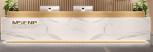 1尺寸：2400*600*1050mm±20mm                                1、框架：中纤板；
2、台面：岩板石；                                          3、油漆：采用优质环保油漆；
4、胶粘剂：优质环保胶粘剂；
5、紧固件：优质紧固件；
6、产品要求：护理台方向根据现场要求确定，环保、整体美观、牢固、安全倒角设计，避免磕碰。2护士站办公椅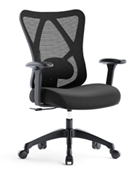 2尺寸：740*630*1000-1100（椅背高度470mm、椅坐高度480mm）1、气压棒：采用优质品牌气压棒；2、机构：人体工程学倾仰机构，24小时盐雾测试无锈蚀；3、面料：靠背和座垫采用环保优质高弹性、强韧抗拉特网；4、腰托：3D腰拖，定形海綿的腰支撑可上下調節3cm，并通过旋转机构进行前后调节，加强保护及提升舒适度。5、定型棉：采用高品质阻燃、透气、吸音抗收缩海绵；6、脚架：黑色尼龙五星脚架；7、扶手：扶手主体采用高强度PA加玻璃纤维材质加PU一体发泡，可前后、升降及20°旋转后翻支撑。    8、产品功能：同步倾仰 倾仰锁定 拉力调节 3D扶手 背压解锁系统 气压升降 角度可调头枕(黑色) 3D腰靠（黑色）3休息区长沙发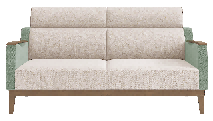 2尺寸：2120*850*800±20mm
1、框架：优质橡胶木实木制作，木材色泽均匀完整干净，无死节，无腐朽、裂纹、虫眼、夹皮、变色等缺陷，整体固装榫卯结构，脚底耐磨塑胶脚垫；2、油漆：采用优质环保油漆；
3、胶粘剂：优质环保胶水；
4、紧固件：优质紧固件；
5、海绵：优质高弹海绵，回弹力好、抗老化性能好的海绵，坐垫采用55㎏/m3阻燃海绵，靠背采用45㎏/m3阻燃海绵；
6、软包：采用优质布纹皮革软包，手感舒适、细腻、抗老化、耐脏易清洗；
7、产品要求：环保、整体美观、牢固、安全倒角设计，避免磕碰。
休闲沙发符合：GB/T 3324-2017《木家具通用技术》4休息区大茶几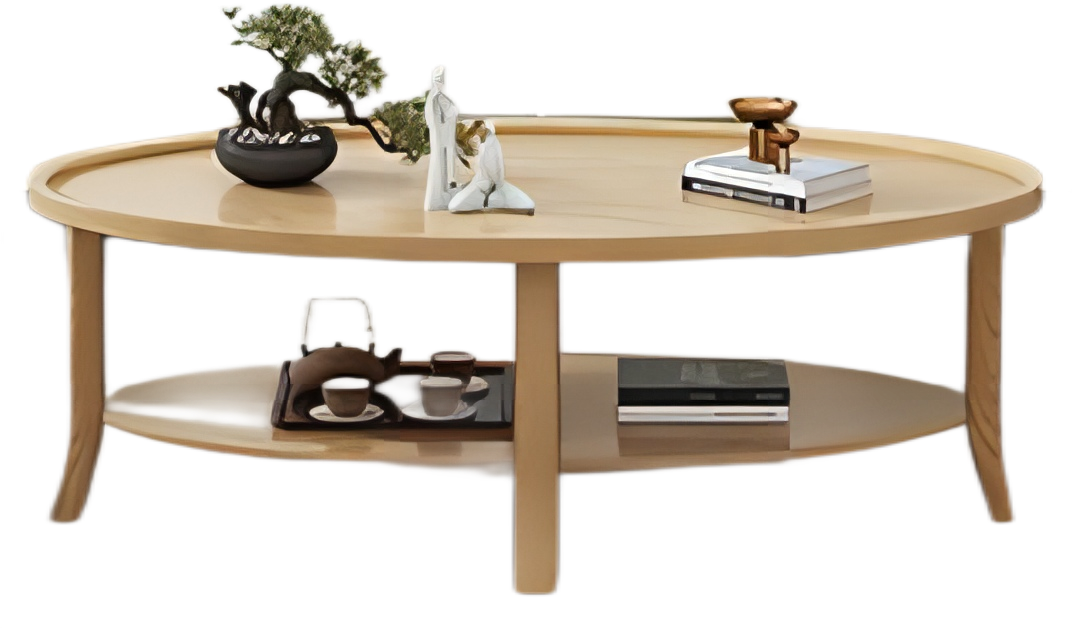 2尺寸：1200*600*500mm±20mm
1、框架：优质橡胶木实木制作，木材色泽均匀完整干净，无死节，无腐朽、裂纹、虫眼、夹皮、变色等缺陷，整体固装榫卯结构，脚底耐磨塑胶脚垫；
2、油漆：采用优质环保油漆；
3、胶粘剂：优质环保胶水；
4、紧固件：优质紧固件；
5、产品要求：环保、整体美观、牢固、安全倒角设计，避免磕碰。5休息区单人沙发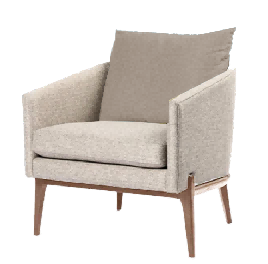 4尺寸：750*650*760±20mm
1、框架：优质橡胶木实木制作，木材色泽均匀完整干净，无死节，无腐朽、裂纹、虫眼、夹皮、变色等缺陷，整体固装榫卯结构，脚底耐磨塑胶脚垫；
2、油漆：采用优质环保油漆；
3、胶粘剂：优质环保胶水；
4、紧固件：优质紧固件；
5、海绵：优质高弹海绵，回弹力好、抗老化性能好的海绵，坐垫采用55㎏/m3阻燃海绵，靠背采用45㎏/m3阻燃海绵；
6、软包：采用优质布纹皮革软包，手感舒适、细腻、抗老化、耐脏易清洗；
7、产品要求：环保、整体美观、牢固、安全倒角设计，避免磕碰。6休息区边几       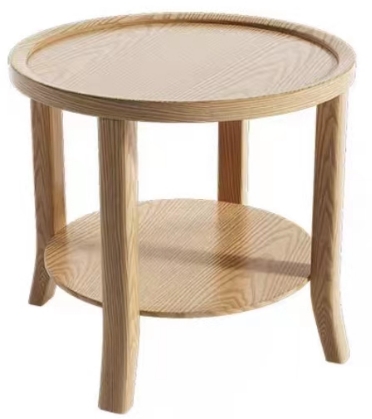 2尺寸：600*600*600mm±20mm
1、框架：优质橡胶木实木制作，木材色泽均匀完整干净，无死节，无腐朽、裂纹、虫眼、夹皮、变色等缺陷，整体固装榫卯结构，脚底耐磨塑胶脚垫；
2、油漆：采用优质环保油漆；
3、胶粘剂：优质环保胶水；
4、紧固件：优质紧固件；
5、产品要求：环保、整体美观、牢固、安全倒角设计，避免磕碰。7休息区装饰柜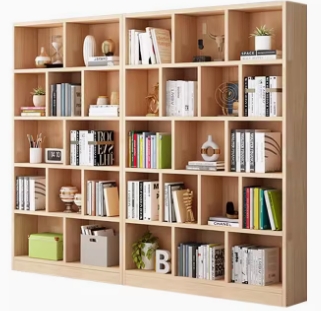 1尺寸：2300*350*2400mm±20mm
1、基材：18mmE1级多层实木板基材。
2、封边：优质PVC封边条；                                        3、胶粘剂：优质环保胶水;
4、配件：优质三合一链接件；
5、产品要求：环保、整体美观、牢固、安全倒角设计，避免磕碰。中标后需要根据现场情况出具具体深化图纸，经业主确认后确定后生产。8双人间 （2间）护墙背景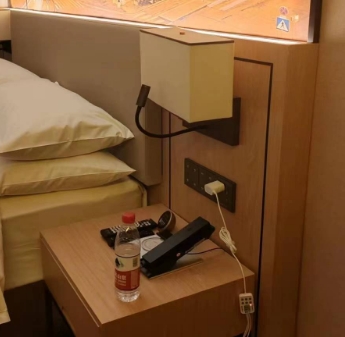 2尺寸：5100*1100*60mm±20mm
1、框架：18mmE1级多层实木板基材；
2、封边：优质PVC封边条；
3、胶粘剂：优质环保胶水；                                                           4、紧固件：优质紧固件；
5、辅材：优质亚克力灯面；                                    6：灯具：优质LED灯带；                                     7、产品要求：墙面有十几个插线开关及呼叫器，需要根据现场情况已到护墙指定区域并确保正常使用。9双人间 （2间）床靠背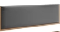 4尺寸：1200*650*60±20mm
1、框架：优质实木多层板；
2、胶粘剂：优质环保胶水；
3、紧固件：优质紧固件；
4、海绵：优质高弹海绵，回弹力好、抗老化性能好的海绵，坐垫采用55㎏/m3阻燃海绵，靠背采用45㎏/m3阻燃海绵；
5、软包：采用优质PU皮革软包，手感舒适、细腻、抗老化、耐脏易清洗；
6、产品要求：环保、整体美观、牢固、安全倒角设计，避免磕碰。10双人间 （2间）床箱床架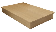 4尺寸：1200*2000*250mm±20mm
1、框架：18mmE1级多层实木板基材；
2、封边：优质PVC封边条；
3、胶粘剂：优质环保胶水；                                                            4、紧固件：优质紧固件；
5、产品要求：弧形倒角，避免直角。环保、整体美观、牢固、安全倒角设计，避免磕碰。11双人间 （2间）配套床垫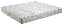 4尺寸：2000*1000*200mm±20mm
●1、弹簧类型:独立袋装弹簧；弹簧覆盖率≥70％；
2、棕榈类型:3D椰棕；
3、面料分类:针织面料；
4、床垫软硬度:软硬两用；海绵密度达到25-35KG/M3。12双人间 （2间）床头柜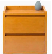 4尺寸：500*400*500mm±20mm
1、框架：18mmE1级多层实木板基材；
2、封边：优质PVC封边条；
3、胶粘剂：优质环保胶水；                                                            4、紧固件：优质紧固件；
5、产品要求：弧形倒角，避免直角。环保、整体美观、牢固、安全倒角设计，避免磕碰。13双人间 （2间）适老两门衣柜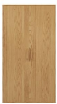 2尺寸：1000*550*2400mm±20mm
1、基材：18mmE1级多层实木板基材；
2、封边：优质PVC封边条；                                        3、胶粘剂：优质环保胶水；
4、配件：优质缓冲铰链、阻尼导轨、锁具及三合一链接件；
5、产品要求：环保、整体美观、牢固、安全倒角设计，避免磕碰。中间隔板，含多层设计，含304不锈钢挂衣杆，含两个带锁抽屉，上面可以放棉被。中标后需要根据现场情况出具具体深化图纸，经业主确认后确定后生产。14双人间 （2间）换鞋凳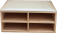 2尺寸：800*370*450±20mm
1、基材：18mmE1级多层实木板基材；
2、封边：优质PVC封边条；                                        3、胶粘剂：优质环保胶水；
4、紧固件：优质紧固件；
5、海绵：优质高弹海绵，回弹力好、抗老化性能好的海绵，坐垫采用55㎏/m3阻燃海绵，靠背采用45㎏/m3阻燃海绵；
6、软包：采用优质皮革软包，手感舒适、细腻、抗老化、耐脏易清洗；
7、产品要求：环保、整体美观、牢固、安全倒角设计，避免磕碰。
中标后需要根据现场情况出具具体深化图纸，经业主确认后确定后生产。15双人间 （2间）自理型书桌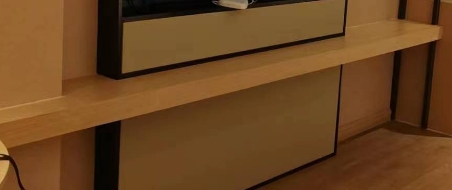 2尺寸：3400*400*60mm±20mm
1、框架：18mmE1级多层实木板基材；
2、封边：优质PVC封边条；
3、胶粘剂：优质环保胶水；                                                            4、紧固件：优质紧固件；
5、固定件：优质钢板上墙挂架；
6、产品要求：桌面两边弧形倒角，两边两个立脚，避免直角。环保、整体美观、牢固、安全倒角设计，避免磕碰。16双人间 （2间）椅子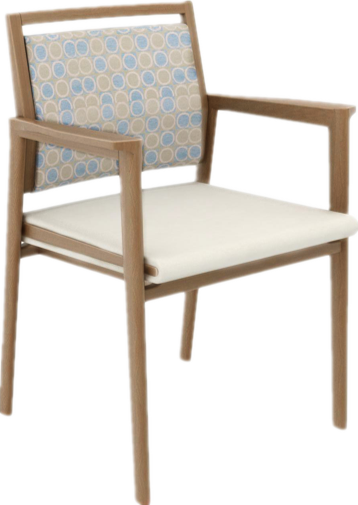 4尺寸：550*560*850mm±20mm
1、框架：优质橡胶木实木制作，木材色泽均匀完整干净，无死节，无腐朽、裂纹、虫眼、夹皮、变色等缺陷，整体固装榫卯结构，脚底耐磨塑胶脚垫；
2、油漆：采用优质环保油漆；
3、胶粘剂：优质环保胶水；
4、紧固件：优质紧固件；
5、海绵：优质高弹海绵，回弹力好、抗老化性能好的海绵，坐垫采用55㎏/m3阻燃海绵，靠背采用45㎏/m3阻燃海绵；
6、软包：采用优质布纹皮革软包，手感舒适、细腻、抗老化、耐脏易清洗；
7、产品要求：环保、整体美观、牢固、安全倒角设计，避免磕碰。17双人间 （8间）护墙背景8尺寸：5800*1100*60mm±20mm
1、框架：18mmE1级多层实木板基材；
2、封边：优质PVC封边条；
3、胶粘剂：优质环保胶水;                                                            4、紧固件：优质紧固件； 
5、辅材：优质亚克力灯面；                                    6：灯具：优质LED灯带；                                     7、产品要求：墙面有十几个插线开关及呼叫器，需要根据现场情况已到护墙指定区域并确保正常使用。18双人间 （8间）床靠背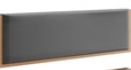 16尺寸：1200*650*60±20mm
1、框架：优质实木刨花；
2、胶粘剂：优质环保胶水；
3、紧固件：优质紧固件；
4、海绵：优质高弹海绵，回弹力好、抗老化性能好的海绵，坐垫采用55㎏/m3阻燃海绵，靠背采用45㎏/m3阻燃海绵；
5、软包：采用优质PU皮革软包，手感舒适、细腻、抗老化、耐脏易清洗；
6、产品要求：环保、整体美观、牢固、安全倒角设计，避免磕碰。19双人间 （8间）床箱床架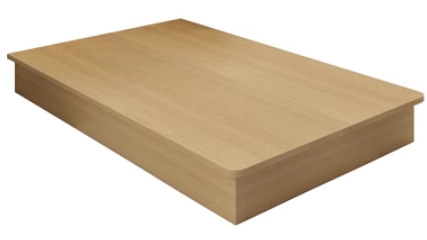 16尺寸：1200*2000*250mm±20mm
1、框架：18mmE1级多层实木板基材；
2、封边：优质PVC封边条；
3、胶粘剂：优质环保胶水;                                                            4、紧固件：优质紧固件；
5、产品要求：弧形倒角，避免直角。环保、整体美观、牢固、安全倒角设计，避免磕碰。20双人间 （8间）配套床垫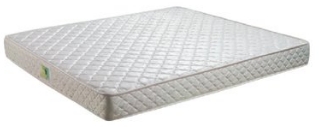 16尺寸：2000*1000*200mm±20mm
1、弹簧类型:独立袋装弹簧；弹簧覆盖率≥70％；
2、棕榈类型:3D椰棕；
3、面料分类:针织面料；
4、床垫软硬度:软硬两用；海绵密度达到25-35KG/M3。21双人间 （8间）床头柜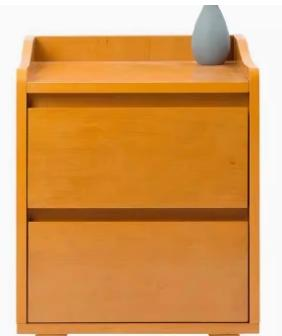 16尺寸：500*400*500mm±20mm
1、框架：18mmE1级多层实木板基材；
2、封边：优质PVC封边条；
3、胶粘剂：优质环保胶水;                                                            4、紧固件：优质紧固件；
5、产品要求：弧形倒角，避免直角。环保、整体美观、牢固、安全倒角设计，避免磕碰。22双人间 （8间）适老两门衣柜8尺寸：1100*550*2400±20mm
1、基材：18mmE1级多层实木板基材；
2、封边：优质PVC封边条；                                        3、胶粘剂：优质环保胶水;
4、配件：优质缓冲铰链、阻尼导轨、锁具及三合一链接件；
5、产品要求：环保、整体美观、牢固、安全倒角设计，避免磕碰。中间隔板，含多层设计，含304不锈钢挂衣杆，含两个带锁抽屉，上面可以放棉被，中标后需要根据现场情况出具具体深化图纸，经业主确认后确定后生产。23双人间 （8间）换鞋凳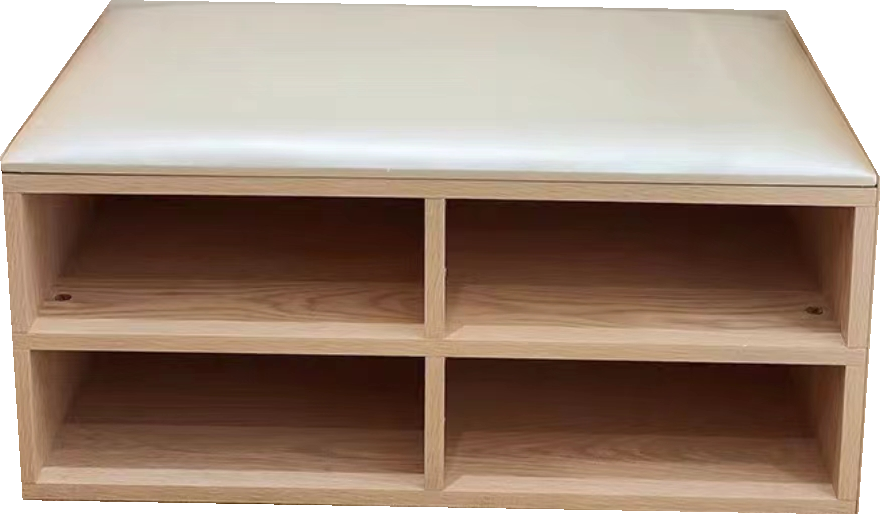 8尺寸：1100*370*450±20mm
1、基材：18mmE1级多层实木板基材；
2、封边：优质PVC封边条；                                        3、胶粘剂：优质环保胶水;
4、紧固件：优质紧固件；
5、海绵：优质高弹海绵，回弹力好、抗老化性能好的海绵，坐垫采用55㎏/m3阻燃海绵，靠背采用45㎏/m3阻燃海绵；
6、软包：采用优质皮革软包，手感舒适、细腻、抗老化、耐脏易清洗；
7、产品要求：环保、整体美观、牢固、安全倒角设计，避免磕碰。中标后需要根据现场情况出具具体深化图纸，经业主确认后确定后生产。24双人间 （8间）自理型书桌8尺寸：3400*400*60mm±20mm
1、框架：18mmE1级多层实木板基材；
2、封边：优质PVC封边条；
3、胶粘剂：优质环保胶水;                                                            4、紧固件：优质紧固件；                                     5、固定件：优质钢板上墙挂架；
6、产品要求：桌面两边弧形倒角，两边两个内缩立脚，避免直角。环保、整体美观、牢固、安全倒角设计，避免磕碰。25双人间 （8间）椅子16尺寸：550*560*850mm±20mm
1、框架：优质橡胶木实木制作，木材色泽均匀完整干净，无死节，无腐朽、裂纹、虫眼、夹皮、变色等缺陷，整体固装榫卯结构，脚底耐磨塑胶脚垫；
2、油漆：采用优质环保油漆；
3、胶粘剂：优质环保胶水；
4、紧固件：优质紧固件；
5、海绵：优质高弹海绵，回弹力好、抗老化性能好的海绵，坐垫采用55㎏/m3阻燃海绵，靠背采用45㎏/m3阻燃海绵；
6、软包：采用优质布纹皮革软包，手感舒适、细腻、抗老化、耐脏易清洗；
7、产品要求：环保、整体美观、牢固、安全倒角设计，避免磕碰。1号楼1楼合计1号楼1楼合计1号楼1楼合计1号楼1楼合计1541号楼2楼-4楼1号楼2楼-4楼1号楼2楼-4楼1号楼2楼-4楼1号楼2楼-4楼1号楼2楼-4楼26护士站(共3层)巴台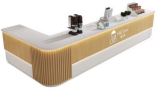 3尺寸：（2200+2000）*600*1050mm±20mm                                1、框架：中纤板；
2、油漆：采用优质环保油漆；
3、胶粘剂：优质环保胶粘剂；
4、紧固件：优质紧固件；
5、产品要求：护理台方向根据现场要求确定，环保、整体美观、牢固、安全倒角设计，避免磕碰。27护士站(共3层)办公椅6尺寸：740*630*1000-1100（椅背高度470mm、椅坐高度480mm）1、气压棒：采用优质品牌气压棒；2、机构：人体工程学倾仰机构，24小时盐雾测试无锈蚀；3、面料：靠背和座垫采用环保优质高弹性、强韧抗拉特网；4、腰托：3D腰拖，定形海綿的腰支撑可上下調節3cm，并通过旋转机构进行前后调节，加强保护及提升舒适度。5、定型棉：采用高品质阻燃、透气、吸音抗收缩海绵；6、脚架：黑色尼龙五星脚架；7、扶手：扶手主体采用高强度PA加玻璃纤维材质加PU一体发泡，可前后、升降及20°旋转后翻支撑。    8、产品功能：同步倾仰 倾仰锁定 拉力调节 3D扶手 背压解锁系统 气压升降 角度可调头枕(黑色) 3D腰靠（黑色）28护士站(共3层)文件柜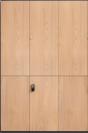 3规格尺寸：1500*400*2000mm±20mm
1.基材：采用18mmE1级多层实木板基材，台面厚度25mm；
2、封边：优质PVC封边条：                                     3、配件：优质缓冲铰链、阻尼导轨、锁具及三合一链接件；
4、产品要求：环保、整体美观、牢固、安全倒角设计，避免磕碰。 29药房   （备餐台）备餐台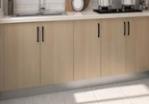 3尺寸：2900*400*800mm±20mm
1、框架：实木多层板基材优质饰面人造板；
2、台面：岩板石；                                          3、封边：优质PVC封边条；
4、胶粘剂：优质环保胶水;                                                            5、配件：优质缓冲铰链、锁具及三合一链接件；
6、产品要求：弧形倒角，避免直角。环保、整体美观、牢固、安全倒角设计，避免磕碰。30药房   （备餐台）吊柜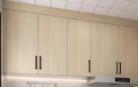 3尺寸：2900*400*800mm±20mm
1、框架：实木多层板基材优质饰面人造板；
2、封边：优质PVC封边条；
3、胶粘剂：优质环保胶水;                                                            4、配件：优质缓冲铰链、锁具及三合一链接件；
5、产品要求：弧形倒角，避免直角。环保、整体美观、牢固、安全倒角设计，避免磕碰。31休息区(共3层)长沙发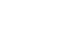 3尺寸：2120*850*800±20mm
1、框架：优质橡胶木实木制作，木材色泽均匀完整干净，无死节，无腐朽、裂纹、虫眼、夹皮、变色等缺陷，整体固装榫卯结构，脚底耐磨塑胶脚垫；
2、油漆：采用优质环保油漆；
3、胶粘剂：优质环保胶水；
4、紧固件：优质紧固件；
5、海绵：优质高弹海绵，回弹力好、抗老化性能好的海绵，坐垫采用55㎏/m3阻燃海绵，靠背采用45㎏/m3阻燃海绵；
6、软包：采用优质布纹皮革软包，手感舒适、细腻、抗老化、耐脏易清洗；
7、产品要求：环保、整体美观、牢固、安全倒角设计，避免磕碰。休闲沙发符合：GB/T 3324-2017《木家具通用技术》32休息区(共3层)大茶几3尺寸：1200*600*500mm±20mm
1、框架：优质橡胶木实木制作，木材色泽均匀完整干净，无死节，无腐朽、裂纹、虫眼、夹皮、变色等缺陷，整体固装榫卯结构，脚底耐磨塑胶脚垫；
2、油漆：采用优质环保油漆；
3、胶粘剂：优质环保胶水；
4、紧固件：优质紧固件；
5、产品要求：环保、整体美观、牢固、安全倒角设计，避免磕碰。33休息区(共3层)单人沙发6尺寸：750*650*760±20mm
1、框架：优质橡胶木实木制作，木材色泽均匀完整干净，无死节，无腐朽、裂纹、虫眼、夹皮、变色等缺陷，整体固装榫卯结构，脚底耐磨塑胶脚垫；
2、油漆：采用优质环保油漆；
3、胶粘剂：优质环保胶水；
4、紧固件：优质紧固件；
5、海绵：优质高弹海绵，回弹力好、抗老化性能好的海绵，坐垫采用55㎏/m3阻燃海绵，靠背采用45㎏/m3阻燃海绵；
6、软包：采用优质布纹皮革软包，手感舒适、细腻、抗老化、耐脏易清洗；
7、产品要求：环保、整体美观、牢固、安全倒角设计，避免磕碰。34休息区(共3层)边几       3尺寸：600*600*600mm±20mm
1、框架：优质橡胶木实木制作，木材色泽均匀完整干净，无死节，无腐朽、裂纹、虫眼、夹皮、变色等缺陷，整体固装榫卯结构，脚底耐磨塑胶脚垫；
2、油漆：采用优质环保油漆；
3、胶粘剂：优质环保胶水；
4、紧固件：优质紧固件；
5、产品要求：环保、整体美观、牢固、安全倒角设计，避免磕碰。35双人间 （(共3层6间）护墙背景6尺寸：5100*1100*60mm±20mm
1、框架：18mmE1级多层实木板基材；
2、封边：优质PVC封边条；
3、胶粘剂：优质环保胶水；                                                           4、紧固件：优质紧固件； 
5、辅材：优质亚克力灯面；                                    6：灯具：优质LED灯带；                                     7、产品要求：墙面有十几个插线开关及呼叫器，需要根据现场情况已到护墙指定区域并确保正常使用。36双人间 （(共3层6间）床靠背12尺寸：1200*650*60±20mm
1、框架：优质实木刨花；
2、胶粘剂：优质环保胶水；
3、紧固件：优质紧固件；
4、海绵：优质高弹海绵，回弹力好、抗老化性能好的海绵，坐垫采用55㎏/m3阻燃海绵，靠背采用45㎏/m3阻燃海绵；
5、软包：采用优质PU皮革软包，手感舒适、细腻、抗老化、耐脏易清洗；
6、产品要求：环保、整体美观、牢固、安全倒角设计，避免磕碰。37双人间 （(共3层6间）床箱床架12尺寸：1200*2000*250mm±20mm
1、框架：18mmE1级多层实木板基材；
2、封边：优质PVC封边条；
3、胶粘剂：优质环保胶水；                                                            4、紧固件：优质紧固件；
5、产品要求：安全倒角设计，避免磕碰。环保、整体美观、牢固、安全倒角设计，避免磕碰。38双人间 （(共3层6间）配套床垫12尺寸：2000*1000*200mm±20mm
弹簧类型:独立袋装弹簧；弹簧覆盖率≥70％；
2、棕榈类型:3D椰棕；
3、面料分类:针织面料；
4、床垫软硬度:软硬两用；海绵密度达到25-35KG/M3。39双人间 （(共3层6间）床头柜12尺寸：500*400*500mm±20mm
1、框架：18mmE1级多层实木板基材；
2、封边：优质PVC封边条；
3、胶粘剂：优质环保胶水；                                                           4、紧固件：优质紧固件；
5、产品要求：弧形倒角，避免直角。环保、整体美观、牢固、安全倒角设计，避免磕碰。40双人间 （(共3层6间）适老两门衣柜6尺寸：900*550*2400mm±20mm
1、基材：18mmE1级多层实木板基材；
2、封边：优质PVC封边条；                                        3、胶粘剂：优质环保胶水；4、配件：优质缓冲铰链、阻尼导轨、锁具及三合一链接件；
5、产品要求：环保、整体美观、牢固、安全倒角设计，避免磕碰。中间隔板，含多层设计，含304不锈钢挂衣杆，含两个带锁抽屉，上面可以放棉被，中标后需要根据现场情况出具具体深化图纸，经业主确认后确定后生产。41双人间 （(共3层6间）换鞋凳6尺寸：800*370*450±20mm
1、基材：18mmE1级多层实木板基材；
2、封边：优质PVC封边条；                                        3、胶粘剂：优质环保胶水；4、紧固件：优质紧固件；
5、海绵：优质高弹海绵，回弹力好、抗老化性能好的海绵，坐垫采用55㎏/m3阻燃海绵，靠背采用45㎏/m3阻燃海绵；
6、软包：采用优质皮革软包，手感舒适、细腻、抗老化、耐脏易清洗；
7、产品要求：环保、整体美观、牢固、安全倒角设计，避免磕碰；
中标后需要根据现场情况出具具体深化图纸，经业主确认后确定后生产。42双人间 （(共3层6间）自理型书桌6尺寸：3400*400*60mm±20mm
1、框架：18mmE1级多层实木板基材；
2、封边：优质PVC封边条；
3、胶粘剂：优质环保胶水；                                                          4、紧固件：优质紧固件；
5、固定件：优质钢板上墙挂架；
6、产品要求：桌面两边弧形倒角，两边两个内缩立脚，避免直角。环保、整体美观、牢固、安全倒角设计，避免磕碰。43双人间 （(共3层6间）椅子12尺寸：550*560*850mm±20mm
1、框架：优质橡胶木实木制作，木材色泽均匀完整干净，无死节，无腐朽、裂纹、虫眼、夹皮、变色等缺陷，整体固装榫卯结构，脚底耐磨塑胶脚垫；
2、油漆：采用优质环保油漆；
3、胶粘剂：优质环保胶水；
4、紧固件：优质紧固件；
5、海绵：优质高弹海绵，回弹力好、抗老化性能好的海绵，坐垫采用55㎏/m3阻燃海绵，靠背采用45㎏/m3阻燃海绵；；
6、软包：采用优质布纹皮革软包，手感舒适、细腻、抗老化、耐脏易清洗；
7、产品要求：环保、整体美观、牢固、安全倒角设计，避免磕碰。44两人间 （(共3层30间）护墙背景30尺寸：5800*1100*60mm±20mm
1、框架：18mmE1级多层实木板基材；
2、封边：优质PVC封边条；
3、胶粘剂：优质环保胶水；                                                           4、紧固件：优质紧固件； 
5、辅材：优质亚克力灯面；                                    6：灯具：优质LED灯带；                                     7、产品要求：墙面有十几个插线开关及呼叫器，需要根据现场情况已到护墙指定区域并确保正常使用。45两人间 （(共3层30间）床靠背60尺寸：1200*650*60±20mm
1、框架：优质实木刨花；。
2、胶粘剂：优质环保胶水。
3、紧固件：优质紧固件。
4、海绵：优质高弹海绵，回弹力好、抗老化性能好的海绵，坐垫采用55㎏/m3阻燃海绵，靠背采用45㎏/m3阻燃海绵。
5、软包：采用优质PU皮革软包，手感舒适、细腻、抗老化、耐脏易清洗。
6、产品要求：环保、整体美观、牢固、安全倒角设计，避免磕碰。46两人间 （(共3层30间）床箱床架60尺寸：1200*2000*250mm±20mm
1、框架：18mmE1级多层实木板基材；
2、封边：优质PVC封边条；
3、胶粘剂：优质环保胶水；                                                           4、紧固件：优质紧固件；
5、产品要求：弧形倒角，避免直角；环保、整体美观、牢固、安全倒角设计，避免磕碰。47两人间 （(共3层30间）配套床垫60尺寸：2000*1000*200mm±20mm
弹簧类型:独立袋装弹簧；弹簧覆盖率≥70％；
2、棕榈类型:3D椰棕；
3、面料分类:针织面料；
4、床垫软硬度:软硬两用；海绵密度达到25-35KG/M3。48两人间 （(共3层30间）床头柜60尺寸：500*400*500mm±20mm
1、框架：18mmE1级多层实木板基材；
2、封边：优质PVC封边条；
3、胶粘剂：优质环保胶水；                                                           4、紧固件：优质紧固件；；
5、产品要求：弧形倒角，避免直角；环保、整体美观、牢固、安全倒角设计，避免磕碰。49两人间 （(共3层30间）适老两门衣柜30尺寸：1100*550*2400mm±20mm
1、基材：18mmE1级多层实木板基材；
2、封边：优质PVC封边条；                                        3、胶粘剂：优质环保胶水；
4、配件：优质缓冲铰链、阻尼导轨、锁具及三合一链接件；
5、产品要求：环保、整体美观、牢固、安全倒角设计，避免磕碰；中间隔板，含多层设计，含304不锈钢挂衣杆，含两个带锁抽屉，上面可以放棉被，中标后需要根据现场情况出具具体深化图纸，经业主确认后确定后生产。50两人间 （(共3层30间）换鞋凳30尺寸：1100*370*450±20mm
1、基材：18mmE1级多层实木板基材；
2、封边：优质PVC封边条；                                        3、胶粘剂：优质环保胶水；
4、紧固件：优质紧固件；
5、海绵：优质高弹海绵，回弹力好、抗老化性能好的海绵，坐垫采用55㎏/m3阻燃海绵，靠背采用45㎏/m3阻燃海绵；
6、软包：采用优质皮革软包，手感舒适、细腻、抗老化、耐脏易清洗；；
7、产品要求：环保、整体美观、牢固、安全倒角设计，避免磕碰。
中标后需要根据现场情况出具具体深化图纸，经业主确认后确定后生产。51两人间 （(共3层30间）自理型书桌30尺寸：3400*400*60mm±20mm
1、框架：18mmE1级多层实木板基材；
2、封边：优质PVC封边条；
3、胶粘剂：优质环保胶水；                                                           4、紧固件：优质紧固件；
5、固定件：优质钢板上墙挂架；
6、产品要求：桌面两边弧形倒角，两边两个内缩立脚，避免直角；环保、整体美观、牢固、安全倒角设计，避免磕碰。52两人间 （(共3层30间）椅子60尺寸：550*560*850mm±20mm
1、框架：优质橡胶木实木制作，木材色泽均匀完整干净，无死节，无腐朽、裂纹、虫眼、夹皮、变色等缺陷，整体固装榫卯结构，脚底耐磨塑胶脚垫；
2、油漆：采用优质环保油漆；
3、胶粘剂：优质环保胶水；
4、紧固件：优质紧固件；
5、海绵：优质高弹海绵，回弹力好、抗老化性能好的海绵，坐垫采用55㎏/m3阻燃海绵，靠背采用45㎏/m3阻燃海绵；
6、软包：采用优质布纹皮革软包，手感舒适、细腻、抗老化、耐脏易清洗；
7、产品要求：环保、整体美观、牢固、安全倒角设计，避免磕碰。1号楼2楼-4楼合计1号楼2楼-4楼合计1号楼2楼-4楼合计1号楼2楼-4楼合计5372号楼1楼2号楼1楼2号楼1楼2号楼1楼2号楼1楼2号楼1楼53服务接待接待台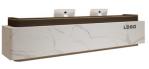 1尺寸：4000*600*1000mm±20mm                                1、框架：中纤板；
2、台面：岩板石；                                          3、油漆：采用优质环保油漆；
4、胶粘剂：优质环保胶粘剂；
5、紧固件：优质紧固件；
6、产品要求：护理台方向根据现场要求确定，环保、整体美观、牢固、安全倒角设计，避免磕碰，圆角处理；                                     7、中标后需要根据现场情况出具具体深化图纸，经业主确认后确定后生产。54服务接待办公椅2尺寸：740*630*1000-1100（椅背高度470mm、椅坐高度480mm）1、气压棒：采用优质品牌气压棒；2、机构：人体工程学倾仰机构，24小时盐雾测试无锈蚀；3、面料：靠背和座垫采用环保优质高弹性、强韧抗拉特网；4、腰托：3D腰拖，定形海綿的腰支撑可上下調節3cm，并通过旋转机构进行前后调节，加强保护及提升舒适度。5、定型棉：采用高品质阻燃、透气、吸音抗收缩海绵；6、脚架：黑色尼龙五星脚架；7、扶手：扶手主体采用高强度PA加玻璃纤维材质加PU一体发泡，可前后、升降及20°旋转后翻支撑。    8、产品功能：同步倾仰 倾仰锁定 拉力调节 3D扶手 背压解锁系统 气压升降 角度可调头枕(黑色) 3D腰靠（黑色）55服务接待椅子3尺寸：550*560*850mm±20mm
1、框架：优质橡胶木实木制作，木材色泽均匀完整干净，无死节，无腐朽、裂纹、虫眼、夹皮、变色等缺陷，整体固装榫卯结构，脚底耐磨塑胶脚垫；。
2、油漆：采用优质环保油漆；
3、胶粘剂：优质环保胶水；
4、紧固件：优质紧固件；
5、海绵：优质高弹海绵，回弹力好、抗老化性能好的海绵，坐垫采用55㎏/m3阻燃海绵，靠背采用45㎏/m3阻燃海绵；
6、软包：采用优质布纹皮革软包，手感舒适、细腻、抗老化、耐脏易清洗；
7、产品要求：环保、整体美观、牢固、安全倒角设计，避免磕碰。56文印室文件柜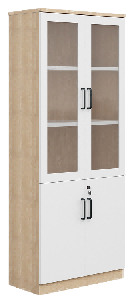 4规格尺寸：800*400*2000mm±20mm
1.基材：采用18mmE1级多层实木板基材，台面厚度25mm；
2、封边：优质PVC封边条；                                     3、配件：优质缓冲铰链、阻尼导轨、锁具及三合一链接件；
4、产品要求：环保、整体美观、牢固、安全倒角设计，避免磕碰。 57文印室办公桌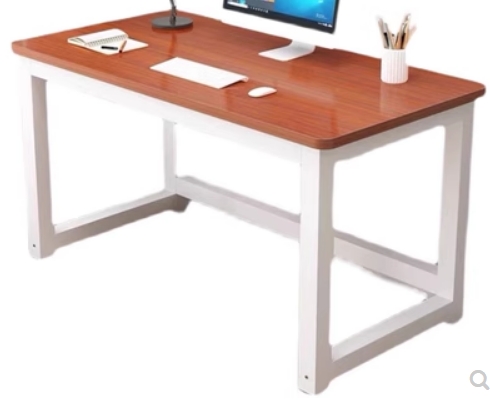 1规格尺寸：1600*700*750mm±20mm
1、基材：采用18mmE1级多层实木板基材+优质钢管；
2、紧固件：优质紧固件；                                         3、胶粘剂：优质环保胶粘剂。                                                     58文印室办公椅1尺寸：740*630*1000-1100（椅背高度470mm、椅坐高度480mm）1、气压棒：采用优质品牌气压棒；2、机构：人体工程学倾仰机构，24小时盐雾测试无锈蚀；3、面料：靠背和座垫采用环保优质高弹性、强韧抗拉特网；4、腰托：3D腰拖，定形海綿的腰支撑可上下調節3cm，并通过旋转机构进行前后调节，加强保护及提升舒适度。5、定型棉：采用高品质阻燃、透气、吸音抗收缩海绵；6、脚架：黑色尼龙五星脚架；7、扶手：扶手主体采用高强度PA加玻璃纤维材质加PU一体发泡，可前后、升降及20°旋转后翻支撑。    8、产品功能：同步倾仰 倾仰锁定 拉力调节 3D扶手 背压解锁系统 气压升降 角度可调头枕(黑色) 3D腰靠（黑色）59行李房行李柜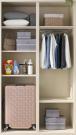 2规格尺寸：800*400*2000mm±20mm
1.基材：采用18mmE1级多层实木板基材，台面厚度25mm；
2、封边：优质PVC封边条：                                     3、配件：优质三合一链接件。
4、产品要求：环保、整体美观、牢固、安全倒角设计，避免磕碰。                                          60中庭弧形沙发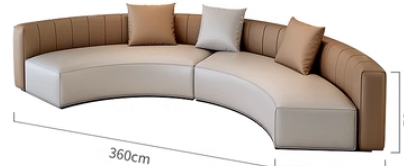 2尺寸：2800*800*780±20mm
1、框架：优质橡胶木实木制作，木材色泽均匀完整干净，无死节，无腐朽、裂纹、虫眼、夹皮、变色等缺陷，整体固装榫卯结构，脚底耐磨塑胶脚垫；
2、油漆：采用优质环保油漆；
3、胶粘剂：优质环保胶水；
4、五金件：优质五金连接件；
5、海绵：优质高弹海绵，回弹力好、抗老化性能好的海绵，坐垫采用55㎏/m3阻燃海绵，靠背采用45㎏/m3阻燃海绵；
6、软包：采用优质布纹皮革软包，手感舒适、细腻、抗老化、耐脏易清洗；
7、产品要求：环保、整体美观、牢固、安全倒角设计，避免磕碰。61中庭茶几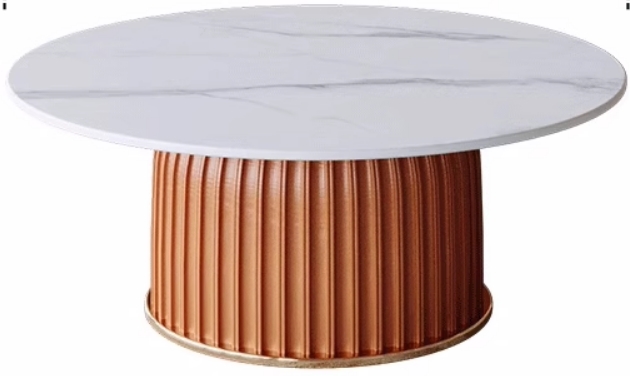 2尺寸：900*900*450±20mm
1、框架：优质橡胶木实木制作，岩板或石材台面；。
2、油漆：采用优质环保油漆；
3、胶水：优质环保胶水；
4、五金配件：优质五金连接件。62中庭单人沙发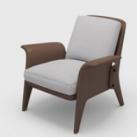 4尺寸：680*650*750±20mm
1、框架：优质橡胶木实木制作，木材色泽均匀完整干净，无死节，无腐朽、裂纹、虫眼、夹皮、变色等缺陷，整体固装榫卯结构，脚底耐磨塑胶脚垫；
2、油漆：采用优质环保油漆；
3、胶粘剂：优质环保胶水；
4、紧固件：优质紧固件；
5、海绵：优质高弹海绵，回弹力好、抗老化性能好的海绵，坐垫采用55㎏/m3阻燃海绵，靠背采用45㎏/m3阻燃海绵；
6、软包：采用优质布纹皮革软包，手感舒适、细腻、抗老化、耐脏易清洗；
7、产品要求：环保、整体美观、牢固、安全倒角设计，避免磕碰。
休闲沙发符合：GB/T 3324-2017《木家具通用技术》63中庭边几       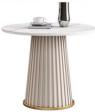 2尺寸：500*500*500±20mm
1、框架：优质橡胶木实木制作，岩板或石材台面；
2、油漆：采用优质环保油漆；
3、胶水：优质环保胶水；
4、五金配件：优质五金连接件。64中庭双面展示柜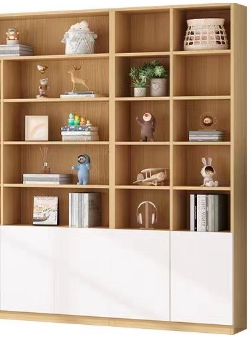 1规格尺寸：7700*2600*700mm±20mm
1、基材：采用18mmE1级多层实木板基材；
2、紧固件：优质紧固件；                                         3、胶粘剂：优质环保胶粘剂；                                           
4、双面展示，中间隔板，含多层设计，中标后需要根据现场情况出具具体深化图纸，经业主确认后确定后生产。65手工区餐桌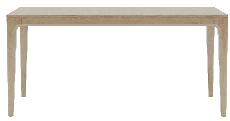 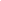 2尺寸：1400*800*750mm±20mm
1、框架：优质橡胶木实木制作，木材色泽均匀完整干净，无死节，无腐朽、裂纹、虫眼、夹皮、变色等缺陷，整体固装榫卯结构，脚底耐磨塑胶脚垫；
2、油漆：采用优质环保油漆；
3、胶粘剂：优质环保胶水；
4、紧固件：优质紧固件；
5、产品要求：环保、整体美观、牢固、安全倒角设计，避免磕碰。66手工区椅子8尺寸：550*560*850mm±20mm
1、框架：优质橡胶木实木制作，木材色泽均匀完整干净，无死节，无腐朽、裂纹、虫眼、夹皮、变色等缺陷，整体固装榫卯结构，脚底耐磨塑胶脚垫；
2、油漆：采用优质环保油漆；
3、胶粘剂：优质环保胶水；
4、紧固件：优质紧固件；
5、海绵：优质高弹海绵，回弹力好、抗老化性能好的海绵，坐垫采用55㎏/m3阻燃海绵，靠背采用45㎏/m3阻燃海绵；
6、软包：采用优质布纹皮革软包，手感舒适、细腻、抗老化、耐脏易清洗；
7、产品要求：环保、整体美观、牢固、安全倒角设计，避免磕碰。67绘画区椅子6尺寸：550*560*850mm±20mm
1、框架：优质橡胶木实木制作，木材色泽均匀完整干净，无死节，无腐朽、裂纹、虫眼、夹皮、变色等缺陷，整体固装榫卯结构，脚底耐磨塑胶脚垫；
2、油漆：采用优质环保油漆；
3、胶粘剂：优质环保胶水；
4、紧固件：优质紧固件；
5、海绵：优质高弹海绵，回弹力好、抗老化性能好的海绵，坐垫采用55㎏/m3阻燃海绵，靠背采用45㎏/m3阻燃海绵；
6、软包：采用优质布纹皮革软包，手感舒适、细腻、抗老化、耐脏易清洗；
7、产品要求：环保、整体美观、牢固、安全倒角设计，避免磕碰。68阅读区双面展示柜1规格尺寸：3200*1800*600mm±20mm
1、基材：采用18mmE1级多层实木板基材+优质钢管；
2、紧固件：优质紧固件；                                         3、胶粘剂：优质环保胶粘剂；                                           
4、双面展示，中间隔板，下面开门设计，含多层设计，中标后需要根据现场情况出具具体深化图纸，经业主确认后确定后生产。69阅读区长沙发2尺寸：2120*850*800±20mm
1、框架：优质橡胶木实木制作，木材色泽均匀完整干净，无死节，无腐朽、裂纹、虫眼、夹皮、变色等缺陷，整体固装榫卯结构，脚底耐磨塑胶脚垫；
2、油漆：采用优质环保油漆；
3、胶粘剂：优质环保胶水；
4、紧固件：优质紧固件；
5、海绵：优质高弹海绵，回弹力好、抗老化性能好的海绵，坐垫采用55㎏/m3阻燃海绵，靠背采用45㎏/m3阻燃海绵；
6、软包：采用优质布纹皮革软包，手感舒适、细腻、抗老化、耐脏易清洗；
7、产品要求：环保、整体美观、牢固、安全倒角设计，避免磕碰。
休闲沙发符合：GB/T 3324-2017《木家具通用技术》70阅读区大茶几2尺寸：1200*600*500mm±20mm
1、框架：优质橡胶木实木制作，木材色泽均匀完整干净，无死节，无腐朽、裂纹、虫眼、夹皮、变色等缺陷，整体固装榫卯结构，脚底耐磨塑胶脚垫；
2、油漆：采用优质环保油漆；
3、胶粘剂：优质环保胶水；
4、紧固件：优质紧固件；
5、产品要求：环保、整体美观、牢固、安全倒角设计，避免磕碰。71阅读区单人沙发4尺寸：750*650*760±20mm
1、框架：优质橡胶木实木制作，木材色泽均匀完整干净，无死节，无腐朽、裂纹、虫眼、夹皮、变色等缺陷，整体固装榫卯结构，脚底耐磨塑胶脚垫；
2、油漆：采用优质环保油漆；
3、胶粘剂：优质环保胶水；
4、紧固件：优质紧固件；
5、海绵：优质高弹海绵，回弹力好、抗老化性能好的海绵，坐垫采用55㎏/m3阻燃海绵，靠背采用45㎏/m3阻燃海绵；
6、软包：采用优质布纹皮革软包，手感舒适、细腻、抗老化、耐脏易清洗；
7、产品要求：环保、整体美观、牢固、安全倒角设计，避免磕碰。
休闲沙发符合：GB/T 3324-2017《木家具通用技术》72阅读区阅读桌2尺寸：1400*800*750mm±20mm
1、框架：优质橡胶木实木制作，木材色泽均匀完整干净，无死节，无腐朽、裂纹、虫眼、夹皮、变色等缺陷，整体固装榫卯结构，脚底耐磨塑胶脚垫；
2、油漆：采用优质环保油漆；
3、胶粘剂：优质环保胶水；
4、紧固件：优质紧固件；
5、产品要求：环保、整体美观、牢固、安全倒角设计，避免磕碰。73阅读区椅子8尺寸：550*560*850mm±20mm
1、框架：优质橡胶木实木制作，木材色泽均匀完整干净，无死节，无腐朽、裂纹、虫眼、夹皮、变色等缺陷，整体固装榫卯结构，脚底耐磨塑胶脚垫；
2、油漆：采用优质环保油漆；
3、胶粘剂：优质环保胶水；
4、紧固件：优质紧固件；
5、海绵：优质高弹海绵，回弹力好、抗老化性能好的海绵，坐垫采用55㎏/m3阻燃海绵，靠背采用45㎏/m3阻燃海绵；
6、软包：采用优质布纹皮革软包，手感舒适、细腻、抗老化、耐脏易清洗；
7、产品要求：环保、整体美观、牢固、安全倒角设计，避免磕碰。74上网区上网桌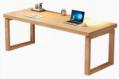 6尺寸：1200*600*750mm±20mm
1、框架：优质橡胶木实木制作，木材色泽均匀完整干净，无死节，无腐朽、裂纹、虫眼、夹皮、变色等缺陷，整体固装榫卯结构，脚底耐磨塑胶脚垫；
2、油漆：采用优质环保油漆；
3、胶粘剂：优质环保胶水；
4、紧固件：优质紧固件；
5、产品要求：环保、整体美观、牢固、安全倒角设计，避免磕碰。75上网区椅子6尺寸：550*560*850mm±20mm
1、框架：优质橡胶木实木制作，木材色泽均匀完整干净，无死节，无腐朽、裂纹、虫眼、夹皮、变色等缺陷，整体固装榫卯结构，脚底耐磨塑胶脚垫；
2、油漆：采用优质环保油漆；
3、胶粘剂：优质环保胶水；
4、紧固件：优质紧固件；
5、海绵：优质高弹海绵，回弹力好、抗老化性能好的海绵，坐垫采用55㎏/m3阻燃海绵，靠背采用45㎏/m3阻燃海绵；
6、软包：采用优质布纹皮革软包，手感舒适、细腻、抗老化、耐脏易清洗；
7、产品要求：环保、整体美观、牢固、安全倒角设计，避免磕碰。76书法教室阅览室书法桌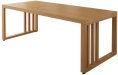 5尺寸：2000*800*750mm±20mm
1、框架：优质橡胶木实木制作，木材色泽均匀完整干净，无死节，无腐朽、裂纹、虫眼、夹皮、变色等缺陷，整体固装榫卯结构，脚底耐磨塑胶脚垫；
2、油漆：采用优质环保油漆；
3、胶粘剂：优质环保胶水；
4、紧固件：优质紧固件；
5、产品要求：环保、整体美观、牢固、安全倒角设计，避免磕碰。                  77书法教室书法椅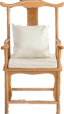 5尺寸：470*440*1050mm±20mm
1、框架：优质橡胶木实木制作，木材色泽均匀完整干净，无死节，无腐朽、裂纹、虫眼、夹皮、变色等缺陷，整体固装榫卯结构，脚底耐磨塑胶脚垫；
2、油漆：采用优质环保油漆；
3、胶粘剂：优质环保胶水；
4、紧固件：优质紧固件；
5、海绵：才有回弹力好、抗老化性能好的海绵，坐垫采用≥55㎏/m3阻燃海绵，靠背采用≥45㎏/m3阻燃海绵；
6、软包：采用优质布纹皮革软包，手感舒适、细腻、抗老化、耐脏易清洗；
7、产品要求：环保、整体美观、牢固、安全倒角设计，避免磕碰。78书法教室双面展示柜1规格尺寸：3200*1800*600mm±20mm
1、基材：采用18mmE1级多层实木板基材+优质钢管；
2、紧固件：优质紧固件；                                         3、胶粘剂：优质环保胶粘剂；                                           
4、双面展示，中间隔板，下面开门设计，含多层设计，中标后需要根据现场情况出具具体深化图纸，经业主确认后确定后生产。79办公室办公室办公桌       （4人位）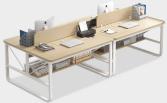 1规格尺寸：2400mm*1200mm*750mm±20mm
1、基材：优质三聚氰胺饰面制作，封边为ABS塑料封边条。主要用料与结构：桌面18厚，脚架1.2mm电镀钢架；
2、胶粘剂：优质环保胶水；
3、紧固件：优质紧固件；
4、产品要求：环保、整体美观、牢固、安全倒角设计，避免磕碰。80办公室办公椅4尺寸：740*630*1000-1100（椅背高度470mm、椅坐高度480mm）1、气压棒：采用优质品牌气压棒；2、机构：人体工程学倾仰机构，24小时盐雾测试无锈蚀；3、面料：靠背和座垫采用环保优质高弹性、强韧抗拉特网；4、腰托：3D腰拖，定形海綿的腰支撑可上下調節3cm，并通过旋转机构进行前后调节，加强保护及提升舒适度。5、定型棉：采用高品质阻燃、透气、吸音抗收缩海绵；6、脚架：黑色尼龙五星脚架；7、扶手：扶手主体采用高强度PA加玻璃纤维材质加PU一体发泡，可前后、升降及20°旋转后翻支撑。    8、产品功能：同步倾仰 倾仰锁定 拉力调节 3D扶手 背压解锁系统 气压升降 角度可调头枕(黑色) 3D腰靠（黑色）81办公室文件柜2规格尺寸：800*400*2000mm±20mm
1.基材：采用18mmE1级多层实木板基材，台面厚度25mm；
2、封边：优质PVC封边条；                                     3、配件：优质缓冲铰链、阻尼导轨、锁具及三合一链接件；
4、产品要求：环保、整体美观、牢固、安全倒角设计，避免磕碰。 82办公室办公沙发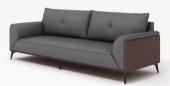 1尺寸：2000*840*860±20mm
1、框架：优质橡胶木实木制作，木材色泽均匀完整干净，无死节，无腐朽、裂纹、虫眼、夹皮、变色等缺陷，整体固装榫卯结构，脚底耐磨塑胶脚垫；
2、油漆：采用优质环保油漆；
3、胶粘剂：优质环保胶水；
4、紧固件：优质紧固件；
5、海绵：优质高弹海绵，回弹力好、抗老化性能好的海绵，坐垫采用55㎏/m3阻燃海绵，靠背采用45㎏/m3阻燃海绵；
6、软包：采用优质皮革软包，手感舒适、细腻、抗老化、耐脏易清洗；
7、产品要求：环保、整体美观、牢固、安全倒角设计，避免磕碰。。83办公室边几       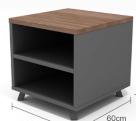 2规格尺寸：600*600*450mm±20mm
1.基材：采用18mmE1级多层实木板基材，台面厚度25mm；
2、封边：优质PVC封边条；                                     3、配件：优质缓冲铰链、阻尼导轨、锁具及三合一链接件；
4、产品要求：环保、整体美观、牢固、安全倒角设计，避免磕碰。 84医疗评估区文件柜1规格尺寸：800*400*2000mm±20mm
1.基材：采用18mmE1级多层实木板基材，台面厚度25mm；
2、封边：优质PVC封边条                                     3、配件：优质缓冲铰链、阻尼导轨、锁具及三合一链接件
4、产品要求：环保、整体美观、牢固、安全倒角设计，避免磕碰。 85医疗评估区办公椅1尺寸：740*630*1000-1100（椅背高度470mm、椅坐高度480mm）1、气压棒：采用优质品牌气压棒；2、机构：人体工程学倾仰机构，24小时盐雾测试无锈蚀；3、面料：靠背和座垫采用环保优质高弹性、强韧抗拉特网；4、腰托：3D腰拖，定形海綿的腰支撑可上下調節3cm，并通过旋转机构进行前后调节，加强保护及提升舒适度。5、定型棉：采用高品质阻燃、透气、吸音抗收缩海绵；6、脚架：黑色尼龙五星脚架；7、扶手：扶手主体采用高强度PA加玻璃纤维材质加PU一体发泡，可前后、升降及20°旋转后翻支撑。    8、产品功能：同步倾仰 倾仰锁定 拉力调节 3D扶手 背压解锁系统 气压升降 角度可调头枕(黑色) 3D腰靠（黑色）86医疗评估区诊桌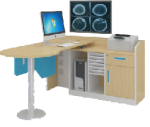 1尺寸：1400*1400*750mm±20mm                            1.基材：采用18mmE1级多层实木板基材，台面厚度25mm；2.面材：采用符合国标三聚氰胺装饰胶膜纸作为贴面，耐磨，耐热，表面平滑光洁；
3.封边条：采用符合国标PVC封边条，厚度≥2.0mm，色纯度95%以上；不易变形，耐热、耐化学品、耐腐蚀性；经倒圆角与修色处理；
5.五金：包括拉手、锁、阻尼铰链、静音阻尼托底轨等，带自闭功能，门铰为304哑光不锈钢，开合角度≥135 度；
6.框架：金属框架。87起居评估区电动三功能护理床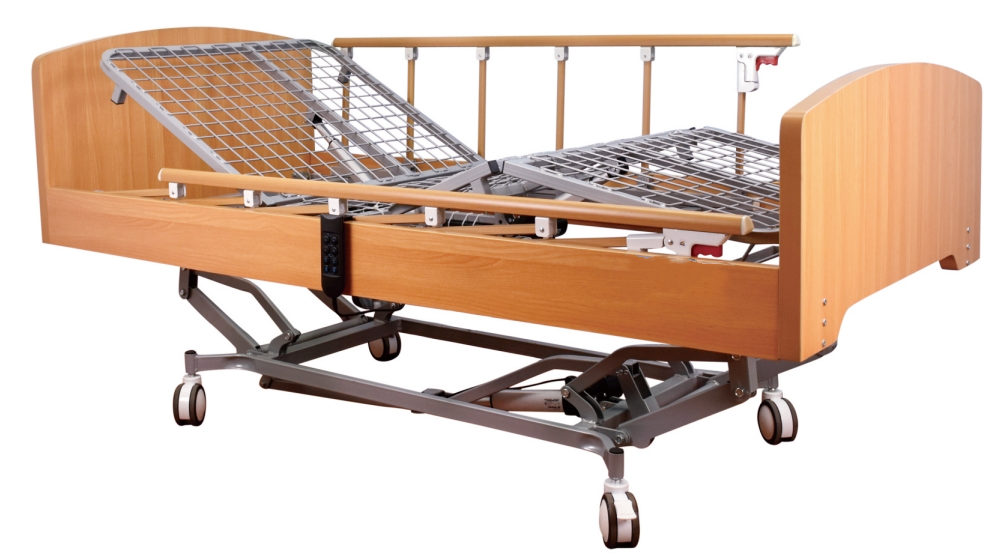 1尺寸：≥1000*2050mm                          一.功能:
1、三电机全自动实现各种体位，自动实现各种体位，背板升降角度0-75°，腿板升降角度0-45°，整床高低升降范围340-630mm；2、床框上带有四个输液架插孔（床头、床尾各两个），床头床尾各带有两个输液杆插孔，输液杆插孔采用尼龙材质；
二.结构:
1、层稳固结构：床体+整体底座，稳固扎实；床框、底座均加厚用材，采用矩型钢管，床体静态最大载重≥400kg，床体动态最大载重≥200kg；
2、座纵梁采用矩形管弯制而成，增加底座的宽度和占地面积，提高了整床的稳定性，可有效防止整床翻倒的风险；
3、为最大限度利用空间和增加使用者的舒适度和安全倒角设计，避免磕碰。性，整床升降必须采用垂直升降结构，床头板与墙体之间不再预留任何空间；4、为防止使用者意外跌落的风险，整床最低高度不能超过340mm。
三.部件:
1、电机数量3个，直线电机采用优质电机，电机采用蜗轮蜗杆传动结构，并能有效防止电机在静止状态下产生滑动或移位；超12000次平稳传动，强劲动力，性能稳定，平缓静音，耐用寿命长；额定电压为220V，直流电压应不高于36V（安全电压），控制器按钮操作灵敏，床面升降、床框间转动应平稳，不应有冲击和卡塞现象。电气防水等级达到IPX4；
2.控制手柄,标识清楚，操作简易，降低误操作概率，安全倒角设计，避免磕碰。可靠；
3.床头尾板：18mmE1级多层实木板基材。
4、护栏：
① 护栏的安装位置符合国际标准，头部间隙小于60mm，腿部间隙大于310mm。且护栏栅栏间距小于25cm，充分保证病患住院期间之安全倒角设计，避免磕碰。照护，护栏开关手柄为铝合金一次性压铸成型, 护栏开关手柄与护栏上杆的连结处采用加强固定结构，保证使用寿命，护栏安全倒角设计，避免磕碰。开关，位于护栏靠近床尾位置，避免误操作，护栏前后横向拉力大于80kg，护栏横杆及立柱均为铝合金，颜色：榉木色。
②易清洁性：护栏采用一体折叠式设计，平滑柔顺，无任何清洁死角，清洁时只需从头至尾擦拭即可。
③易维护性：耐磨自润，无异音，充分降低维修故障率。
④整体护栏总长度:≥1480mm,护栏防护有效高度≥350mm，（有效高度指床面板到护栏上沿高度，并非护栏的整体高度）.
5.脚轮：
四寸万向静音双面轮，脚轮骨架采用航空铝材一次压铸成型；内置全封闭自润滑轴承，防水、防异物卷入，永不生锈，轮面采用TPR耐磨材料，静音耐磨，四轮均带刹车；
6.床板：
①四折式设计，四块床板均采用钢管和优质冷钢板焊接而成，床板采用4mm钢筋组成的网状床板，为有效防止对使用者的意外伤害，背板和小腿板的框架必须采用弯管，钢管规格： 25*25*2.0mm方管，不允许出现直角，弯管半径≥80mm；
②为防止对使用者造成意外伤害，所有床板需要采用防夹手设计，确保使用者的安全倒角设计，避免磕碰。
四.工艺:
1.整床金属部件100% 施以高精度焊接工艺，确保病床安全倒角设计，避免磕碰。可靠，牢固结实；
2.金属表面：经除油、除锈、磷化多道水洗工艺后后，进行环氧树脂保护膜或树脂粉末涂层，真正达到内外防锈，延长病床的使用寿命，表面光洁亮丽，日久如新。▲注：产品需提供二类医疗器械注册证复印件加盖供应商公章。88起居评估区护理床床垫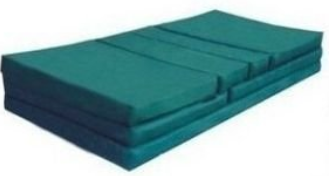 1尺寸：1960*880*90mm
1、床垫长宽规格与病床匹配，床垫厚≥90mm，可拆卸外套；
2、床垫外套采用牛津布材料；
3、床垫内芯由≥30mm椰丝垫和≥60mm高弹海绵组成。89起居评估区适老床头柜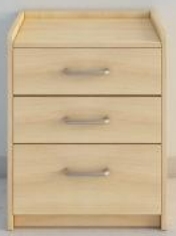 1尺寸：500*450*600mm±20mm
1、基材：18mmE1级多层实木板基材；
2、封边：优质PVC封边条；                                        3、胶粘剂：优质环保胶水；
●4、配件：优质缓阻尼导轨及三合一链接件；
5、产品要求：环保、整体美观、牢固、安全倒角设计，避免磕碰。中标后需要根据现场情况出具具体深化图纸，经业主确认后确定后生产。90就餐评估方桌1尺寸：800*800*750mm±20mm1、框架：优质橡胶木实木制作，木材色泽均匀完整干净，无死节，无腐朽、裂纹、虫眼、夹皮、变色等缺陷，整体固装榫卯结构，脚底耐磨塑胶脚垫；
2、油漆：采用优质环保油漆；
3、胶粘剂：优质环保胶水；
4、紧固件：优质紧固件；
5、产品要求：环保、整体美观、牢固、安全倒角设计，避免磕碰。91就餐评估扶手适老椅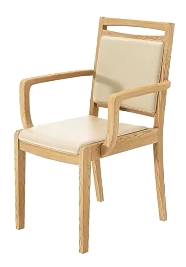 1尺寸：559*576*900mm±20mm
1、框架：优质橡胶木实木制作，木材色泽均匀完整干净，无死节，无腐朽、裂纹、虫眼、夹皮、变色等缺陷，整体固装榫卯结构，脚底耐磨塑胶脚垫；
2、油漆：采用优质环保油漆；
3、胶粘剂：优质环保胶水；
4、紧固件：优质紧固件；
5、海绵：优质高弹海绵，回弹力好、抗老化性能好的海绵，坐垫采用55㎏/m3阻燃海绵，靠背采用45㎏/m3阻燃海绵；
6、软包：采用优质布纹皮革软包，手感舒适、细腻、抗老化、耐脏易清洗；
7、产品要求：环保、整体美观、牢固、安全倒角设计，避免磕碰。92美容美发美发镜柜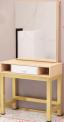 2尺寸：800*350*170mm±20mm                            1.基材：采用三聚氰胺板，符合国家环保标准，甲醛释放量≤0.124mg/m3；厚度：台面厚度≥25mm，侧板、门板、竖板厚度≥18mm，背板厚度≥16mm；
2.面材：采用符合国标三聚氰胺装饰胶膜纸作为贴面，耐磨，耐热，表面平滑光洁；
3.封边条：采用符合国标PVC封边条，厚度≥2.0mm，色纯度95%以上；不易变形，耐热、耐化学品、耐腐蚀性；经倒圆角与修色处理；
5.五金：国产五金配件，包括拉手、锁、阻尼铰链、静音阻尼托底轨等，带自闭功能，门铰为304哑光不锈钢，开合角度≥135 度；
6.镜子：玻璃93美容美发理发椅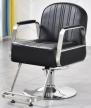 2规格尺寸：550*540*800mm±20mm
1、基材：钢铁制作；
2、五金：优质五金；                                            
3、软包：≥40密度原生高弹力切割海绵坐垫，PU包面；                     94美容美发洗头床（含脚托）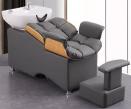 1规格尺寸：1400*720*800mm±20mm
1、基材：钢铁+实木制作；
2、五金：优质五金；                                            
3、软包：≥40密度原生高弹力切割海绵坐垫，PU包面。                     95美容美发储物柜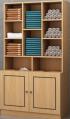 2规格尺寸：1000*400*2000mm±20mm
1、基材：优质三聚氰胺饰面制作，封边为ABS塑料封边条。主要用料与结构：16厚，脚架1.2mm电镀钢架；
2、粘合剂：优质环保粘合剂；                                            
3、五金配件：优质五金连接件；
4、产品要求：整体美观、环保、牢固、安全倒角设计，避免磕碰。                       96儿童活动室儿童异型桌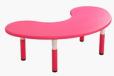 2规格尺寸：1550*850*480-600mm±20mm；主材：优质防火塑料件+注塑配件97儿童活动室游乐园设备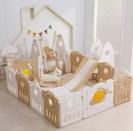 1规格尺寸：2000*1800*600mm±20mm；                              1、主材：优质防火塑料件+注塑配件；2、功能：含游戏栏、篮球框、滑梯、秋千、摇马。                                    98儿童活动室儿童椅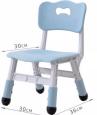 12规格尺寸：300*300*560-600mm±20mm；主材：优质防火塑料件+注塑配件2号楼1楼合计2号楼1楼合计2号楼1楼合计2号楼1楼合计1232号楼2楼2号楼2楼2号楼2楼2号楼2楼2号楼2楼2号楼2楼99棋牌室棋牌桌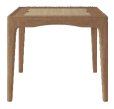 2尺寸：860*860*750*750mm±20mm
1、框架：优质橡胶木实木制作，木材色泽均匀完整干净，无死节，无腐朽、裂纹、虫眼、夹皮、变色等缺陷，整体固装榫卯结构，脚底耐磨塑胶脚垫；
2、油漆：采用优质环保油漆；
3、胶粘剂：优质环保胶水；
4、紧固件：优质紧固件；
5、产品要求：环保、整体美观、牢固、安全倒角设计，避免磕碰。。   100棋牌室电动麻将桌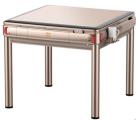 2尺寸：860*860*750*750mm±20mm
1、框架：优质铁艺支架，优质ABS塑料件；
2、电机：双电机；
3、台面：羊绒布台面；
4、紧固件：优质紧固件；
5、产品要求：环保、整体美观、牢固、安全倒角设计，避免磕碰。    101棋牌室椅子16尺寸：550*560*850mm±20mm
1、框架：优质橡胶木实木制作，木材色泽均匀完整干净，无死节，无腐朽、裂纹、虫眼、夹皮、变色等缺陷，整体固装榫卯结构，脚底耐磨塑胶脚垫；
2、油漆：采用优质环保油漆
3、胶粘剂：优质环保胶水
4、紧固件：优质紧固件
5、海绵：优质高弹海绵，回弹力好、抗老化性能好的海绵，坐垫采用55㎏/m3阻燃海绵，靠背采用45㎏/m3阻燃海绵
6、软包：采用优质布纹皮革软包，手感舒适、细腻、抗老化、耐脏易清洗
7、产品要求：环保、整体美观、牢固、安全倒角设计，避免磕碰。10210人包厢（2间）圆桌        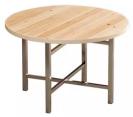 2尺寸：1800*1800*750mm±20mm 
1、框架：优质松木实木制作，木材色泽均匀完整干净，无死节，无腐朽、裂纹、虫眼、夹皮、变色等缺陷，整体固装榫卯结构，脚底耐磨塑胶脚垫；
2、油漆：采用优质环保油漆，三底两面工艺；
3、底座：304不锈钢；
4、紧固件：优质紧固件；
5、产品要求：安环保、整体美观、牢固、安全倒角设计，避免磕碰。10310人包厢（2间）转盘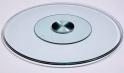 2尺寸：1100*1100*20mm±20mm 
1、防爆钢化玻璃10410人包厢（2间）桌布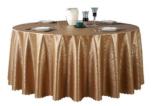 2尺寸：2400*2400mm±20mm 
1、优质PU桌布，防油防污。10510人包厢（2间）包厢椅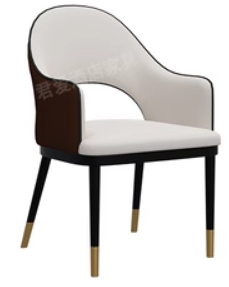 20尺寸：500*500*800mm±20mm
1、框架：优质橡胶木实木制作，木材色泽均匀完整干净，无死节，无腐朽、裂纹、虫眼、夹皮、变色等缺陷，整体固装榫卯结构，脚底耐磨塑胶脚垫；
2、油漆：采用优质环保油漆，三底两面工艺；
3、胶水：优质环保胶水；
4、紧固件：优质紧固件；
5、海绵：才有回弹力好、抗老化性能好的海绵，坐垫采用≥55㎏/m3阻燃海绵，靠背采用≥45㎏/m3阻燃海绵；
6、软包：采用优质布纹皮革软包，手感舒适、细腻、抗老化、耐脏易清洗；
7、产品要求：环保、整体美观、牢固、安全倒角设计，避免磕碰。10610人包厢（2间）餐边柜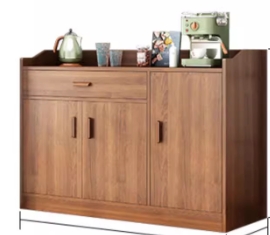 2尺寸：1200*400*1000mm±20mm
1、基材：18mmE1级多层实木板基材；
2、封边：优质PVC封边条；                                        3、胶粘剂：优质环保胶水;
4、配件：优质缓冲铰链、阻尼导轨、及三合一链接件；
5、产品要求：环保、整体美观、牢固、安全倒角设计，避免磕碰。107大包厢2.8米圆桌         （含转盘）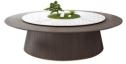 1尺寸：2800*2800*750mm±20mm 
1、框架：优质橡胶木实木制作，木材色泽均匀完整干净，无死节，无腐朽、裂纹、虫眼、夹皮、变色等缺陷，整体固装榫卯结构，脚底耐磨塑胶脚垫；
2、油漆：采用优质环保油漆，三底两面工艺；
3、胶水：优质环保胶水；
4、紧固件：优质紧固件；
5、产品要求：环保、整体美观、牢固、安全倒角设计，避免磕碰。108大包厢包厢椅15尺寸：500*500*800mm±20mm
1、框架：优质橡胶木实木制作，木材色泽均匀完整干净，无死节，无腐朽、裂纹、虫眼、夹皮、变色等缺陷，整体固装榫卯结构，脚底耐磨塑胶脚垫；
2、油漆：采用优质环保油漆，三底两面工艺；
3、胶水：优质环保胶水；
4、紧固件：优质紧固件；
5、海绵：才有回弹力好、抗老化性能好的海绵，坐垫采用≥55㎏/m3阻燃海绵，靠背采用≥45㎏/m3阻燃海绵；
6、软包：采用优质布纹皮革软包，手感舒适、细腻、抗老化、耐脏易清洗；
7、产品要求：环保、整体美观、牢固、安全倒角设计，避免磕碰。109大包厢长沙发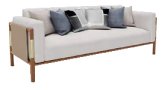 1尺寸：2120*850*800±20mm
1、框架：优质橡胶木实木制作，木材色泽均匀完整干净，无死节，无腐朽、裂纹、虫眼、夹皮、变色等缺陷，整体固装榫卯结构，脚底耐磨塑胶脚垫；
2、油漆：采用优质环保油漆；
3、胶粘剂：优质环保胶水；
4、紧固件：优质紧固件；
5、海绵：优质高弹海绵，回弹力好、抗老化性能好的海绵，坐垫采用55㎏/m3阻燃海绵，靠背采用45㎏/m3阻燃海绵；
6、软包：采用优质布纹皮革软包，手感舒适、细腻、抗老化、耐脏易清洗；
7、产品要求：环保、整体美观、牢固、安全倒角设计，避免磕碰。
休闲沙发符合：GB/T 3324-2017《木家具通用技术》110大包厢边几       2尺寸：600*600*600mm±20mm
1、框架：优质橡胶木实木制作，木材色泽均匀完整干净，无死节，无腐朽、裂纹、虫眼、夹皮、变色等缺陷，整体固装榫卯结构，脚底耐磨塑胶脚垫；
2、油漆：采用优质环保油漆；
3、胶粘剂：优质环保胶水；
4、紧固件：优质紧固件；
5、产品要求：环保、整体美观、牢固、安全倒角设计，避免磕碰。111大包厢餐边柜1尺寸：1200*400*1000mm±20mm
1、基材：18mmE1级多层实木板基材；
2、封边：优质PVC封边条；                                        3、胶粘剂：优质环保胶水;；
4、配件：优质缓冲铰链、阻尼导轨、及三合一链接件；
5、产品要求：环保、整体美观、牢固、安全倒角设计，避免磕碰。112餐厅餐桌30尺寸：1400*800*750mm±20mm
1、框架：优质橡胶木实木制作，木材色泽均匀完整干净，无死节，无腐朽、裂纹、虫眼、夹皮、变色等缺陷，整体固装榫卯结构，脚底耐磨塑胶脚垫；
2、油漆：采用优质环保油漆；
3、胶粘剂：优质环保胶水；
4、紧固件：优质紧固件；
5、产品要求：环保、整体美观、牢固、安全倒角设计，避免磕碰。113餐厅餐厅适老蝴蝶桌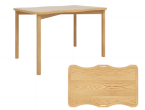 6尺寸：1400*800*750mm±20mm
1、框架：优质橡胶木实木制作，木材色泽均匀完整干净，无死节，无腐朽、裂纹、虫眼、夹皮、变色等缺陷，整体固装榫卯结构，脚底耐磨塑胶脚垫；
2、油漆：采用优质环保油漆；
3、胶粘剂：优质环保胶水；
4、紧固件：优质紧固件；
5、产品要求：环保、整体美观、牢固、安全倒角设计，避免磕碰。114餐厅扶手适老椅144尺寸：559*576*900mm±20mm
1、框架：优质橡胶木实木制作，木材色泽均匀完整干净，无死节，无腐朽、裂纹、虫眼、夹皮、变色等缺陷，整体固装榫卯结构，脚底耐磨塑胶脚垫；
2、油漆：采用优质环保油漆；
3、胶粘剂：优质环保胶水；
4、紧固件：优质紧固件；
5、海绵：优质高弹海绵，回弹力好、抗老化性能好的海绵，坐垫采用55㎏/m3阻燃海绵，靠背采用45㎏/m3阻燃海绵；
6、软包：采用优质布纹皮革软包，手感舒适、细腻、抗老化、耐脏易清洗；
7、产品要求：环保、整体美观、牢固、安全倒角设计，避免磕碰。115餐厅餐边柜2尺寸：1200*400*1000mm±20mm
1、基材：18mmE1级多层实木板基材；
2、封边：优质PVC封边条；                                        3、胶粘剂：优质环保胶水；
4、配件：优质缓冲铰链、阻尼导轨、及三合一链接件；
5、产品要求：环保、整体美观、牢固、安全倒角设计，避免磕碰。116老年大学培训桌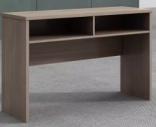 7尺寸：1500*500*750mm±20mm                            1.基材：采用18mmE1级多层实木板基材，台面厚度25mm；
2、封边：优质PVC封边条；                                     3、紧固件：优质紧固件；                                            4、产品要求：环保、整体美观、牢固、安全倒角设计，避免磕碰。   117老年大学椅子14尺寸：550*560*850mm±20mm
1、框架：优质橡胶木实木制作，木材色泽均匀完整干净，无死节，无腐朽、裂纹、虫眼、夹皮、变色等缺陷，整体固装榫卯结构，脚底耐磨塑胶脚垫；
2、油漆：采用优质环保油漆
3、胶粘剂：优质环保胶水
4、紧固件：优质紧固件
5、海绵：优质高弹海绵，回弹力好、抗老化性能好的海绵，坐垫采用55㎏/m3阻燃海绵，靠背采用45㎏/m3阻燃海绵
6、软包：采用优质布纹皮革软包，手感舒适、细腻、抗老化、耐脏易清洗
7、产品要求：环保、整体美观、牢固、安全倒角设计，避免磕碰。2号楼2楼合计2号楼2楼合计2号楼2楼合计2号楼2楼合计2712号楼3楼2号楼3楼2号楼3楼2号楼3楼2号楼3楼2号楼3楼118接待/党建室会议桌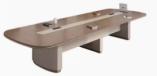 1尺寸：3500*1400*750mm±20mm
1、框架：优质中纤板基材，贴优质木纹纸；
2、油漆：采用优质环保油漆，三底两面工艺；
3、胶粘剂：优质环保胶水；
4、紧固件：优质紧固件；
5、产品要求：环保、整体美观、牢固、安全倒角设计，避免磕碰；                     6、会议桌符合：GB/T 3324-2017《木家具通用技术条件》、GB 18580-2017《室内装饰装修材料造板及其制品中甲醛释放限量》的技术要求。119接待/党建室会议椅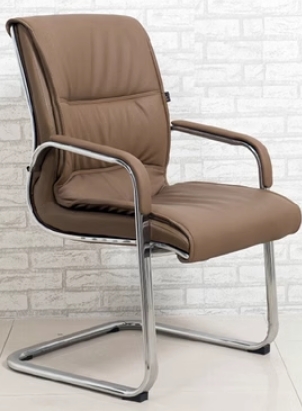 20尺寸：580*500*950mm±20mm
1、框架：优质铁艺框架；
2、紧固件：优质紧固件；
3、海绵：优质高弹海绵，回弹力好、抗老化性能好的海绵，坐垫采用55㎏/m3阻燃海绵，靠背采用45㎏/m3阻燃海绵；
4、软包：采用优质PU皮革软包，手感舒适、细腻、抗老化、耐脏易清洗；
5、产品要求：环保、整体美观、牢固、安全倒角设计，避免磕碰。120音乐室/多功能室/小礼堂椅子20尺寸：550*560*850mm±20mm
1、框架：优质橡胶木实木制作，木材色泽均匀完整干净，无死节，无腐朽、裂纹、虫眼、夹皮、变色等缺陷，整体固装榫卯结构，脚底耐磨塑胶脚垫；
2、油漆：采用优质环保油漆；
3、胶粘剂：优质环保胶水；
4、紧固件：优质紧固件；
5、海绵：优质高弹海绵，回弹力好、抗老化性能好的海绵，坐垫采用55㎏/m3阻燃海绵，靠背采用45㎏/m3阻燃海绵；
6、软包：采用优质布纹皮革软包，手感舒适、细腻、抗老化、耐脏易清洗；
7、产品要求：环保、整体美观、牢固、安全倒角设计，避免磕碰。121多功能厅/培训中心培训椅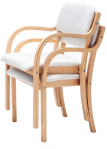 100尺寸：510*540*880mm±20mm
1、主材：多层板实木；
2、油漆：采用优质环保油漆；
3、胶粘剂：优质环保胶水；
4、紧固件：优质紧固件；
5、海绵：优质高弹海绵，回弹力好、抗老化性能好的海绵，坐垫采用55㎏/m3阻燃海绵，靠背采用45㎏/m3阻燃海绵；
6、软包：采用优质布纹皮革软包，手感舒适、细腻、抗老化、耐脏易清洗；
7、产品要求：环保、整体美观、牢固、安全倒角设计，避免磕碰。122多功能厅/培训中心培训桌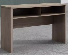 5尺寸：1500*500*750mm±20mm                            1.基材：采用18mmE1级多层实木板基材，台面厚度25mm；
2、封边：优质PVC封边条；                                     3、紧固件：优质紧固件；                                            4、产品要求：安全倒角设计，避免磕碰。环保、整体美观、牢固、安全倒角设计，避免磕碰。   123多功能厅/培训中心培训桌桌布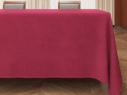 5尺寸：1300*2000mm±20mm                            优质棉麻布料   124多功能厅/培训中心会议椅10尺寸：580*500*950mm±20mm
1、框架：优质铁艺框架；
2、紧固件：优质紧固件
3、海绵：优质高弹海绵，回弹力好、抗老化性能好的海绵，坐垫采用55㎏/m3阻燃海绵，靠背采用45㎏/m3阻燃海绵
4、软包：采用优质PU皮革软包，手感舒适、细腻、抗老化、耐脏易清洗
5、产品要求：环保、整体美观、牢固、安全倒角设计，避免磕碰。2号楼3楼合计2号楼3楼合计2号楼3楼合计2号楼3楼合计1613号楼1楼3号楼1楼3号楼1楼3号楼1楼3号楼1楼3号楼1楼125大堂护理台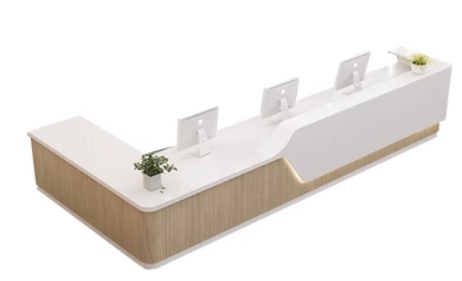 1尺寸：（2200+2000）*600*1050mm±20mm                                1、框架：中纤板；
2、台面：岩板石；                                          3、油漆：采用优质环保油漆；
4、胶粘剂：优质环保胶粘剂；
5、紧固件：优质紧固件；
6、产品要求：护理台方向根据现场要求确定，环保、整体美观、牢固、安全倒角设计，避免磕碰。126大堂办公椅2尺寸：740*630*1000-1100（椅背高度470mm、椅坐高度480mm）1、气压棒：采用优质品牌气压棒；2、机构：人体工程学倾仰机构，24小时盐雾测试无锈蚀；3、面料：靠背和座垫采用环保优质高弹性、强韧抗拉特网；4、腰托：3D腰拖，定形海綿的腰支撑可上下調節3cm，并通过旋转机构进行前后调节，加强保护及提升舒适度。5、定型棉：采用高品质阻燃、透气、吸音抗收缩海绵；6、脚架：黑色尼龙五星脚架；7、扶手：扶手主体采用高强度PA加玻璃纤维材质加PU一体发泡，可前后、升降及20°旋转后翻支撑。    8、产品功能：同步倾仰 倾仰锁定 拉力调节 3D扶手 背压解锁系统 气压升降 角度可调头枕(黑色) 3D腰靠（黑色）127大堂装饰柜1尺寸：2400*350*2400mm±20mm
1、基材：18mmE1级多层实木板基材；
2、封边：优质PVC封边条；                                        3、胶粘剂：优质环保胶；
4、配件：优质三合一链接件；
5、产品要求：环保、整体美观、牢固、安全倒角设计，避免磕碰。中标后需要根据现场情况出具具体深化图纸，经业主确认后确定后生产。128健身区储物柜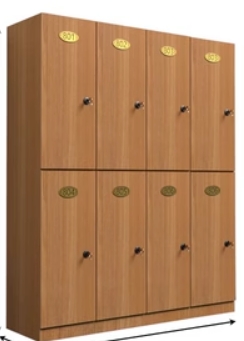 1尺寸：1600*500*2000mm±20mm
1、结构，8门，都带锁；                                 2、框架：18mmE1级多层实木板基材；
3、封边：优质PVC封边条；
4、配件：优质铰链、导轨、锁具及三合一链接件；
5、产品要求：环保、整体美观、牢固、安全倒角设计，避免磕碰。129乒乓球/台球室储物柜1尺寸：1600*500*2000mm±20mm
1、结构，8门，都带锁；                                 2、框架：18mmE1级多层实木板基材；
3、封边：优质PVC封边条；
4、配件：优质铰链、导轨、锁具及三合一链接件；
5、产品要求：环保、整体美观、牢固、安全倒角设计，避免磕碰。130乒乓球/台球室台球桌及附件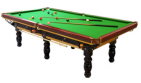 1尺寸：2580*1380*830mm±50mm
优质实木，牛皮护角，含4副球杆、一套台球及其他配件。131乒乓球/台球室乒乓球桌及附件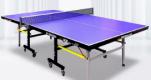 2尺寸：1525*2740*760mm±50mm
优质实木，铁艺支架，含1副球杆及其他配件。132乒乓球/台球室椅子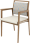 4尺寸：550*560*850mm±20mm
1、框架：优质橡胶木实木制作，木材色泽均匀完整干净，无死节，无腐朽、裂纹、虫眼、夹皮、变色等缺陷，整体固装榫卯结构，脚底耐磨塑胶脚垫；
2、油漆：采用优质环保油漆；
3、胶粘剂：优质环保胶水；
4、紧固件：优质紧固件；
5、海绵：优质高弹海绵，回弹力好、抗老化性能好的海绵，坐垫采用55㎏/m3阻燃海绵，靠背采用45㎏/m3阻燃海绵；
6、软包：采用优质布纹皮革软包，手感舒适、细腻、抗老化、耐脏易清洗；
7、产品要求：环保、整体美观、牢固、安全倒角设计，避免磕碰。133乒乓球/台球室边几       2尺寸：600*600*600mm±20mm
1、框架：优质橡胶木实木制作，木材色泽均匀完整干净，无死节，无腐朽、裂纹、虫眼、夹皮、变色等缺陷，整体固装榫卯结构，脚底耐磨塑胶脚垫；
2、油漆：采用优质环保油漆；
3、胶粘剂：优质环保胶水；
4、紧固件：优质紧固件；
5、产品要求：环保、整体美观、牢固、安全倒角设计，避免磕碰。3号楼1楼合计3号楼1楼合计3号楼1楼合计3号楼1楼合计153号楼2楼-5楼3号楼2楼-5楼3号楼2楼-5楼3号楼2楼-5楼3号楼2楼-5楼3号楼2楼-5楼134护理站（共4层）护理台4尺寸：（2200+2000）*600*1050mm±20mm                                1、框架：中纤板；
2、台面：岩板石；                                          3、油漆：采用优质环保油漆；
4、胶粘剂：优质环保胶粘剂；
5、紧固件：优质紧固件；
6、产品要求：护理台方向根据现场要求确定，环保、整体美观、牢固、安全倒角设计，避免磕碰。135护理站（共4层）办公椅8尺寸：740*630*1000-1100（椅背高度470mm、椅坐高度480mm）1、气压棒：采用优质品牌气压棒；2、机构：人体工程学倾仰机构，24小时盐雾测试无锈蚀；3、面料：靠背和座垫采用环保优质高弹性、强韧抗拉特网；4、腰托：3D腰拖，定形海綿的腰支撑可上下調節3cm，并通过旋转机构进行前后调节，加强保护及提升舒适度。5、定型棉：采用高品质阻燃、透气、吸音抗收缩海绵；6、脚架：黑色尼龙五星脚架；7、扶手：扶手主体采用高强度PA加玻璃纤维材质加PU一体发泡，可前后、升降及20°旋转后翻支撑。    8、产品功能：同步倾仰 倾仰锁定 拉力调节 3D扶手 背压解锁系统 气压升降 角度可调头枕(黑色) 3D腰靠（黑色）136护理站（共4层）大餐桌4尺寸：2000*800*750mm±20mm
1、框架：优质橡胶木实木制作，木材色泽均匀完整干净，无死节，无腐朽、裂纹、虫眼、夹皮、变色等缺陷，整体固装榫卯结构，脚底耐磨塑胶脚垫；
2、油漆：采用优质环保油漆，四底三面工艺；
3、胶粘剂：优质环保胶水；
4、紧固件：优质紧固件；
5、产品要求：环保、整体美观、牢固、安全倒角设计，避免磕碰。137护理站（共4层）扶手适老椅24尺寸：559*576*900mm±20mm
●1、框架：优质橡胶木实木制作，木材色泽均匀完整干净，无死节，无腐朽、裂纹、虫眼、夹皮、变色等缺陷，整体固装榫卯结构，脚底耐磨塑胶脚垫；
2、油漆：采用优质环保油漆；
3、胶粘剂：优质环保胶水；
4、紧固件：优质紧固件；
5、海绵：优质高弹海绵，回弹力好、抗老化性能好的海绵，坐垫采用55㎏/m3阻燃海绵，靠背采用45㎏/m3阻燃海绵；
6、软包：采用优质布纹皮革软包，手感舒适、细腻、抗老化、耐脏易清洗；
7、产品要求：环保、整体美观、牢固、安全倒角设计，避免磕碰。138休息区（共4层）长沙发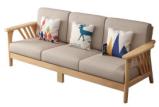 4尺寸：2120*850*800±20mm
1、框架：优质橡胶木实木制作，木材色泽均匀完整干净，无死节，无腐朽、裂纹、虫眼、夹皮、变色等缺陷，整体固装榫卯结构，脚底耐磨塑胶脚垫；
2、油漆：采用优质环保油漆；
3、胶粘剂：优质环保胶水；
4、紧固件：优质紧固件；
5、海绵：优质高弹海绵，回弹力好、抗老化性能好的海绵，坐垫采用55㎏/m3阻燃海绵，靠背采用45㎏/m3阻燃海绵；
6、软包：采用优质布纹皮革软包，手感舒适、细腻、抗老化、耐脏易清洗；
7、产品要求：环保、整体美观、牢固、安全倒角设计，避免磕碰。
休闲沙发符合：GB/T 3324-2017《木家具通用技术》139休息区（共4层）大茶几4尺寸：1400*700*500mm±20mm
1、框架：优质橡胶木实木制作，木材色泽均匀完整干净，无死节，无腐朽、裂纹、虫眼、夹皮、变色等缺陷，整体固装榫卯结构，脚底耐磨塑胶脚垫；
2、油漆：采用优质环保油漆；
3、胶粘剂：优质环保胶水；
4、紧固件：优质紧固件；
5、产品要求：环保、整体美观、牢固、安全倒角设计，避免磕碰。140双人房间（（共4层）48间）电动三功能护理床96尺寸：≥1000*2050mm                          一.功能:
1、三电机全自动实现各种体位，自动实现各种体位，背板升降角度0-75°，腿板升降角度0-45°，整床高低升降范围340-630mm；2、床框上带有四个输液架插孔（床头、床尾各两个），床头床尾各带有两个输液杆插孔，输液杆插孔采用尼龙材质；
二.结构:
1、层稳固结构：床体+整体底座，稳固扎实；床框、底座均加厚用材，采用矩型钢管，床体静态最大载重≥400kg，床体动态最大载重≥200kg；
2、座纵梁采用矩形管弯制而成，增加底座的宽度和占地面积，提高了整床的稳定性，可有效防止整床翻倒的风险；
3、为最大限度利用空间和增加使用者的舒适度和安全倒角设计，避免磕碰。性，整床升降必须采用垂直升降结构，床头板与墙体之间不再预留任何空间；4、为防止使用者意外跌落的风险，整床最低高度不能超过340mm。
三.部件:
1、电机数量3个，直线电机采用优质电机，电机采用蜗轮蜗杆传动结构，并能有效防止电机在静止状态下产生滑动或移位；超12000次平稳传动，强劲动力，性能稳定，平缓静音，耐用寿命长；额定电压为220V，直流电压应不高于36V（安全电压），控制器按钮操作灵敏，床面升降、床框间转动应平稳，不应有冲击和卡塞现象。电气防水等级达到IPX4；
2.控制手柄,标识清楚，操作简易，降低误操作概率，安全倒角设计，避免磕碰。可靠；
3.床头尾板：18mmE1级多层实木板基材。
4、护栏：
① 护栏的安装位置符合国际标准，头部间隙小于60mm，腿部间隙大于310mm。且护栏栅栏间距小于25cm，充分保证病患住院期间之安全倒角设计，避免磕碰。照护，护栏开关手柄为铝合金一次性压铸成型, 护栏开关手柄与护栏上杆的连结处采用加强固定结构，保证使用寿命，护栏安全倒角设计，避免磕碰。开关，位于护栏靠近床尾位置，避免误操作，护栏前后横向拉力大于80kg，护栏横杆及立柱均为铝合金，颜色：榉木色。
②易清洁性：护栏采用一体折叠式设计，平滑柔顺，无任何清洁死角，清洁时只需从头至尾擦拭即可。
③易维护性：耐磨自润，无异音，充分降低维修故障率。
④整体护栏总长度:≥1480mm,护栏防护有效高度≥350mm，（有效高度指床面板到护栏上沿高度，并非护栏的整体高度）.
5.脚轮：
四寸万向静音双面轮，脚轮骨架采用航空铝材一次压铸成型；内置全封闭自润滑轴承，防水、防异物卷入，轮面采用TPR耐磨材料，静音耐磨，四轮均带刹车；
6.床板：
①四折式设计，四块床板均采用钢管和优质冷钢板焊接而成，床板采用4mm钢筋组成的网状床板，为有效防止对使用者的意外伤害，背板和小腿板的框架必须采用弯管，钢管规格： 25*25*2.0mm方管，不允许出现直角，弯管半径≥80mm；
②为防止对使用者造成意外伤害，所有床板需要采用防夹手设计，确保使用者的安全倒角设计，避免磕碰。
四.工艺:
1.整床金属部件100% 施以高精度焊接工艺，确保病床安全倒角设计，避免磕碰。可靠，牢固结实；
2.金属表面：经除油、除锈、磷化多道水洗工艺后后，进行环氧树脂保护膜或树脂粉末涂层，真正达到内外防锈，延长病床的使用寿命，表面光洁亮丽，日久如新。▲注：产品需提供二类医疗器械注册证复印件加盖供应商公章。141双人房间（（共4层）48间）护理床床垫96尺寸：1960*880*90mm
1、床垫长宽规格与病床匹配，床垫厚≥90mm，可拆卸外套；
2、床垫外套采用牛津布材料；
3、床垫内芯由≥30mm椰丝垫和≥60mm高弹海绵组成。142双人房间（（共4层）48间）适老床头柜96尺寸：500*450*600mm±20mm
1、基材：18mmE1级多层实木板基材；
2、封边：优质PVC封边条；                                        3、胶粘剂：优质环保胶水；
4、配件：优质缓阻尼导轨及三合一链接件；
5、产品要求：环保、整体美观、牢固、安全倒角设计，避免磕碰。中标后需要根据现场情况出具具体深化图纸，经业主确认后确定后生产。143双人房间（（共4层）48间）升降餐边桌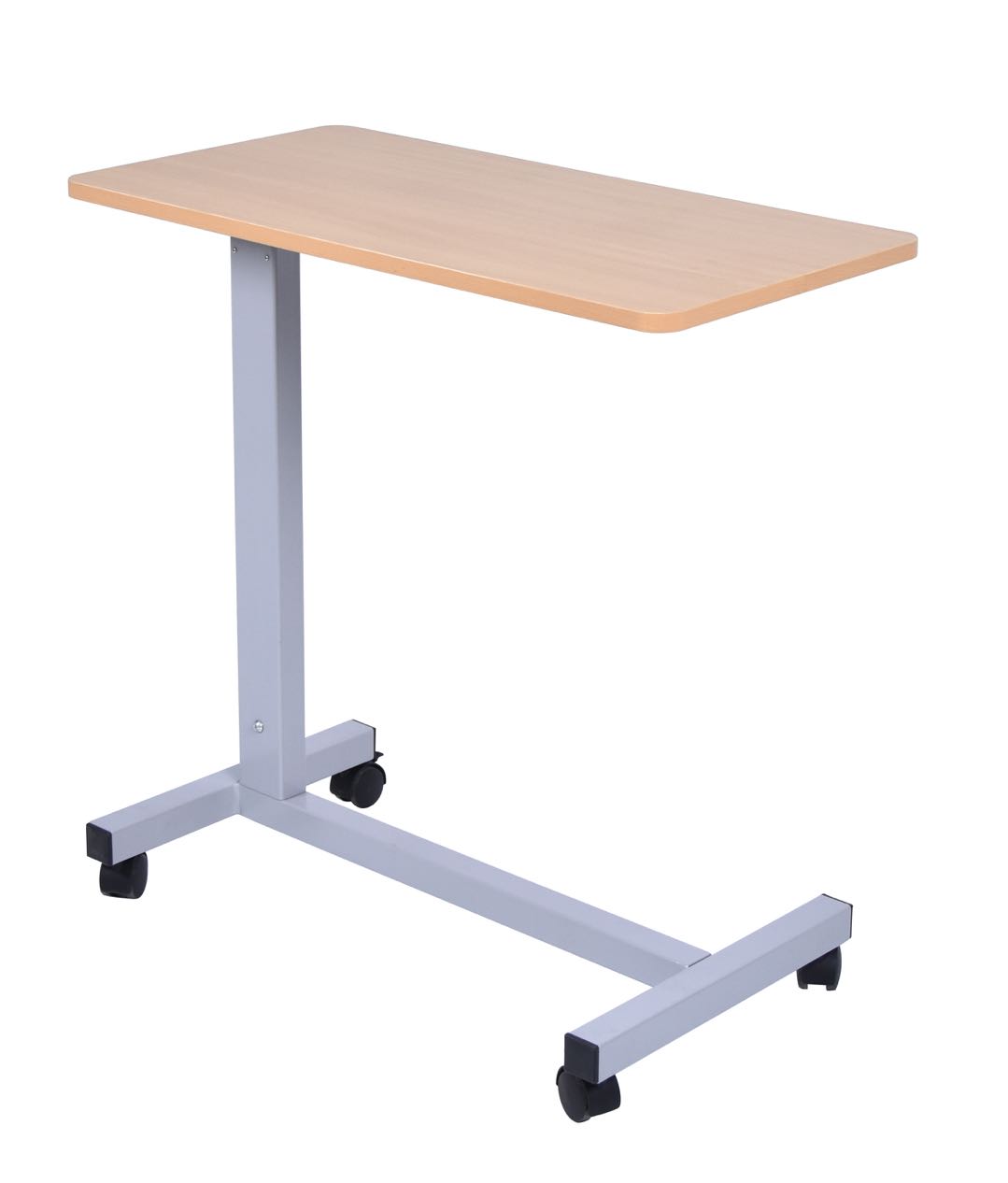 8尺寸：805*405*640～925；                                           1、桌面长度：805mm（±5mm），桌面宽度：405mm（±5mm）；
2、木质桌面，桌板厚度20mm，耐用环保；
●3、气动式升降，气弹簧助力升降，人性化手柄设计，轻松和方便的升降系统，单手即可操作；
●4、高度可调节，升降高度：640～925mm(±10mm)；（桌面离地的高度）；
5、支撑腿采用“工”形设计，彰显高档气息，底部配有四个360度旋转静音脚轮。推动轻松灵活，移动自如；
6、支架材质为铝合金，轻便、灵活、美观；
7、承重：20KG(面板中间)。144双人房间（（共4层）48间）适老两门衣柜16尺寸：900*550*2400mm±20mm
1、基材：18mmE1级多层实木板基材；
2、封边：优质PVC封边条；                                        3、胶粘剂：优质环保胶水；
4、配件：优质缓冲铰链、阻尼导轨、锁具及三合一链接件；
5、产品要求：环保、整体美观、牢固、安全倒角设计，避免磕碰。中间隔板，含多层设计，含304不锈钢挂衣杆，含两个带锁抽屉，上面可以放棉被，中标后需要根据现场情况出具具体深化图纸，经业主确认后确定后生产。145双人房间（（共4层）48间）适老两门衣柜80尺寸：1100*550*2400mm±20mm
1、基材：18mmE1级多层实木板基材；
2、封边：优质PVC封边条；                                        3、胶粘剂：优质环保胶水；
4、配件：优质缓冲铰链、阻尼导轨、锁具及三合一链接件；
5、产品要求：环保、整体美观、牢固、安全倒角设计，避免磕碰。中间隔板，含多层设计，含304不锈钢挂衣杆，含两个带锁抽屉，上面可以放棉被，中标后需要根据现场情况出具具体深化图纸，经业主确认后确定后生产。。146双人房间（（共4层）48间）自理型书桌48尺寸：3400*400*60mm±20mm
1、框架：18mmE1级多层实木板基材；
2、封边：优质PVC封边条；
3、胶粘剂：优质环保胶水；                                                           4、紧固件：优质紧固件；
5、固定件：优质钢板上墙挂架；
6、产品要求：桌面两边弧形倒角，两边两个立脚，避免直角；环保、整体美观、牢固、安全倒角设计，避免磕碰。147双人房间（（共4层）48间）扶手适老椅96尺寸：559*576*900mm±20mm
1、框架：优质橡胶木实木制作，木材色泽均匀完整干净，无死节，无腐朽、裂纹、虫眼、夹皮、变色等缺陷，整体固装榫卯结构，脚底耐磨塑胶脚垫；
2、油漆：采用优质环保油漆；
3、胶粘剂：优质环保胶水；
4、紧固件：优质紧固件；
5、海绵：优质高弹海绵，回弹力好、抗老化性能好的海绵，坐垫采用55㎏/m3阻燃海绵，靠背采用45㎏/m3阻燃海绵；
6、软包：采用优质布纹皮革软包，手感舒适、细腻、抗老化、耐脏易清洗；
7、产品要求：环保、整体美观、牢固、安全倒角设计，避免磕碰。3号楼2楼-5楼合计3号楼2楼-5楼合计3号楼2楼-5楼合计3号楼2楼-5楼合计5844号楼1楼4号楼1楼4号楼1楼4号楼1楼4号楼1楼4号楼1楼148大厅护理台1尺寸：（2200+2000）*600*1050mm±20mm                                1、框架：中纤板；
2、台面：岩板石；                                          3、油漆：采用优质环保油漆；
4、胶粘剂：优质环保胶粘剂；
5、紧固件：优质紧固件；
6、产品要求：护理台方向根据现场要求确定，环保、整体美观、牢固、安全倒角设计，避免磕碰。149大厅办公椅2尺寸：740*630*1000-1100（椅背高度470mm、椅坐高度480mm）1、气压棒：采用优质品牌气压棒；2、机构：人体工程学倾仰机构，24小时盐雾测试无锈蚀；3、面料：靠背和座垫采用环保优质高弹性、强韧抗拉特网；4、腰托：3D腰拖，定形海綿的腰支撑可上下調節3cm，并通过旋转机构进行前后调节，加强保护及提升舒适度。5、定型棉：采用高品质阻燃、透气、吸音抗收缩海绵；6、脚架：黑色尼龙五星脚架；7、扶手：扶手主体采用高强度PA加玻璃纤维材质加PU一体发泡，可前后、升降及20°旋转后翻支撑。    8、产品功能：同步倾仰 倾仰锁定 拉力调节 3D扶手 背压解锁系统 气压升降 角度可调头枕(黑色) 3D腰靠（黑色）150大厅弧形沙发1尺寸：2800*800*780±20mm
1、框架：优质橡胶木实木制作，木材色泽均匀完整干净，无死节，无腐朽、裂纹、虫眼、夹皮、变色等缺陷，整体固装榫卯结构，脚底耐磨塑胶脚垫；
2、油漆：采用优质环保油漆；
3、胶粘剂：优质环保胶水；
4、五金件：优质五金连接件；
5、海绵：优质高弹海绵，回弹力好、抗老化性能好的海绵，坐垫采用55㎏/m3阻燃海绵，靠背采用45㎏/m3阻燃海绵；
6、软包：采用优质布纹皮革软包，手感舒适、细腻、抗老化、耐脏易清洗；
7、产品要求：环保、整体美观、牢固、安全倒角设计，避免磕碰。151大厅茶几1尺寸：900*900*450±20mm
1、框架：优质橡胶木实木制作，岩板或石材台面；
2、油漆：采用优质环保油漆；
3、胶水：优质环保胶水；
4、五金配件：优质五金连接件。152护士长办公室办公桌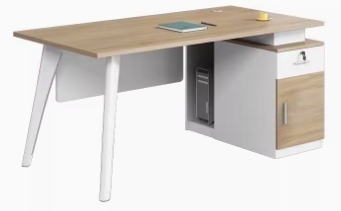 1尺寸：1400*600*750mm±20mm                            1.基材：采用18mmE1级多层实木板基材，台面厚度25mm；
2、封边：优质PVC封边条：                                     优质缓冲铰链、阻尼导轨、锁具及三合一链接件；
3、配件：优质缓冲铰链、阻尼导轨、锁具及三合一链接件；
4、产品要求：环保、整体美观、牢固、安全倒角设计，避免磕碰。153护士长办公室办公椅1尺寸：740*630*1000-1100（椅背高度470mm、椅坐高度480mm）1、气压棒：采用优质品牌气压棒；2、机构：人体工程学倾仰机构，24小时盐雾测试无锈蚀；3、面料：靠背和座垫采用环保优质高弹性、强韧抗拉特网；4、腰托：3D腰拖，定形海綿的腰支撑可上下調節3cm，并通过旋转机构进行前后调节，加强保护及提升舒适度。5、定型棉：采用高品质阻燃、透气、吸音抗收缩海绵；6、脚架：黑色尼龙五星脚架；7、扶手：扶手主体采用高强度PA加玻璃纤维材质加PU一体发泡，可前后、升降及20°旋转后翻支撑。    8、产品功能：同步倾仰 倾仰锁定 拉力调节 3D扶手 背压解锁系统 气压升降 角度可调头枕(黑色) 3D腰靠（黑色）154护士长办公室会议椅1尺寸：580*500*950mm±20mm
1、框架：优质铁艺框架。
2、紧固件：优质紧固件；
3、海绵：优质高弹海绵，回弹力好、抗老化性能好的海绵，坐垫采用55㎏/m3阻燃海绵，靠背采用45㎏/m3阻燃海绵；
4、软包：采用优质PU皮革软包，手感舒适、细腻、抗老化、耐脏易清洗；
5、产品要求：环保、整体美观、牢固、安全倒角设计，避免磕碰。155医生办公室办公桌1尺寸：1400*600*750mm±20mm                            1.基材：采用18mmE1级多层实木板基材，台面厚度25mm；
2、封边：优质PVC封边条；                                     优质缓冲铰链、阻尼导轨、锁具及三合一链接件；
3、配件：优质缓冲铰链、阻尼导轨、锁具及三合一链接件；
4、产品要求：环保、整体美观、牢固、安全倒角设计，避免磕碰。156医生办公室办公椅1尺寸：740*630*1000-1100（椅背高度470mm、椅坐高度480mm）1、气压棒：采用优质品牌气压棒；2、机构：人体工程学倾仰机构，24小时盐雾测试无锈蚀；3、面料：靠背和座垫采用环保优质高弹性、强韧抗拉特网；4、腰托：3D腰拖，定形海綿的腰支撑可上下調節3cm，并通过旋转机构进行前后调节，加强保护及提升舒适度。5、定型棉：采用高品质阻燃、透气、吸音抗收缩海绵；6、脚架：黑色尼龙五星脚架；7、扶手：扶手主体采用高强度PA加玻璃纤维材质加PU一体发泡，可前后、升降及20°旋转后翻支撑。    8、产品功能：同步倾仰 倾仰锁定 拉力调节 3D扶手 背压解锁系统 气压升降 角度可调头枕(黑色) 3D腰靠（黑色）157医生办公室会议椅1尺寸：580*500*950mm±20mm
1、框架：优质铁艺框架；
2、紧固件：优质紧固件；
3、海绵：优质高弹海绵，回弹力好、抗老化性能好的海绵，坐垫采用55㎏/m3阻燃海绵，靠背采用45㎏/m3阻燃海绵；
4、软包：采用优质PU皮革软包，手感舒适、细腻、抗老化、耐脏易清洗；
5、产品要求：环保、整体美观、牢固、安全倒角设计，避免磕碰。158诊疗室1诊桌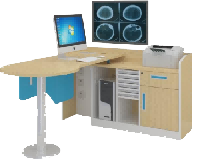 1尺寸：1400*1400*750mm±20mm                            1.基材：采用18mmE1级多层实木板基材，台面厚度25mm；
2、封边：优质PVC封边条；                                     优质缓冲铰链、阻尼导轨、锁具及三合一链接件；
3、配件：优质缓冲铰链、阻尼导轨、锁具及三合一链接件；
4、产品要求：环保、整体美观、牢固、安全倒角设计，避免磕碰。159诊疗室1办公椅1尺寸：740*630*1000-1100（椅背高度470mm、椅坐高度480mm）1、气压棒：采用优质品牌气压棒；2、机构：人体工程学倾仰机构，24小时盐雾测试无锈蚀；3、面料：靠背和座垫采用环保优质高弹性、强韧抗拉特网；4、腰托：3D腰拖，定形海綿的腰支撑可上下調節3cm，并通过旋转机构进行前后调节，加强保护及提升舒适度。5、定型棉：采用高品质阻燃、透气、吸音抗收缩海绵；6、脚架：黑色尼龙五星脚架；7、扶手：扶手主体采用高强度PA加玻璃纤维材质加PU一体发泡，可前后、升降及20°旋转后翻支撑。    8、产品功能：同步倾仰 倾仰锁定 拉力调节 3D扶手 背压解锁系统 气压升降 角度可调头枕(黑色) 3D腰靠（黑色）160诊疗室1扶手适老椅2尺寸：559*576*900mm±20mm
1、框架：优质橡胶木实木制作，木材色泽均匀完整干净，无死节，无腐朽、裂纹、虫眼、夹皮、变色等缺陷，整体固装榫卯结构，脚底耐磨塑胶脚垫；
2、油漆：采用优质环保油漆；
3、胶粘剂：优质环保胶水；
4、紧固件：优质紧固件；
5、海绵：优质高弹海绵，回弹力好、抗老化性能好的海绵，坐垫采用55㎏/m3阻燃海绵，靠背采用45㎏/m3阻燃海绵；
6、软包：采用优质布纹皮革软包，手感舒适、细腻、抗老化、耐脏易清洗；
7、产品要求：环保、整体美观、牢固、安全倒角设计，避免磕碰。161诊疗室1诊疗床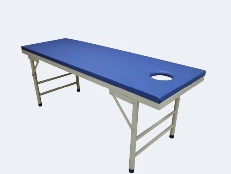 1规格尺寸：1800*650*620mm±20mm
1、基材：优质钢管；
2、紧固件：优质紧固件；                                           
3、海绵：优质高弹海绵，回弹力好、抗老化性能好的海绵，坐垫采用55㎏/m3阻燃海绵，靠背采用45㎏/m3阻燃海绵；
4、软包：采用优质皮革软包，手感舒适、细腻、抗老化、耐脏易清洗。                 162诊疗室1转凳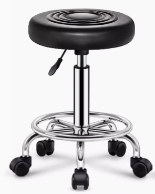 1尺寸：470*470*480-630mm±20mm
坐垫：≥40密度原生高弹力切割海绵坐垫，PU包面；
气杆：优质三级黑色气压棒，采用≥2.0mm优质无缝钢管制作；
椅脚：高强度五星金属脚；
轮子：∮50黑色尼龙脚轮。163诊疗室1文件柜1规格尺寸：800*400*2000mm±20mm
1.基材：采用18mmE1级多层实木板基材，台面厚度25mm；
2、封边：优质PVC封边条：                                     3、配件：优质缓冲铰链、阻尼导轨、锁具及三合一链接件；
4、产品要求：环保、整体美观、牢固、安全倒角设计，避免磕碰。 164诊疗室2诊桌1尺寸：1400*1400*750mm±20mm                            1.基材：采用18mmE1级多层实木板基材，台面厚度25mm；
2、封边：优质PVC封边条；                                     优质缓冲铰链、阻尼导轨、锁具及三合一链接件；
3、配件：优质缓冲铰链、阻尼导轨、锁具及三合一链接件；
4、产品要求：环保、整体美观、牢固、安全倒角设计，避免磕碰。165诊疗室2办公椅1尺寸：740*630*1000-1100（椅背高度470mm、椅坐高度480mm）1、气压棒：采用优质品牌气压棒；2、机构：人体工程学倾仰机构，24小时盐雾测试无锈蚀；3、面料：靠背和座垫采用环保优质高弹性、强韧抗拉特网；4、腰托：3D腰拖，定形海綿的腰支撑可上下調節3cm，并通过旋转机构进行前后调节，加强保护及提升舒适度。5、定型棉：采用高品质阻燃、透气、吸音抗收缩海绵；6、脚架：黑色尼龙五星脚架；7、扶手：扶手主体采用高强度PA加玻璃纤维材质加PU一体发泡，可前后、升降及20°旋转后翻支撑。    8、产品功能：同步倾仰 倾仰锁定 拉力调节 3D扶手 背压解锁系统 气压升降 角度可调头枕(黑色) 3D腰靠（黑色）166诊疗室2扶手适老椅2尺寸：559*576*900mm±20mm
1、框架：优质橡胶木实木制作，木材色泽均匀完整干净，无死节，无腐朽、裂纹、虫眼、夹皮、变色等缺陷，整体固装榫卯结构，脚底耐磨塑胶脚垫；
2、油漆：采用优质环保油漆；
3、胶粘剂：优质环保胶水；
4、紧固件：优质紧固件；
5、海绵：优质高弹海绵，回弹力好、抗老化性能好的海绵，坐垫采用55㎏/m3阻燃海绵，靠背采用45㎏/m3阻燃海绵；
6、软包：采用优质布纹皮革软包，手感舒适、细腻、抗老化、耐脏易清洗；
7、产品要求：环保、整体美观、牢固、安全倒角设计，避免磕碰。167诊疗室2诊疗床1规格尺寸：1800*650*620mm±20mm
1、基材：优质钢管；
2、紧固件：优质紧固件；                                           
3、海绵：优质高弹海绵，回弹力好、抗老化性能好的海绵，坐垫采用55㎏/m3阻燃海绵，靠背采用45㎏/m3阻燃海绵；
4、软包：采用优质皮革软包，手感舒适、细腻、抗老化、耐脏易清洗。                 168诊疗室2转凳1尺寸：470*470*480-630mm±20mm
坐垫：≥40密度原生高弹力切割海绵坐垫，PU包面；
气杆：优质三级黑色气压棒，采用≥2.0mm优质无缝钢管制作；
椅脚：高强度五星金属脚；
轮子：∮50黑色尼龙脚轮。169诊疗室2文件柜1规格尺寸：800*400*2000mm±20mm
1.基材：采用18mmE1级多层实木板基材，台面厚度25mm；
2、封边：优质PVC封边条：                                     3、配件：优质缓冲铰链、阻尼导轨、锁具及三合一链接件；
4、产品要求：环保、整体美观、牢固、安全倒角设计，避免磕碰。 170DR控制室办公桌1规格尺寸：1600*700*750mm±20mm
1、基材：采用18mmE1级多层实木板基材+优质钢管；
2、紧固件：优质紧固件。                                           
                171DR控制室办公椅1尺寸：740*630*1000-1100（椅背高度470mm、椅坐高度480mm）1、气压棒：采用优质品牌气压棒；2、机构：人体工程学倾仰机构，24小时盐雾测试无锈蚀；3、面料：靠背和座垫采用环保优质高弹性、强韧抗拉特网；4、腰托：3D腰拖，定形海綿的腰支撑可上下調節3cm，并通过旋转机构进行前后调节，加强保护及提升舒适度。5、定型棉：采用高品质阻燃、透气、吸音抗收缩海绵；6、脚架：黑色尼龙五星脚架；7、扶手：扶手主体采用高强度PA加玻璃纤维材质加PU一体发泡，可前后、升降及20°旋转后翻支撑。    8、产品功能：同步倾仰 倾仰锁定 拉力调节 3D扶手 背压解锁系统 气压升降 角度可调头枕(黑色) 3D腰靠（黑色）172检验科办公椅1尺寸：740*630*1000-1100（椅背高度470mm、椅坐高度480mm）1、气压棒：采用优质品牌气压棒；2、机构：人体工程学倾仰机构，24小时盐雾测试无锈蚀；3、面料：靠背和座垫采用环保优质高弹性、强韧抗拉特网；4、腰托：3D腰拖，定形海綿的腰支撑可上下調節3cm，并通过旋转机构进行前后调节，加强保护及提升舒适度。5、定型棉：采用高品质阻燃、透气、吸音抗收缩海绵；6、脚架：黑色尼龙五星脚架；7、扶手：扶手主体采用高强度PA加玻璃纤维材质加PU一体发泡，可前后、升降及20°旋转后翻支撑。    8、产品功能：同步倾仰 倾仰锁定 拉力调节 3D扶手 背压解锁系统 气压升降 角度可调头枕(黑色) 3D腰靠（黑色）173b超室办公桌1规格尺寸：1600*700*750mm±20mm
1、基材：采用18mmE1级多层实木板基材+优质钢管；
2、紧固件：优质紧固件；                                         3、胶粘剂：优质环保胶粘剂。                                                   174b超室办公椅1尺寸：740*630*1000-1100（椅背高度470mm、椅坐高度480mm）1、气压棒：采用优质品牌气压棒；2、机构：人体工程学倾仰机构，24小时盐雾测试无锈蚀；3、面料：靠背和座垫采用环保优质高弹性、强韧抗拉特网；4、腰托：3D腰拖，定形海綿的腰支撑可上下調節3cm，并通过旋转机构进行前后调节，加强保护及提升舒适度。5、定型棉：采用高品质阻燃、透气、吸音抗收缩海绵；6、脚架：黑色尼龙五星脚架；7、扶手：扶手主体采用高强度PA加玻璃纤维材质加PU一体发泡，可前后、升降及20°旋转后翻支撑。    8、产品功能：同步倾仰 倾仰锁定 拉力调节 3D扶手 背压解锁系统 气压升降 角度可调头枕(黑色) 3D腰靠（黑色）175b超室诊疗床1规格尺寸：1800*650*620mm±20mm
1、基材：优质钢管；
2、紧固件：优质紧固件；                                           
3、海绵：优质高弹海绵，回弹力好、抗老化性能好的海绵，坐垫采用55㎏/m3阻燃海绵，靠背采用45㎏/m3阻燃海绵；
4、软包：采用优质皮革软包，手感舒适、细腻、抗老化、耐脏易清洗。                 176b超室转凳1尺寸：470*470*480-630mm±20mm
坐垫：≥40密度原生高弹力切割海绵坐垫，PU包面；
气杆：优质三级黑色气压棒，采用≥2.0mm优质无缝钢管制作；
椅脚：高强度五星金属脚；
轮子：∮50黑色尼龙脚轮。177b超室活动柜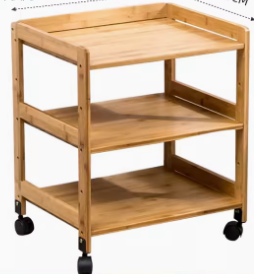 1尺寸：550*380*550mm±20mm
1、框架：优质竹木实木制作；
2、油漆：采用优质环保油漆；
3、胶粘剂：优质环保胶粘剂；
4、紧固件：优质紧固件。    178心电图室办公桌1规格尺寸：1600*700*750mm±20mm
1、基材：采用18mmE1级多层实木板基材+优质钢管；
2、紧固件：优质紧固件；                                         3、胶粘剂：优质环保胶粘剂；                                           
                179心电图室办公椅1尺寸：740*630*1000-1100（椅背高度470mm、椅坐高度480mm）1、气压棒：采用优质品牌气压棒；2、机构：人体工程学倾仰机构，24小时盐雾测试无锈蚀；3、面料：靠背和座垫采用环保优质高弹性、强韧抗拉特网；4、腰托：3D腰拖，定形海綿的腰支撑可上下調節3cm，并通过旋转机构进行前后调节，加强保护及提升舒适度。5、定型棉：采用高品质阻燃、透气、吸音抗收缩海绵；6、脚架：黑色尼龙五星脚架；7、扶手：扶手主体采用高强度PA加玻璃纤维材质加PU一体发泡，可前后、升降及20°旋转后翻支撑。    8、产品功能：同步倾仰 倾仰锁定 拉力调节 3D扶手 背压解锁系统 气压升降 角度可调头枕(黑色) 3D腰靠（黑色）180心电图室诊疗床1规格尺寸：1800*650*620mm±20mm
1、基材：优质钢管；
2、紧固件：优质紧固件；                                           
3、海绵：优质高弹海绵，回弹力好、抗老化性能好的海绵，坐垫采用55㎏/m3阻燃海绵，靠背采用45㎏/m3阻燃海绵；
4、软包：采用优质皮革软包，手感舒适、细腻、抗老化、耐脏易清洗。                 181心电图室转凳1尺寸：470*470*480-630mm±20mm
坐垫：≥40密度原生高弹力切割海绵坐垫，PU包面；
气杆：优质三级黑色气压棒，采用≥2.0mm优质无缝钢管制作；
椅脚：高强度五星金属脚；
轮子：∮50黑色尼龙脚轮。182心电图室活动柜1尺寸：550*380*550mm±20mm
1、框架：优质竹木实木制作；
2、油漆：采用优质环保油漆；
3、胶粘剂：优质环保胶粘剂；
4、紧固件：优质紧固件。    183药房办公椅3尺寸：740*630*1000-1100（椅背高度470mm、椅坐高度480mm）1、气压棒：采用优质品牌气压棒；2、机构：人体工程学倾仰机构，24小时盐雾测试无锈蚀；3、面料：靠背和座垫采用环保优质高弹性、强韧抗拉特网；4、腰托：3D腰拖，定形海綿的腰支撑可上下調節3cm，并通过旋转机构进行前后调节，加强保护及提升舒适度。5、定型棉：采用高品质阻燃、透气、吸音抗收缩海绵；6、脚架：黑色尼龙五星脚架；7、扶手：扶手主体采用高强度PA加玻璃纤维材质加PU一体发泡，可前后、升降及20°旋转后翻支撑。    8、产品功能：同步倾仰 倾仰锁定 拉力调节 3D扶手 背压解锁系统 气压升降 角度可调头枕(黑色) 3D腰靠（黑色）184药房药柜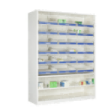 8规格尺寸：1200*350*2000mm±20mm
1、基材：18mmE1级多层实木板基材；
2、封边：优质PVC封边条；                                        3、胶粘剂：优质环保胶水;
4、配件：三合一链接件；
5、产品要求：环保、整体美观、牢固、安全倒角设计，避免磕碰。
                   185针灸推拿诊疗床3规格尺寸：1800*650*620mm±20mm
1、基材：优质钢管；
2、紧固件：优质紧固件；                                           
3、海绵：优质高弹海绵，回弹力好、抗老化性能好的海绵，坐垫采用55㎏/m3阻燃海绵，靠背采用45㎏/m3阻燃海绵；
4、软包：采用优质皮革软包，手感舒适、细腻、抗老化、耐脏易清洗。                 186针灸推拿活动柜3尺寸：550*380*550mm±20mm
1、框架：优质竹木实木制作；
2、油漆：采用优质环保油漆；
3、胶粘剂：优质环保胶粘剂；
4、紧固件：优质紧固件。    187针灸推拿转凳3尺寸：470*470*480-630mm±20mm
坐垫：≥40密度原生高弹力切割海绵坐垫，PU包面；
气杆：优质三级黑色气压棒，采用≥2.0mm优质无缝钢管制作；
椅脚：高强度五星金属脚；
轮子：∮50黑色尼龙脚轮。4号楼1楼合计4号楼1楼合计4号楼1楼合计4号楼1楼合计584号楼2楼-6楼4号楼2楼-6楼4号楼2楼-6楼4号楼2楼-6楼188前台（共5层）护理台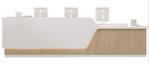 5尺寸：2400*600*1050mm±20mm                                1、框架：中纤板；
2、台面：岩板石；                                          3、油漆：采用优质环保油漆。
4、胶粘剂：优质环保胶粘剂；
5、紧固件：优质紧固件；
6、产品要求：护理台方向根据现场要求确定，环保、整体美观、牢固、安全倒角设计，避免磕碰。。189前台（共5层）办公椅10尺寸：740*630*1000-1100（椅背高度470mm、椅坐高度480mm）1、气压棒：采用优质品牌气压棒；2、机构：人体工程学倾仰机构，24小时盐雾测试无锈蚀；3、面料：靠背和座垫采用环保优质高弹性、强韧抗拉特网；4、腰托：3D腰拖，定形海綿的腰支撑可上下調節3cm，并通过旋转机构进行前后调节，加强保护及提升舒适度。5、定型棉：采用高品质阻燃、透气、吸音抗收缩海绵；6、脚架：黑色尼龙五星脚架；7、扶手：扶手主体采用高强度PA加玻璃纤维材质加PU一体发泡，可前后、升降及20°旋转后翻支撑。    8、产品功能：同步倾仰 倾仰锁定 拉力调节 3D扶手 背压解锁系统 气压升降 角度可调头枕(黑色) 3D腰靠（黑色）190起居厅（共5层）大餐桌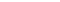 5尺寸：2000*800*750mm±20mm
1、框架：优质橡胶木实木制作，木材色泽均匀完整干净，无死节，无腐朽、裂纹、虫眼、夹皮、变色等缺陷，整体固装榫卯结构，脚底耐磨塑胶脚垫；
2、油漆：采用优质环保油漆，四底三面工艺；
3、胶粘剂：优质环保胶水；
4、紧固件：优质紧固件；
5、产品要求：环保、整体美观、牢固、安全倒角设计，避免磕碰。191起居厅（共5层）扶手适老椅30尺寸：559*576*900mm±20mm
1、框架：优质橡胶木实木制作，木材色泽均匀完整干净，无死节，无腐朽、裂纹、虫眼、夹皮、变色等缺陷，整体固装榫卯结构，脚底耐磨塑胶脚垫；
2、油漆：采用优质环保油漆；
3、胶粘剂：优质环保胶水；
4、紧固件：优质紧固件；
5、海绵：优质高弹海绵，回弹力好、抗老化性能好的海绵，坐垫采用55㎏/m3阻燃海绵，靠背采用45㎏/m3阻燃海绵；
6、软包：采用优质布纹皮革软包，手感舒适、细腻、抗老化、耐脏易清洗；
7、产品要求：环保、整体美观、牢固、安全倒角设计，避免磕碰。192值班室（共5层）值班床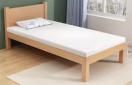 5尺寸：2000*1000*400mm±20mm
1、框架：优质榉木实木制作，木材色泽均匀完整干净，无死节，无腐朽、裂纹、虫眼、夹皮、变色等缺陷，整体固装榫卯结构，脚底耐磨塑胶脚垫；
2、油漆：采用优质环保油漆；
3、胶粘剂：优质环保胶水；
4、紧固件：优质紧固件；
5、产品要求：环保、整体美观、牢固、安全倒角设计，避免磕碰。193值班室（共5层）办公桌5规格尺寸：800*500*750mm±20mm
1、基材：采用18mmE1级多层实木板基材+优质钢管；
2、紧固件：优质紧固件。                                           
                194值班室（共5层）办公椅5尺寸：740*630*1000-1100（椅背高度470mm、椅坐高度480mm）1、气压棒：采用优质品牌气压棒；2、机构：人体工程学倾仰机构，24小时盐雾测试无锈蚀；3、面料：靠背和座垫采用环保优质高弹性、强韧抗拉特网；4、腰托：3D腰拖，定形海綿的腰支撑可上下調節3cm，并通过旋转机构进行前后调节，加强保护及提升舒适度。5、定型棉：采用高品质阻燃、透气、吸音抗收缩海绵；6、脚架：黑色尼龙五星脚架；7、扶手：扶手主体采用高强度PA加玻璃纤维材质加PU一体发泡，可前后、升降及20°旋转后翻支撑。    8、产品功能：同步倾仰 倾仰锁定 拉力调节 3D扶手 背压解锁系统 气压升降 角度可调头枕(黑色) 3D腰靠（黑色）195护士长办公室（共5层）办公桌5尺寸：1400*600*750mm±20mm                            1.基材：采用18mmE1级多层实木板基材，台面厚度25mm；
2、封边：优质PVC封边条；                                     优质缓冲铰链、阻尼导轨、锁具及三合一链接件；
3、配件：优质缓冲铰链、阻尼导轨、锁具及三合一链接件；
4、产品要求：环保、整体美观、牢固、安全倒角设计，避免磕碰。196护士长办公室（共5层）办公椅5尺寸：740*630*1000-1100（椅背高度470mm、椅坐高度480mm）1、气压棒：采用优质品牌气压棒；2、机构：人体工程学倾仰机构，24小时盐雾测试无锈蚀；3、面料：靠背和座垫采用环保优质高弹性、强韧抗拉特网；4、腰托：3D腰拖，定形海綿的腰支撑可上下調節3cm，并通过旋转机构进行前后调节，加强保护及提升舒适度。5、定型棉：采用高品质阻燃、透气、吸音抗收缩海绵；6、脚架：黑色尼龙五星脚架；7、扶手：扶手主体采用高强度PA加玻璃纤维材质加PU一体发泡，可前后、升降及20°旋转后翻支撑。    8、产品功能：同步倾仰 倾仰锁定 拉力调节 3D扶手 背压解锁系统 气压升降 角度可调头枕(黑色) 3D腰靠（黑色）197护士长办公室（共5层）会议椅5尺寸：580*500*950mm±20mm
1、框架：优质铁艺框架；
2、紧固件：优质紧固件；
3、海绵：优质高弹海绵，回弹力好、抗老化性能好的海绵，坐垫采用55㎏/m3阻燃海绵，靠背采用45㎏/m3阻燃海绵；
4、软包：采用优质PU皮革软包，手感舒适、细腻、抗老化、耐脏易清洗；
5、产品要求：环保、整体美观、牢固、安全倒角设计，避免磕碰。198医生办公室（共5层）办公桌5尺寸：1400*600*750mm±20mm                            1.基材：采用18mmE1级多层实木板基材，台面厚度25mm；
2、封边：优质PVC封边条：                                     优质缓冲铰链、阻尼导轨、锁具及三合一链接件；
3、配件：优质缓冲铰链、阻尼导轨、锁具及三合一链接件；
4、产品要求：环保、整体美观、牢固、安全倒角设计，避免磕碰。199医生办公室（共5层）办公椅5尺寸：740*630*1000-1100（椅背高度470mm、椅坐高度480mm）1、气压棒：采用优质品牌气压棒；2、机构：人体工程学倾仰机构，24小时盐雾测试无锈蚀；3、面料：靠背和座垫采用环保优质高弹性、强韧抗拉特网；4、腰托：3D腰拖，定形海綿的腰支撑可上下調節3cm，并通过旋转机构进行前后调节，加强保护及提升舒适度。5、定型棉：采用高品质阻燃、透气、吸音抗收缩海绵；6、脚架：黑色尼龙五星脚架；7、扶手：扶手主体采用高强度PA加玻璃纤维材质加PU一体发泡，可前后、升降及20°旋转后翻支撑。    8、产品功能：同步倾仰 倾仰锁定 拉力调节 3D扶手 背压解锁系统 气压升降 角度可调头枕(黑色) 3D腰靠（黑色）200医生办公室（共5层）会议椅5尺寸：580*500*950mm±20mm
1、框架：优质铁艺框架；
2、紧固件：优质紧固件；
3、海绵：优质高弹海绵，回弹力好、抗老化性能好的海绵，坐垫采用55㎏/m3阻燃海绵，靠背采用45㎏/m3阻燃海绵；
4、软包：采用优质PU皮革软包，手感舒适、细腻、抗老化、耐脏易清洗；
5、产品要求：环保、整体美观、牢固、安全倒角设计，避免磕碰。201双人间 （（共5层）50间）电动三功能护理床100尺寸：≥1000*2050mm                          一.功能:
1、三电机全自动实现各种体位，自动实现各种体位，背板升降角度0-75°，腿板升降角度0-45°，整床高低升降范围340-630mm；2、床框上带有四个输液架插孔（床头、床尾各两个），床头床尾各带有两个输液杆插孔，输液杆插孔采用尼龙材质；
二.结构:
1、层稳固结构：床体+整体底座，稳固扎实；床框、底座均加厚用材，采用矩型钢管，床体静态最大载重≥400kg，床体动态最大载重≥200kg；
2、座纵梁采用矩形管弯制而成，增加底座的宽度和占地面积，提高了整床的稳定性，可有效防止整床翻倒的风险；
3、为最大限度利用空间和增加使用者的舒适度和安全倒角设计，避免磕碰。性，整床升降必须采用垂直升降结构，床头板与墙体之间不再预留任何空间；4、为防止使用者意外跌落的风险，整床最低高度不能超过340mm。
三.部件:
1、电机数量3个，直线电机采用优质电机，电机采用蜗轮蜗杆传动结构，并能有效防止电机在静止状态下产生滑动或移位；超12000次平稳传动，强劲动力，性能稳定，平缓静音，耐用寿命长；额定电压为220V，直流电压应不高于36V（安全电压），控制器按钮操作灵敏，床面升降、床框间转动应平稳，不应有冲击和卡塞现象。电气防水等级达到IPX4；
2.控制手柄,标识清楚，操作简易，降低误操作概率，安全倒角设计，避免磕碰。可靠；
3.床头尾板：18mmE1级多层实木板基材。
4、护栏：
① 护栏的安装位置符合国际标准，头部间隙小于60mm，腿部间隙大于310mm。且护栏栅栏间距小于25cm，充分保证病患住院期间之安全倒角设计，避免磕碰。照护，护栏开关手柄为铝合金一次性压铸成型, 护栏开关手柄与护栏上杆的连结处采用加强固定结构，保证使用寿命，护栏安全倒角设计，避免磕碰。开关，位于护栏靠近床尾位置，避免误操作，护栏前后横向拉力大于80kg，护栏横杆及立柱均为铝合金，颜色：榉木色。
②易清洁性：护栏采用一体折叠式设计，平滑柔顺，无任何清洁死角，清洁时只需从头至尾擦拭即可。
③易维护性：耐磨自润，无异音，充分降低维修故障率。
④整体护栏总长度:≥1480mm,护栏防护有效高度≥350mm，（有效高度指床面板到护栏上沿高度，并非护栏的整体高度）.
5.脚轮：
四寸万向静音双面轮，脚轮骨架采用航空铝材一次压铸成型；内置全封闭自润滑轴承，防水、防异物卷入，永不生锈，轮面采用TPR耐磨材料，静音耐磨，四轮均带刹车；
6.床板：
①四折式设计，四块床板均采用钢管和优质冷钢板焊接而成，床板采用4mm钢筋组成的网状床板，为有效防止对使用者的意外伤害，背板和小腿板的框架必须采用弯管，钢管规格： 25*25*2.0mm方管，不允许出现直角，弯管半径≥80mm；
②为防止对使用者造成意外伤害，所有床板需要采用防夹手设计，确保使用者的安全倒角设计，避免磕碰。
四.工艺:
1.整床金属部件100% 施以高精度焊接工艺，确保病床安全倒角设计，避免磕碰。可靠，牢固结实；
2.金属表面：经除油、除锈、磷化多道水洗工艺后后，进行环氧树脂保护膜或树脂粉末涂层，真正达到内外防锈，延长病床的使用寿命，表面光洁亮丽，日久如新。▲注：产品需提供二类医疗器械注册证复印件加盖供应商公章。202双人间 （（共5层）50间）护理床床垫100尺寸：1960*880*90mm
1、床垫长宽规格与病床匹配，床垫厚≥90mm，可拆卸外套；
2、床垫外套采用牛津布材料；
3、床垫内芯由≥30mm椰丝垫和≥60mm高弹海绵组成。203双人间 （（共5层）50间）适老床头柜100尺寸：500*450*600mm±20mm
1、基材：18mmE1级多层实木板基材；
2、封边：优质PVC封边条；                                        3、胶粘剂：优质环保胶水；
4、配件：优质缓阻尼导轨及三合一链接件；
5、产品要求：环保、整体美观、牢固、安全倒角设计，避免磕碰。中标后需要根据现场情况出具具体深化图纸，经业主确认后确定后生产。。204双人间 （（共5层）50间）升降餐边桌10尺寸：805*405*640～925；                                           1、桌面长度：805mm（±5mm），桌面宽度：405mm（±5mm）；
2、木质桌面，桌板厚度20mm，耐用环保；
3、气动式升降，气弹簧助力升降，人性化手柄设计，轻松和方便的升降系统，单手即可操作；
4、高度可调节，升降高度：640～925mm(±10mm)；（桌面离地的高度）；
5、支撑腿采用“工”形设计，彰显高档气息，底部配有四个360度旋转静音脚轮。推动轻松灵活，移动自如；
6、支架材质为铝合金，轻便、灵活、美观；
7、承重：20KG(面板中间)。205双人间 （（共5层）50间）护墙背景50尺寸：5150*1100*60±20mm
1、框架：18mmE1级多层实木板基材；
2、封边：优质PVC封边条；
3、胶粘剂：优质环保胶水;                                                            4、紧固件：优质紧固件； 
5、辅材：优质亚克力灯面；                                    6：灯具：优质LED灯带；                                     7、产品要求：墙面有十几个插线开关及呼叫器，需要根据现场情况已到护墙指定区域并确保正常使用。206双人间 （（共5层）50间）自理型书桌50尺寸：3400*400*60mm±20mm
1、框架：18mmE1级多层实木板基材；
2、封边：优质PVC封边条；
3、胶粘剂：优质环保胶水；                                                           4、紧固件：优质紧固件；
5、固定件：优质钢板上墙挂架；
6、产品要求：桌面两边弧形倒角，两边两个立脚，避免直角。环保、整体美观、牢固、安全倒角设计，避免磕碰。207双人间 （（共5层）50间）适老两门衣柜100尺寸：1200*550*2400mm±20mm
1、基材：18mmE1级多层实木板基材；
2、封边：优质PVC封边条；                                        3、胶粘剂：优质环保胶水；
4、配件：优质缓冲铰链、阻尼导轨、锁具及三合一链接件；
5、产品要求：环保、整体美观、牢固、安全倒角设计，避免磕碰。中间隔板，含多层设计，含304不锈钢挂衣杆，含两个带锁抽屉，上面可以放棉被，中标后需要根据现场情况出具具体深化图纸，经业主确认后确定后生产。。208双人间 （（共5层）50间）扶手适老椅100尺寸：559*576*900mm±20mm
1、框架：优质橡胶木实木制作，木材色泽均匀完整干净，无死节，无腐朽、裂纹、虫眼、夹皮、变色等缺陷，整体固装榫卯结构，脚底耐磨塑胶脚垫；
2、油漆：采用优质环保油漆；
3、胶粘剂：优质环保胶水；
4、紧固件：优质紧固件；
5、海绵：优质高弹海绵，回弹力好、抗老化性能好的海绵，坐垫采用55㎏/m3阻燃海绵，靠背采用45㎏/m3阻燃海绵；
6、软包：采用优质布纹皮革软包，手感舒适、细腻、抗老化、耐脏易清洗；
7、产品要求：环保、整体美观、牢固、安全倒角设计，避免磕碰。209三人套间（（共5层）10间）电动三功能护理床30尺寸：≥1000*2050mm                          一.功能:
1、三电机全自动实现各种体位，自动实现各种体位，背板升降角度0-75°，腿板升降角度0-45°，整床高低升降范围340-630mm；2、床框上带有四个输液架插孔（床头、床尾各两个），床头床尾各带有两个输液杆插孔，输液杆插孔采用尼龙材质；
二.结构:
1、层稳固结构：床体+整体底座，稳固扎实；床框、底座均加厚用材，采用矩型钢管，床体静态最大载重≥400kg，床体动态最大载重≥200kg；
2、座纵梁采用矩形管弯制而成，增加底座的宽度和占地面积，提高了整床的稳定性，可有效防止整床翻倒的风险；
3、为最大限度利用空间和增加使用者的舒适度和安全倒角设计，避免磕碰。性，整床升降必须采用垂直升降结构，床头板与墙体之间不再预留任何空间；4、为防止使用者意外跌落的风险，整床最低高度不能超过340mm。
三.部件:
1、电机数量3个，直线电机采用优质电机，电机采用蜗轮蜗杆传动结构，并能有效防止电机在静止状态下产生滑动或移位；超12000次平稳传动，强劲动力，性能稳定，平缓静音，耐用寿命长；额定电压为220V，直流电压应不高于36V（安全电压），控制器按钮操作灵敏，床面升降、床框间转动应平稳，不应有冲击和卡塞现象。电气防水等级达到IPX4；
2.控制手柄,标识清楚，操作简易，降低误操作概率，安全倒角设计，避免磕碰。可靠；
3.床头尾板：18mmE1级多层实木板基材。
4、护栏：
① 护栏的安装位置符合国际标准，头部间隙小于60mm，腿部间隙大于310mm。且护栏栅栏间距小于25cm，充分保证病患住院期间之安全倒角设计，避免磕碰。照护，护栏开关手柄为铝合金一次性压铸成型, 护栏开关手柄与护栏上杆的连结处采用加强固定结构，保证使用寿命，护栏安全倒角设计，避免磕碰。开关，位于护栏靠近床尾位置，避免误操作，护栏前后横向拉力大于80kg，护栏横杆及立柱均为铝合金，颜色：榉木色。
②易清洁性：护栏采用一体折叠式设计，平滑柔顺，无任何清洁死角，清洁时只需从头至尾擦拭即可。
③易维护性：耐磨自润，无异音，充分降低维修故障率。
④整体护栏总长度:≥1480mm,护栏防护有效高度≥350mm，（有效高度指床面板到护栏上沿高度，并非护栏的整体高度）.
5.脚轮：
四寸万向静音双面轮，脚轮骨架采用航空铝材一次压铸成型；内置全封闭自润滑轴承，防水、防异物卷入，永不生锈，轮面采用TPR耐磨材料，静音耐磨，四轮均带刹车；
6.床板：
①四折式设计，四块床板均采用钢管和优质冷钢板焊接而成，床板采用4mm钢筋组成的网状床板，为有效防止对使用者的意外伤害，背板和小腿板的框架必须采用弯管，钢管规格： 25*25*2.0mm方管，不允许出现直角，弯管半径≥80mm；
②为防止对使用者造成意外伤害，所有床板需要采用防夹手设计，确保使用者的安全倒角设计，避免磕碰。
四.工艺:
1.整床金属部件100% 施以高精度焊接工艺，确保病床安全倒角设计，避免磕碰。可靠，牢固结实；
2.金属表面：经除油、除锈、磷化多道水洗工艺后后，进行环氧树脂保护膜或树脂粉末涂层，真正达到内外防锈，延长病床的使用寿命，表面光洁亮丽，日久如新。▲注：产品需提供二类医疗器械注册证复印件加盖供应商公章。210三人套间（（共5层）10间）护理床床垫30尺寸：1960*880*90mm
1、床垫长宽规格与病床匹配，床垫厚≥90mm，可拆卸外套；
2、床垫外套采用牛津布材料；
3、床垫内芯由≥30mm椰丝垫和≥60mm高弹海绵组成。211三人套间（（共5层）10间）适老床头柜30尺寸：500*450*600mm±20mm
1、基材：18mmE1级多层实木板基材；
2、封边：优质PVC封边条；                                        3、胶粘剂：优质环保胶水；
4、配件：优质缓阻尼导轨及三合一链接件；
5、产品要求：环保、整体美观、牢固、安全倒角设计，避免磕碰。中标后需要根据现场情况出具具体深化图纸，经业主确认后确定后生产。212三人套间（（共5层）10间）适老两门衣柜20尺寸：1100*500*2400mm±20mm
1、基材：18mmE1级多层实木板基材；
2、封边：优质PVC封边条；                                        3、胶粘剂：优质环保胶水；
4、配件：优质缓冲铰链、阻尼导轨、锁具及三合一链接件；
5、产品要求：环保、整体美观、牢固、安全倒角设计，避免磕碰。中间隔板，含多层设计，含304不锈钢挂衣杆，含两个带锁抽屉，上面可以放棉被，中标后需要根据现场情况出具具体深化图纸，经业主确认后确定后生产。。213三人套间（（共5层）10间）自理型书桌20尺寸：1600*400*60mm±20mm
1、框架：18mmE1级多层实木板基材；
2、封边：优质PVC封边条；
3、胶粘剂：优质环保胶水；                                                            4、紧固件：优质紧固件；
5、固定件：优质钢板上墙挂架；
6、产品要求：桌面两边弧形倒角，两边两个内缩立脚，避免直角。环保、整体美观、牢固、安全倒角设计，避免磕碰。214三人套间（（共5层）10间）护墙背景10尺寸：5150*1100*60mm±20mm
1、框架：18mmE1级多层实木板基材；
2、封边：优质PVC封边条；
3、胶粘剂：优质环保胶水；                                                           4、紧固件：优质紧固件； 
5、辅材：优质亚克力灯面；                                    6：灯具：优质LED灯带；                                     7、产品要求：墙面有十几个插线开关及呼叫器，需要根据现场情况已到护墙指定区域并确保正常使用。215三人套间（（共5层）10间）护墙背景10尺寸：3500*1100*60mm±20mm
1、框架：18mmE1级多层实木板基材；
2、封边：优质PVC封边条；
3、胶粘剂：优质环保胶水；                                                            4、紧固件：优质紧固件； 
5、辅材：优质亚克力灯面；                                   6：灯具：优质LED灯带；                                     7、产品要求：墙面有十几个插线开关及呼叫器，需要根据现场情况已到护墙指定区域并确保正常使用。216三人套间（（共5层）10间）扶手适老椅30尺寸：559*576*900mm±20mm
1、框架：优质橡胶木实木制作，木材色泽均匀完整干净，无死节，无腐朽、裂纹、虫眼、夹皮、变色等缺陷，整体固装榫卯结构，脚底耐磨塑胶脚垫；
2、油漆：采用优质环保油漆；
3、胶粘剂：优质环保胶水；
4、紧固件：优质紧固件；
5、海绵：优质高弹海绵，回弹力好、抗老化性能好的海绵，坐垫采用55㎏/m3阻燃海绵，靠背采用45㎏/m3阻燃海绵；
6、软包：采用优质布纹皮革软包，手感舒适、细腻、抗老化、耐脏易清洗；
7、产品要求：安全倒角设计，避免磕碰。环保、整体美观、牢固、安全倒角设计，避免磕碰。4号楼2楼-6楼合计4号楼2楼-6楼合计4号楼2楼-6楼合计4号楼2楼-6楼合计8855号楼1楼-2楼5号楼1楼-2楼5号楼1楼-2楼5号楼1楼-2楼5号楼1楼-2楼5号楼1楼-2楼217双人间 （共2层16间）适老自理床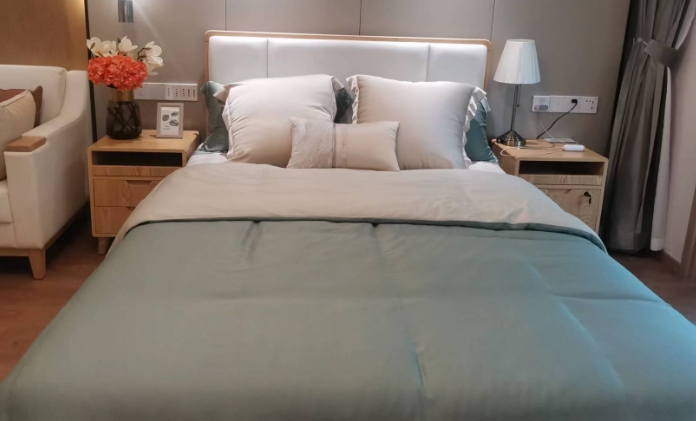 32尺寸：1200*2050*1000mm±20mm
1、框架：优质橡胶木实木制作，木材色泽均匀完整干净，无死节，无腐朽、裂纹、虫眼、夹皮、变色等缺陷，整体固装榫卯结构，脚底耐磨塑胶脚垫；
2、油漆：采用优质环保油漆
3、胶水：优质环保胶水
4、紧固件：优质紧固件
5、海绵：才有回弹力好、抗老化性能好的海绵，坐垫采用≥55㎏/m3阻燃海绵，靠背采用≥45㎏/m3阻燃海绵
软包：采用优质布纹皮革软包，手感舒适、细腻、抗老化、耐脏易清洗
产品要求：环保、整体美观、牢固、安全倒角设计，避免磕碰。218双人间 （共2层16间）配套床垫32尺寸：2000*1200*180mm±20mm
弹簧类型:独立袋装弹簧；弹簧覆盖率≥70％；
2、棕榈类型:3D椰棕；
3、面料分类:针织面料；
4、床垫软硬度:软硬两用；海绵密度达到25-35KG/M3。219双人间 （共2层16间）适老床头柜32尺寸：500*450*600mm±20mm
1、基材：18mmE1级多层实木板基材；
2、封边：优质PVC封边条；                                        3、胶粘剂：优质环保胶水；
4、配件：优质缓阻尼导轨及三合一链接件；
5、产品要求：环保、整体美观、牢固、安全倒角设计，避免磕碰。中标后需要根据现场情况出具具体深化图纸，经业主确认后确定后生产。。220双人间 （共2层16间）适老两门衣柜32尺寸：1200*550*2400mm±20mm
1、基材：18mmE1级多层实木板基材。
2、封边：优质PVC封边条；                                        3、胶粘剂：优质环保胶水；
4、配件：优质缓冲铰链、阻尼导轨、锁具及三合一链接件；
5、产品要求：安全倒角设计，避免磕碰。环保、整体美观、牢固、安全倒角设计，避免磕碰。，中间隔板，含多层设计，含304不锈钢挂衣杆，含两个带锁抽屉，上面可以放棉被，中标后需要根据现场情况出具具体深化图纸，经业主确认后确定后生产。221双人间 （共2层16间）自理型书桌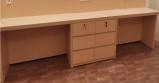 16尺寸：3400*400*60mm±20mm
1、框架：刨花基材优质饰面人造板；
2、封边：优质PVC封边条；
3、胶粘剂：优质环保胶水；                                                          4、紧固件：优质紧固件；
5、固定件：优质钢板上墙挂架；
6、产品要求：桌面两边弧形倒角，中间柜子长度1米，两边桌子1.2米长，避免直角，安全环保、整体美观、牢固、安全。222双人间 （共2层16间）椅子32尺寸：550*560*850mm±20mm
1、框架：优质橡胶木实木制作，木材色泽均匀完整干净，无死节，无腐朽、裂纹、虫眼、夹皮、变色等缺陷，整体固装榫卯结构，脚底耐磨塑胶脚垫；
2、油漆：采用优质环保油漆；
3、胶粘剂：优质环保胶水；
4、紧固件：优质紧固件；
5、海绵：优质高弹海绵，回弹力好、抗老化性能好的海绵，坐垫采用55㎏/m3阻燃海绵，靠背采用45㎏/m3阻燃海绵；
6、软包：采用优质布纹皮革软包，手感舒适、细腻、抗老化、耐脏易清洗；
7、产品要求：环保、整体美观、牢固、安全倒角设计，避免磕碰。5号楼1楼-2楼合计5号楼1楼-2楼合计5号楼1楼-2楼合计5号楼1楼-2楼合计1765号楼3楼-4楼5号楼3楼-4楼5号楼3楼-4楼5号楼3楼-4楼5号楼3楼-4楼5号楼3楼-4楼223套房（（共2层）8套）长沙发8尺寸：2120*850*800±20mm
1、框架：优质橡胶木实木制作，木材色泽均匀完整干净，无死节，无腐朽、裂纹、虫眼、夹皮、变色等缺陷，整体固装榫卯结构，脚底耐磨塑胶脚垫；
2、油漆：采用优质环保油漆；
3、胶粘剂：优质环保胶水；
4、紧固件：优质紧固件；
5、海绵：优质高弹海绵，回弹力好、抗老化性能好的海绵，坐垫采用55㎏/m3阻燃海绵，靠背采用45㎏/m3阻燃海绵；
6、软包：采用优质布纹皮革软包，手感舒适、细腻、抗老化、耐脏易清洗；
7、产品要求：安全倒角设计，避免磕碰。环保、整体美观、牢固、安全倒角设计，避免磕碰。。
休闲沙发符合：GB/T 3324-2017《木家具通用技术224套房（（共2层）8套）大茶几8尺寸：1400*700*500mm±20mm
1、框架：优质橡胶木实木制作，木材色泽均匀完整干净，无死节，无腐朽、裂纹、虫眼、夹皮、变色等缺陷，整体固装榫卯结构，脚底耐磨塑胶脚垫；
2、油漆：采用优质环保油漆；
3、胶粘剂：优质环保胶水；
4、紧固件：优质紧固件；5、产品要求：环保、整体美观、牢固、安全倒角设计，避免磕碰。225套房（（共2层）8套）桌子8尺寸：1400*800*750mm±20mm
1、框架：优质橡胶木实木制作，木材色泽均匀完整干净，无死节，无腐朽、裂纹、虫眼、夹皮、变色等缺陷，整体固装榫卯结构，脚底耐磨塑胶脚垫；
2、油漆：采用优质环保油漆；
3、胶粘剂：优质环保胶水；
4、紧固件：优质紧固件；
5、产品要求：环保、整体美观、牢固、安全倒角设计，避免磕碰。226套房（（共2层）8套）椅子32尺寸：550*560*850mm±20mm
1、框架：优质橡胶木实木制作，木材色泽均匀完整干净，无死节，无腐朽、裂纹、虫眼、夹皮、变色等缺陷，整体固装榫卯结构，脚底耐磨塑胶脚垫；
2、油漆：采用优质环保油漆；
3、胶粘剂：优质环保胶水；
4、紧固件：优质紧固件；
5、海绵：优质高弹海绵，回弹力好、抗老化性能好的海绵，坐垫采用55㎏/m3阻燃海绵，靠背采用45㎏/m3阻燃海绵；
6、软包：采用优质布纹皮革软包，手感舒适、细腻、抗老化、耐脏易清洗；
7、产品要求：环保、整体美观、牢固、安全倒角设计，避免磕碰。227套房（（共2层）8套）适老自理床16尺寸：1200*2050*1000mm±20mm
1、框架：优质橡胶木实木制作，木材色泽均匀完整干净，无死节，无腐朽、裂纹、虫眼、夹皮、变色等缺陷，整体固装榫卯结构，脚底耐磨塑胶脚垫；
2、油漆：采用优质环保油漆；
3、胶水：优质环保胶水；
4、紧固件：优质紧固件；
5、海绵：才有回弹力好、抗老化性能好的海绵，坐垫采用≥55㎏/m3阻燃海绵，靠背采用≥45㎏/m3阻燃海绵；
软包：采用优质布纹皮革软包，手感舒适、细腻、抗老化、耐脏易清洗；
产品要求：环保、整体美观、牢固、安全倒角设计，避免磕碰。228套房（（共2层）8套）配套床垫16尺寸：2000*1200*180mm±20mm
弹簧类型:独立袋装弹簧；弹簧覆盖率≥70％；
2、棕榈类型:3D椰棕；
3、面料分类:针织面料；
4、床垫软硬度:软硬两用；海绵密度达到25-35KG/M3。229套房（（共2层）8套）适老床头柜16尺寸：500*450*600mm±20mm
1、基材：18mmE1级多层实木板基材；
2、封边：优质PVC封边条；                                        3、胶粘剂：优质环保胶水；
4、配件：优质缓阻尼导轨及三合一链接件；
5、产品要求：环保、整体美观、牢固、安全倒角设计，避免磕碰。中标后需要根据现场情况出具具体深化图纸，经业主确认后确定后生产。230套房（（共2层）8套）适老两门衣柜16尺寸：900*550*2400mm±20mm
1、基材：18mmE1级多层实木板基材；
2、封边：优质PVC封边条；                                        3、胶粘剂：优质环保胶水；
4、配件：优质缓冲铰链、阻尼导轨、锁具及三合一链接件；
5、产品要求：环保、整体美观、牢固、安全倒角设计，避免磕碰。中间隔板，含多层设计，含304不锈钢挂衣杆，含两个带锁抽屉，上面可以放棉被，中标后需要根据现场情况出具具体深化图纸，经业主确认后确定后生产。5号楼3楼-4楼合计5号楼3楼-4楼合计5号楼3楼-4楼合计5号楼3楼-4楼合计120总计总计总计总计3084序号样品名称（成品）样品规程及要求数量单位备注1电动=护理床详见采购清单序号71件2办公椅详见采购清单序号141件3扶手适老椅详见采购清单序号101件条款号条款名称编列内容1.2.1采购人见第一章招标公告1.2.2采购代理机构见第一章招标公告1.4.1联合体投标 不接受； 接受。1.7.1现场踏勘 不组织。 组织，详见第二章招标需求。     1.8.1答疑会 不召开； 召开。时间：   年  月  日  时  分；地点： 1.9.1分包☑ 1.不允许。□ 2.允许，但主体部分不得分包，详见第二章招标需求1.11.1节能环保产品认证须提供节能产品、环境标志产品的有效认证证书。1.11.2▲强制采购的节能产品□台式计算机  □便携式计算机  □平板式微型计算机□激光打印机  □针式打印机    □液晶显示设备  □水嘴□制冷压缩机  □空调机组      □专用制冷、空调设备□镇流器      □视频设备      □电热水器      □便器□普通照明用双端荧光灯        □电视设备      □空调机             1.11.3小型、微型企业的价格扣除1. 对小型和微型企业产品给予10%的价格扣除2. 小型、微型企业的协议合同金额占到联合协议合同总金额40%以上的，给予联合体4%的价格扣除3. 本项目所属行业：工业；4. 本项目专门面向中小企业的项目，不享受价格扣除。1.12.2核心产品根据采购需求的标注的填写1.14.6质疑联系人1. 招标需求及投标人资格条件质疑：   单  位：景宁畲族自治县民政局质疑联系人：金武忠     质疑联系方式：0578-50857142. 其他事项质疑：   单  位：景宁畲族自治县公共资源交易中心联系人：雷女士  联系电话/传真：0578-50931491.14.11同级政府采购监督管理部门见第一章招标公告2.2.4澄清、修改发布网址1. 浙江政府采购网（zfcg.czt.zj.gov.cn）2. 丽水市公共资源交易网（景宁）http://lssggzy.lishui.gov.cn/jnweb/）3.3资格审查文件组成▲1. 有效的营业执照电子文档；▲2. 负责人身份证电子文档。▲3. 若有委托代理人的，则还应当提供授权委托书及委托代理人的身份证电子文档；▲4. 具有独立承担民事责任能力、良好的财务会计制度、依法缴纳税收和社会保障资金的承诺函；▲5. 具有履行合同所必需设备和专业技术能力的承诺函；▲6. 无重大违法记录声明书；▲7. 特定资格条件证明材料电子文档（若有）；▲8. 中小企业声明函或监狱企业声明函或残疾人福利性企业声明函；9. 其他。注：编制格式要求见第五章投标文件格式，无格式的自行设计。3.4资信商务及技术文件组成1. 投标函；2. 节能环保产品（若有）3. 类似案例成功的业绩（若有）4. 商务响应表；5. 项目总体实施方案；6. 售后服务；7. 投标产品配置清单；8. 技术规格偏离表；9. 拟投入的设施设备；10. 拟投入的项目班子；11. 安装、调试、验收方案；12. 投标人需要说明的其他文件和说明。注：结合“第二章招标需求”和“第六章评标办法和细则”进行编制，编制格式要求见第五章投标文件格式，无格式的自行设计。3.5报价文件组成1. 开标一览表；2. 投标分项报价表；注：编制格式要求见第五章投标文件格式，无格式的自行设计。4.3.1投标有效期 90 天4.5.1投标文件份数1. 电子加密磋商响应文件：政府采购云平台在线提交、上传一份；2. 备份磋商响应文件：电子邮件提交一份，由供应商自行确定是否提交；若提交请将备份磋商响应文件以电子邮件的形式发送至（jncgzx@sina.com）。注：供应商在线解密失败后，启用备份磋商响应文件，否则不启用备份磋商响应文件。5.2.1投标文件提交截止时间同投标截止时间，见第一章招标公告5.2.2投标文件提交地点见第一章招标公告6.1.1开标时间和地点见第一章招标公告（邀请），投标人可以远程在线参加，不必现场参加开标6.3.1评标方法综合评分法最低评标价法7.3非实质性条款允许偏离项数/项。8.2.1中标公告发布网址1. 浙江政府采购网（zfcg.czt.zj.gov.cn）2. 丽水市公共资源交易网（景宁）http://lssggzy.lishui.gov.cn/jnweb/）8.3.1履约保证金无序号工作内容时间安排备注1发布招标公告2024年02月29日1. 浙江政府采购网（zfcg.czt.zj.gov.cn）2. 丽水市公共资源交易网（景宁）http://lssggzy.lishui.gov.cn/jnweb/）2发放招标文件2024年02月29日起获取方式：招标公告附件自行下载3现场踏勘和地点 无 XXXX年XX月XX日XX时，地点： 4更正公告澄清或修改内容可能影响投标文件编制的，投标截止时间15日前，不足15日的，顺延投标截止时间；澄清或修改内容获取方式：更正公告5投标文件提交截止时间同投标人须知前附表（一）6开标时间同投标截止时间7中标公告及中标通知书中标人确定之日起2个工作日内8质疑期限中标结果公告期限届满之日起7个工作日内9投诉期限质疑答复期满后15个工作日内10签订合同中标通知书发出之日起30日内，按照招标文件和中标人投标文件的规定，与中标人签订书面合同。序号资格审查内容审查因素1营业执照营业期限在有效期内；1负责人身份1. 负责人身份证正、反面电子文档；2. 和营业执照上的法定代表人或负责人一致；1授权委托书及委托代理人1. 是否按授权委托书格式内容填写且盖章；2. 委托代理人的身份证正、反面电子文档；2独立承担民事责任能力、良好的财务会计制度、依法缴纳税收和社会保障资金是否按《具有独立承担民事责任能力、良好的财务会计制度、依法缴纳税收和社会保障资金的承诺函》格式填写且盖章3履行合同所必需的设备和专业技术能力是否按《具有履行合同所必需设备和专业技术能力的承诺函》格式填写且盖章4无重大违法记录是否按《无重大违法记录声明书》格式填写且盖章5信用信息查询1. 查询网址：⑴信用中国（www.creditchina.gov.cn）⑵中国政府采购网（www.ccgp.gov.cn）2. 核对事项：有无被列入失信被执行人、重大税收违法案件当事人名单、政府采购严重违法失信行为记录名单；注：信用信息已修复的，以修复后的信息为准。6特定资格条件（若有）1.金融、保险、通讯等特定行业的全国性企业所设立的区域性分支机构应依法办理了工商、税务和社保登记手续后，提供总公司（总机构）授权或提供房产权证或提供其他有效财产证明材料。2.个体工商户、个人独资企业、合伙企业应依法办理了工商、税务和社保登记手续后，提供房产权证或提供其他有效财产证明材料。注：仅当投标人为金融、保险、通讯等特定行业的全国性企业所设立的区域性分支机构或个体工商户、个人独资企业、合伙企业时所需提供本项。7中小企业声明函专门面向中小企业的项目需提供专门面向中小企业声明函（监狱企业声明函或残疾人福利性企业声明函）8联合体（若有）1. 是否按联合体协议书格式内容填写且盖章；2. 联合体各方资料是否齐全；3. 联合体各方资料审查内容按上述要求提供，委托书由主办方提供一份。注：以上资料内容须清晰可辨的，模糊不清造成资格审查不予以通过，由供应商自行负责；注：以上资料内容须清晰可辨的，模糊不清造成资格审查不予以通过，由供应商自行负责；注：以上资料内容须清晰可辨的，模糊不清造成资格审查不予以通过，由供应商自行负责；序号货物名称规格型号数量单价合价单位名称类别名称甲方(盖章)乙方(盖章)单位名称类别名称地       址：法 定 代 表 人：或委托代理人：电        话：传        真：邮  政  编  码：开  户  名  称：开  户  银  行：帐          号：签  订  地  点：签  订  时  间：年   月   日年   月   日磋商响应文件名称： 资格审查文件           项 目 编 号：项 目 名 称：标      项：（若有）                            供应商全称（盖章）：供应商地址：年  月  日年  月  日正面：反面：投标文件名称： 资信商务及技术文件           采 购 编 号：项 目 名 称：投标人全称（盖章）：投标人地址：年  月  日年  月  日一、本次投标拟投入的节能产品说明一、本次投标拟投入的节能产品说明一、本次投标拟投入的节能产品说明一、本次投标拟投入的节能产品说明一、本次投标拟投入的节能产品说明一、本次投标拟投入的节能产品说明一、本次投标拟投入的节能产品说明一、本次投标拟投入的节能产品说明一、本次投标拟投入的节能产品说明序号产品名称品牌品牌型号型号节能产品有效认证证书号节能产品有效认证证书号页码12……二、本次投标拟投入的环保产品说明二、本次投标拟投入的环保产品说明二、本次投标拟投入的环保产品说明二、本次投标拟投入的环保产品说明二、本次投标拟投入的环保产品说明二、本次投标拟投入的环保产品说明二、本次投标拟投入的环保产品说明二、本次投标拟投入的环保产品说明二、本次投标拟投入的环保产品说明序号产品名称产品名称品牌品牌型号型号环保标志产品有效认证证书号页码12………序号采购人名称产品或项目名称采购数量合同金额（万元）签约及完成日期附件页码附件页码附件页码采购人联系人及联系电话序号采购人名称产品或项目名称采购数量合同金额（万元）签约及完成日期合同验收报告用户评价采购人联系人及联系电话……序号类别招标文件要求投标人承诺备注1质保期2工期3售后技术服务4付款方式5培训6备品备件及耗材要求7……序号产品名称品牌规格型号单位数量产地备注…………………序号投标产品名称品牌规格型号招标文件要求投标响应偏离指标及说明备注12……………………序号设施设备名称规格型号制造厂家数量用途备注（自有或租赁）12…………………姓  名年  龄学历学历职  称职  务拟在本项目任职拟在本项目任职毕业院校年毕业于      学校    专业年毕业于      学校    专业年毕业于      学校    专业年毕业于      学校    专业年毕业于      学校    专业年毕业于      学校    专业年毕业于      学校    专业年毕业于      学校    专业主要工作履历主要工作履历主要工作履历主要工作履历主要工作履历主要工作履历主要工作履历主要工作履历主要工作履历时间时间参加过类似项目参加过类似项目参加过类似项目担任职务担任职务业主及联系电话业主及联系电话姓名职务专业技术资格证书编号实施经验说明投标文件名称： 报价文件           采 购 编 号：项 目 名 称：投标人全称（盖章）：投标人地址：年  月  日年  月  日名称总报价（元）项目总报价大写                （￥           ）序号产品名称品牌规格型号单位数量单价（元）合价（元）123……总报价总报价大写：           （￥：        ）大写：           （￥：        ）大写：           （￥：        ）大写：           （￥：        ）大写：           （￥：        ）大写：           （￥：        ）序号评分内容评分项目内容1类似业绩（3分）投标人自2020年1月1日至投标截止时间止（以合同签订时间为准）实施过类似项目业绩案例，每提供1个得1分，最高得3分（同类案例是指与采购标的同品类的产品案例，以评标委员会确认为准）。注：需采购中标通知书、合同文本扫描件加盖供应商公章进入资信商务及技术文件，否则不得分。2相关证书（5分）投标产品制造厂商具有ISO9001质量管理体系认证证书、ISO14001 环境管理体系认证证书、ISO45001 职业健康安全管理体系认证证书，每提供一份得1分，满分3分。注：提供有效期内的认证证书或资质证书扫描件并附带并附带全国认证认可信息公共服务平台（http://cx.cnca.cn/）查询截图加盖供应商公章进入响应文件；2相关证书（5分）投标人或制造商具有有效期内经中国国家认证认可监督管理委员会认证机构颁发的“有害物质限量认证证书”及得1分，没有不得分。注：认证产品名称包括：木制家具、金属家具、软体家具（沙发类、办公椅类）。注：提供以上证书扫描件和官方网站查询结果截图（包含顶部网页名称及网页底部信息）并加盖供应商公章进入响应文件，否则不得分。2相关证书（5分）投标人或制造商具有经中国国家认证认可监督管理委员会认证机构颁发有效的“CQC 中国环保产品认证证书”得1分，没有不得分。注：认证范围需包含：木制、金属、软体或沙发。注：提供以上证书扫描件和官方网站查询结果截图（包含顶部网页名称及网页底部信息）并加盖供应商公章进入响应文件，否则不得分。3技术偏离    （40分）1、对采购文件的技术响应情况：其中标注“▲”的条款为实质性条款，标注“●”的条款为重要技术条款，未标注符号的为其他技术条款。
2、重要技术条款共10分，每负偏离1条扣2分，无负偏离此项得满分；
3、其他技术条款共30分，偏离评审按以下规则进行:
3.1 负偏离条数≤20 条的，每负偏离1条，扣1分，无负偏离此项得满分；
3.2 其他技术条款负偏离条数>20条、≤70条的按以下原则评审：
具体得分=10-(其他技术条款负偏离条数-20）×0.2。
3.3 其他技术条款负偏离条数>70条的，此项不得分。
4、实质性条款不允许负偏离。4项目实施方案（6分）项目组织实施计划安排（2分）根据投标人的供货方案，进度安排，安装调试方案有明确的人员配备，组织分工、实施周期及进度安排是否合理，保证措施是否到位等进行综合评价，0-2分。4项目实施方案（6分）项目质量保证措施方案（2分）根据投标人的质量保证措施方案，是否完全满足或优于招标文件等情况进行打分，0-2分。4项目实施方案（6分）应急预案及保障措施（2分）根据投标人针对本项目提出的应急预案及相关保障措施是否科学进行评审，0-2分。5验收方案（3分）根据投标人针对本项目制定的验收方案是否满足采购需求，验收措施是否科学、合理等进行综合评价，0-3分6售后服务方案  （6分）结合本项目特点，对供应商提供的运维保障及措施进行综合评分，包含但不限于：①质保期服务内容承诺，最高得1分；②响应方式、响应时间，最高得1分；③根据零部件、备品备件的完整性、合理性，最高得1分；④售后服务点设置情况，最高得1分；⑤保修期外服务承诺，最高得1分；⑥质保期外易损件的收费情况最高得1分；运维保障及措施合理、可行，内容全面，制度完整，能够确保服务质效的，最高得6分。存在缺陷或不完善、不可行的每处扣0.5分，多处不满足累计扣分。7质保期承诺（2分）质保期五年的不得分，在五年基础上每增加一年得1分，最高得2分8拟投入人员情况（3分）须提供项目负责人、专业技术人员与本项目有关的能力证明以及和供应商之间的关系证明，包括但不限于职称证明、社保证明等材料。根据与采购需求的满足程度，由评审小组判定评分，最高得3分。9安装服务实施方案（2分）安装方案的制定，根据货物交付时间节点，落实送货安装时间和人员安排，确保按期交付使用。根据供应商提供的方案能否满足采购需求，由评标委员会判定评分，方案可行、合理、科学的得2分，方案欠可行、欠合理、欠科学的得1分，方案不科学、不合理的0分，没方案的不得分。